EKONOMSKA I TURISTIČKA ŠKOLA DARUVARŠKOLSKI KURIKULUM 2020./2021.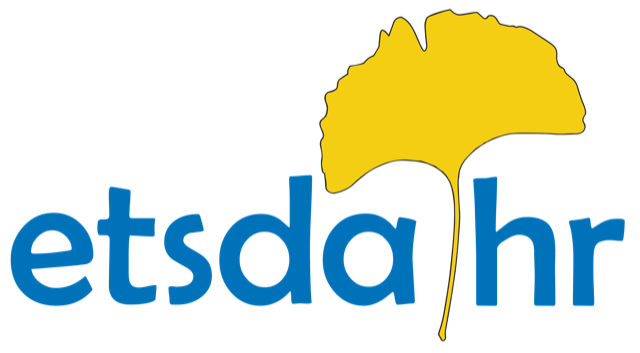 DARUVAR, 7.10.2020.SADRŽAJ:POVEZANOST ŠKOLSKOG I NACIONALNOG KURIKULUMA ZA STRUKOVNO OBRAZOVANJA									3MISIJA I VIZIJA ŠKOLE								4  O školi									4PODRUČJA RADA I PROGRAMI							5Predmeti i predavači po zanimanjima					7Organizacija nastave							30KURIKULUMSKE AKTIVNOSTI 							39Dodatna i dopunska nastava						41Izvannastavne aktivnosti i dodatne aktivnosti škole			48Natjecanja									68Projekti									86Stručni posjeti, izleti i ekskurzije						103Istraživačka i projektna nastav						125POVEZANOST ŠKOLSKOG I NACIONALNOG KURIKULUMA ZA STRUKOVNO OBRAZOVANJEU naš školski kurikulum želimo prenijeti sve vrijednosti i ciljeve iz Nacionalnog kurikuluma za strukovno obrazovanje, kroz aktivnosti koje čine jedinstveni profil naše škole.  Učenicima želimo pružiti kvalitetno stjecanje znanja i vještina u strukovnom obrazovanju, kroz povezanost i suradnju na nacionalnoj i međunarodnoj razini, motiviranost za poduzetništvo i pošten i odgovoran rad.Kao strukovna škola vezani smo uz cjeloživotno učenje čije kompetencije želimo razvijati prema odrednicama EU, a to su: 1. komunikacija na materinjem jeziku, 2. komunikacija na stranim jezicima, 3. matematička kompetencija, 4. digitalna kompetencija, 5. učiti kako učiti, 6. socijalna i građanska kompetencija, 7. inicijativnost i poduzetnost i 8. kulturna svijest i izražavanjeNaši učenici će se moći uključiti na tržište rada ili nastaviti školovanje na stručnim i sveučilišnim studijima, te koristiti cjeloživotno učenje kako bi nadogradili strukovne kompetencije.Pri izradi školskog kurikuluma posebno smo vodili računa o posebnosti naše škole  i okruženja u kojoj škola radi i živi. Središte i polazište rada na sadržajima školskog kurikuluma jesu potrebe i interesi naših učenika, roditelja i lokalne zajednice, a koje smo utvrdili procesom vrednovanja i samovrednovanja.Učenik je aktivan sudionik odgojno-obrazovnog procesa, ali i aktivan građanin u zajednici u kojoj živi.Kurikulum predstavlja ukupnu aktivnost škole:1.  kurikulum je proces planiranja, provođenja i evaluacije  poučavanja i učenja učenika, treba biti u skladu sa potrebama i interesima učenika2.  to je zajednički proces zaposlenika škole3.  uključuje i lokalnu zajednicu, roditelje i gospodarsko okruženje, te suradnju sa drugim školama 4.  uloga učitelja nije tradicionalna , već on usmjerava učenike prema ostvarenju ciljeva i ishoda poučavanja5. mora biti u skladu sa nacionalnim i strukovnim kurikulumomRazvoj Ekonomske i turističke škole Daruvar usmjeren je prema učenicima i nastavnicima, kroz korištenje suvremenih metoda poučavanja i povezanost škole sa gospodarstvom regije..MISIJA I VIZIJA ŠKOLEMISIJA:Prenosimo vrijednosti, znanja i vještine, koje su potrebne mladim ljudima za kvalitetan, aktivan i sretan život.VIZIJA:Želimo :postići zadovoljstvo u školi, razvijati zajednički duh i osjećaj pripadnosti  školiu prvom planu imati učenika i njegove potrebe te razvijati vrijednosti kao što su odgovornost, znanje i vještine,  solidarnost i kreativnost i uvažavanje različitostibiti škola koja može odgovoriti na potrebe suvremenog razvoja gospodarstva kroz razvijanje poduzetnosti, timskog rada, cjeloživotnog učenje i usavršavanja u strucinuditi nova zanimanja koja odgovaraju potrebam u regiji i provoditi eksperimentalne nove programe zanimanja, pokretati nove projekte na nacionalnoj i međunarodnoj razinibiti škola u kojoj je razvijena svijest o vlastitom nacionalnom identitetu i važnosti očuvanja  baštine, u kojoj su prihvaćene vrijednosti kao što su tolerancija, poštovanje ljudskih prava i djelovanje na demokratskim načelima.biti škola koja osposobljava za život u multikulturalnom okružju, potiče na aktivan i kreativan život i u kojoj se jača osobna odgovornost prema društvenoj zajednici i okolišu, razvija suradnja, prijateljstvo i predanost zajedničkim ciljevima te promiče volonterstvo i ekološka svijestO ŠKOLIEkonomska i turistička škola Daruvar, osnovana je kao Državna dvorazredna škola 4.studenog 1928.god. Dvorazredna trgovačka škola prerasla je u Državnu trgovačku akademiju 11.travnja 1937.god. Taj naziv zadržan je sve do 1947. god. kada se mijenja u Ekonomski tehnikum. Nastava se održavala u dvorcu grofa Jankovića sve do 1947.g. i tada se preselila u školsku zgradu u ulici M. Gupca 6, nasuprot katoličkoj crkvi.Nova je zgrada izgrađena 25.11.1961.god. i zadovoljavala je potrebne kriterije za rad ekonomske škole. 1967.god. otvorena su u školi i odjeljenja trgovčke škole. Iste godine promijenjen je i naziv u Centar za ekonomsko obrazovanje „ M. Pijade“. Godine 1977. Centar za ekonomsko obrazovanje „ M. Pijade“, Metalski centar „ V. Vlahović“ i Gimnazija „M. Tito“ udružuju se u centar za odgoj i usmjereno obrazovanje Daruvar. Nastava se održavala u tri školske zgrade. Učenici uprave i pravosuđa, ekonomskog i odgojnog-obrazovnog usmjerenja ostali su u Gundulićevoj 14. Nova školska zgrada nadograđena je i otvorena 19.11.1988.god. Od te godine sve tri škole održavaju nastavu na jednom mjestu. Centar za odgoj i usmjereno obrazovanje se  raspao 1992.god. na tri zasebne škole: Srednju školu Daruvar, Tehničku školu i Gimnaziju.Srednja škola Daruvar mijenja svoj naziv u Ekonomska i turistička škola Daruvar 2011. godine. Danas smo mješovita strukovna škola u četverogodišnjem i trogodišnjem trajanju. Učenici se obrazuju u četiri zanimanja: hotelijersko-turistički tehničar, ekonomist, agroturistički tehničar, prodavač, kuhar i konobar.
Ove školske godine školu pohađa 352 učenika u 18 razrednih odjela.
U školi je zaposleno 56 djelatnika (ravnateljica,  pedagoginja, knjižničarka, nastavnici, računovotkinja, tajnica, domar, čistačice).
Nastava je organizirana u  dvije smjene od 8.00 do 14.00 sati i druga smjena od 13.15 do 19.15 sati. Škola je od 2010.g. aktivna u projektima Agencije za mobilnost i programe EU, do sada smo realizirali 10 projekata, a trenutno provodimo četiri Erasmus + projekta. Za projekt Step further (Leonardo), dobili smo priznanje Primjer dobre prakse. Osim tih projekata javljamo se na natječaje koji su namijenjeni srednjim školama, kako bi što bolje opremili školu i koristili suvremene oblike poučavanja.Jedna smo od eksperimentalnih škola koje su prve počele sa samovrednovanjem, te smo eksperimentalno provodili Građanski odgoj i trenutno eksperimentalno provodimo dualni program za zanimanje prodavač.Naše vannastavne aktivnosti kao što je Schoolfest, izbor pjevačice/pjevača škole, održavamo već 15 godina, tako da je ta aktivnost uvrštena u publikaciju Primjeri dobre prakse, Nacionalnog centra za vanjsko vrednovanje 2014. godine.Redovno sudjelujemo na županijskim, regionalnim i državnim natjecanjima i naši učenici ostvaruju uspješne rezultate.PODRUČJA RADA I PROGRAMAŠkola obrazuje učenike u tri strukovna obrazovna sektoraEkonomija, trgovina i poslovna administracija – zanimanja ekonomist i prodavačTurizam i ugostiteljstvo – zanimanja hotelijersko-turistički tehničar, kuhar i konobarPoljoprivreda, prehrana i veterina – agroturistički tehničarZanimanje ekonomist radimo po novom programu po kojem veliku važnost imaju vježbe u strukovnim predmetima. Učenike dijelimo u skupine kako bi mogli učinkovitije provoditi vježbe koje su vezane uz primjere iz prakse i rješavanje problemskih zadataka. Zanimanje prodavač treću godinu provodimo po dualnom sustavu obrazovanja. Cilj je ovog modela obrazovanja omogućiti učenicima  stjecanje potrebnih vještina za obavljanje poslova učinkovito, inovativno, samostalno i u suradnji s tržištem rada, kako bi obrazovali kvalitetne mlade ljude, koji su nakon završetka škole spremni za nova radna mjesta. Ovaj oblik strukovnog obrazovanja kombinira učenje u strukovnoj školi i gospodarskom subjektu odnosno na radnom mjestu te stavlja naglasak na razvoj visokokvalitetnih i za tržište rada relevantnih vještina i kvalifikacija te poticale inovacije i poduzetništvo. Učenici odrađuju praksu u trgovačkim tvrtkama koje su izrazile potrebu za tim zanimanjem i trgovačka praksa im je plaćena.Zanimanja hotelijersko-turistički tehničar i kuhar su veoma tražena i u velikom broju slučajeva smo prvi izbor kod upisa učenika. Od ove školske godine zanimanja kuhar i konobar provodimo eksperimentalno po dualnom sustavu. Ove školske godine je upisan manji broj učenika u trogodišnja zanimanja, tako da su svi u jednom kombiniranom razredu. Sva tri zanimanja kuhar, konobar i prodavač od ove godine idu po dualnom sustavu pa tako opće predmete pohađaju zajedno i dijele se u strukovnim predmetima.Agroturistički tehničari su međusektorsko zanimanje i odgovara potrebama u našoj regiji, koja je okrenuta ruralnom razvoju i razvoju kontinentalnog turizma. Osim opremljenog praktikuma u školi, učenici obavljaju vježbe u školskom vrtu u kojem uzgajaju razne vrste povrća, voća i ukrasnog bilja.Kao strukovna škola želimo proces učenja povezati sa gospodarstvom, kako bi povećali kvalitetu obrazovanja i prenijeli učenicima znanja i vještine koje su im potrebna na tržištu rada. Ujedno ih osposobljavamo za samostalan i odgovoran rad te rješavanje stvarnih problema u radnim procesima. Veliku važnost pridajemo izboru tvrtki u kojima će učenici odrađivati stručnu praksu, jer je to veoma važan činbenik pri motiviranju mladih ljudi za rad.NASTAVNI PLANOVI PO ZANIMANJIMA I ZADUŽENJA PO RAZREDIMARAZREDNIŠTVO  2019. / 2020.Područje rada: EKONOMIJA, TRGOVINA I POSLOVNA ADMINISTRACIJA, Zanimanje: EKONOMISTRazredni odjel: I.E, razrednik: Mirela PalavraRazredni odjel: II.E, razrednik: Natalija LacinaRazredni odjel: III.E, razrednik:  Lana MlinarićRazredni odjel: IV.E, razrednik: Sanja Biljan SmolaZanimanje: PRODAVAČ DORazredni odjel: I.DFG., zanimanje prodavač DO, razrednik:  Marijo MlinarićRazredni odjel: II.D, zanimanje prodavač –DO, razrednik:  Mladen ČastekRazredni odjel III.D – Zanimanje prodavač, kombinacija sa zanimanjem konobar, razrednik  : Mihaela MokerPodručje rada: TURIZAM I UGOSTITELJSTVO, Zanimanje: HOTELIJERSKO-TURISTIČKI TEHNIČARRazredni odjel: I.H, razrednik: Ivan BraloRazredni odjel: II.H, razrednik:  Kristina KatanecRazredni odjel: III.H, razrednik: Ksenija ŠkorićRazredni odjel: IV.H, razrednik: Majana ŠtorZanimanje: KUHAR, KONOBARRazredni odjel: I.DFG, zanimanje konobar, kuhar, razrednik: Tomislav PintarI.DFG - konobarI.DFG - kuharRazredni odjel: II.FG, zanimanje konobar, kuhar,  razrednik:  Željko KanjkaII.FG - KonobarII.FG - kuharRazredni odjel. III.FG, razrednik: Marijana SpajićIII.FG - kuharIII.FG - KonobarPodručje rada: POLJOPRIVREDA, UGOSTITELJSTVO I TURIZAMZanimanje: AGROTURISTIČKI TEHNIČARRazredni odjel: I.A, razrednik: Tanja KovačevićRazredni odjel: II.A, zanimanje agroturistički tehničar,  razrednik: Vlatka StranjikRazredni odjel: III.A, zanimanje agroturistički tehničar, razrednik: Renata JakšićRazredni odjel: IV.A, zanimanje agroturistički tehničar,  razrednik: Maja Labaš3.2. ORGANIZACIJA NASTAVE 3.2.1. Prema broju radnih dana u tjednuNastava u Ekonomskoj i turističkoj  školi Daruvar organizirana je u petodnevnom i šestodnevnom radnom tjednu. Šestodnevni radni tjedan imaju:3.h razred, zanimanje  hotelijersko-turistički tehničar – jedna subota u mjesecu Svi ostali razredi imaju petodnevni radni tjedan.3.2.2. Prema dnevnom raduNastava je organizirana u dvije smjene.u prvoj smjeni ( od 8.00 – 13.20 sati) za sva četverogodišnja zanimanja, osim drugih razreda i prvi razred zanimanje prodavač, kuhar i konobaru drugoj smjeni ( od 13.50- 19.10) za trogodišnja zanimanja osim prvog razreda i drugi razredi četverogodišnjih zanimanjaPrva smjena  počinje u 8,00 sati i završava u 13.20 sati. Druga smjena počinje od 13.50  i završava u 19,10 sati.Vrijeme između smjena koristimo za dezinfekciju prostora.Kod kuhara rad s učenicima u predmetu kuharstvo u sve tri godine i  ugostiteljsko posluživanje u drugom razredu  je organiziran u malim skupinama. Kod  konobara rad s učenicima u predmetu  ugostiteljstvosve tri godine je organiziran u jednoj skupini, jer je mali broj učenika.U konbiniranom prvom razrednom odjelu prodavač/kuhar/ konobar nastava općih predmeta se odvija za cijeli razred, a u strukovnom dijelu se učenici dijele u skupine prema zanimanjima. U četvrtom razredu za zanimanje  agroturistički tehničar u premetima kuharstvo i ugostiteljsko posluživanje rad je organiziran u manjim skupinama.3.2.3. Praktična nastava u školiPraktična nastava u zanimanju hotelijersko-turistički  tehničar organizirana je u školi i to u:- prvom razredu, teoretski predmet – turizam,  - četvrtom razredu - turističke agencije (realizira se u učionici s dvanaest računala, pristupom na internet)3.2.4. Praktična nastava / Trgovačka praksa   izvan školeZANIMANJE: AGROTURISTIČKI TEHNIČARPraktičnu  nastavu  poljoprivrednu u prvom, drugom i trećem za zanimanje agroturistički tehničar odrađuju učenici 4 sata i 3 sata u 4. razredu.Poljoprivrednu praktičnu nastavu škola organizira s obiteljskim gospodarstvima,na koje učenici odlaze u skladu s potrebama i imaju sklopljene ugovore. Ugostiteljsku praktičnu nastavu odrađuju  ovisno o mjestu stanovanja .Za praćenje praktične nastave zadužena je nastavnica Vlatka Stranjik ( u zaduženju 3 sata) za poljoprivrednu praksu  i Mario Mlinarić ( u zaduženju 4 sata) za ugostiteljsku praksu.Poljoprivredna  praksaUgostiteljska  praksaZANIMANJE KUHARUčenici 2. i 3. razreda nastavu imaju  po klasičnom programu obrazovanja i  odlaze na realizaciju praktične nastave  u ugostiteljske objekte s kojima je škola sklopila ugovor o provođenju praktične nastave. Učenici 1. razreda upisani su po dualnom susutavu i praktičnu nastavu će pohađati od 01.04.2021.Nastavnica Kate Brletić voditeljica je prakse za 2. i 3. razrede, a 1. razred vodi nastavnik Mario Mlinarić.Realiziraju praktičnu nastavu za vrijeme nastavne godine tjedno :razred – 8 sati tjedno ( 385 sati godišnje)razred – 8 sati tjedno ( 280 sati godišnje)razred -  8 sati tjedno ( 280 sati godišnje)1. razred kuhar2. razred kuhara3. razred kuharaZANIMANJE KONOBARUčenici  2. i 3. razreda su upisani po klasičnom programu obrazovanja i  odlaze na realizaciju praktične nastave  u ugostiteljske objekte s kojima je škola sklopila ugovor o provođenju praktične nastave. Učenici 1. razreda su upisani po dualnom susutavu i praktičnu nastavu počinju obavljati od 01.04.2021.Nastavnica Kate Brletić vodi praktičnu nastavu 2. i 3. razredu, nastavnik Mario Mlinarić 1. rzredu.Realiziraju praktičnu nastavu za vrijeme nastavne godine tjedno:razred – 8 sati tjedno ( 385 sati godišnje)razred – 8 sati tjedno ( 280 sati godišnje)razred -  8 sati tjedno ( 280 sati godišnje)1. razred konobar2. razred konobar3. razred konobarZANIMANJE: PRODAVAČSva tri razreda zanimanja prodavač idu po dualnom susutavu, tako da se praktična nastava obavlja kod poslodavaca, koji sklapaju Ugovor o dualnom obrazovanju. Realiziraju praktičnu nastavu za vrijeme nastavne godine tjedno:1.     razred – 24 sati tjedno  (395 sati godišnje)2.     razred – 16 sati tjedno  (600 sati godišnje)3.     razred -  16 sati tjedno   (592 sati godišnje)2. i 3. razred prodavačaZANIMANJE: HOTELIJERSKO – TURISTIČKI TEHNIČARHotelijersko – turistički tehničari  praktičnu nastavu  realiziraju u Daruvarskim Toplicama, doo hotel „Termal“ i u školi.2. razred, upoznavanje s hotelskim domaćinstvom,3. razred, recepcija hotela ,4.razred, turističke agencije, praksu odrađuje u školi. Stručna praksa  Hotelijersko-turistički tehničari prvi razred odrađuje 182 sata stručne prakse u Daruvarskim toplicama. Učenici drugih i trećih razreda odrađuje 182 sata ,a imaju mogućnost i sami naći mjesto za stručnu praksu uz dogovor s nastavnikom voditeljem prakse. U tom slučaju škola i roditelji sklapaju ugovor sa poslodavcem.Agroturistički tehničar, prvi, drugi i treći razred odrađuje 105 sati stručne prakse. Četvrti razred odrađuje 96 sati tijekom godine i  može biti kao vrijeme predviđeno za izradu završnog rada na završnom ispitu.Kuhari u drugom  i trećem razredu odrađuju 182 sata stručne prakse Konobari u drugom  i trećem razredu odrađuju 182 sata stručne prakseKURIKULUMSKE AKTIVNOSTIŠkolskim kurikulumom se utvrđuje: aktivnost ciljevi aktivnosti očekivani ishodi i postignuća aktivnosti načini realizacije aktivnostipotrebni resursi za provođenje aktivnostinačin pračenja i provjera ishoda/postignuća aktivnostiodgovorne osobe za provođenje  aktivnosti Voditelji aktiva su članovi školskog tima za kurikulum.Tim za kurikulum:1. Lovorka Levak, voditelj Stručnog vijeće nastavnika hrvatskoga jezika, povijesti, povijesti hrvatske kulturne baštine, vjeronauka, etike i knjižničarstva2.  Anita Ružić, voditelj Stručnog vijeća nastavnika  stranih jezika3. Lana Mlinarić, voditelj Stručnog vijeća ekonomske grupe predmeta i geografije EKG4. Željko Kanjka, voditelj Stručnog vijeća  prirodne grupe predmeta5. Ivan Hodžić, voditelj Stručnog vijeća matematike, fizike i informatike MIF6. Dinka Kavalir, ravnateljicaNjihovi zadaci su:-  definirati ciljeve školskog kurikuluma-  osigurati suradnju svih djelatnika-  odrediti način rada i koordinirati aktivnosti-  vrednovati izradu i ostvarenje školskog kurikulumaKurikulumska područja:1. DODATNA  I DOPUNSKA NASTAVA2. IZVANNASTAVNE I DODATNE AKTIVNOSTI3. NATJECANJA4. PROJEKTI5. STRUČNI POSJETI, IZLETI I EKSKURZIJE6. PROJEKTNA I ISTRAŽIVAČKA NASTAVA4.1.  DODATNA I DOPUNSKA NASTAVA4.2.  IZVANNASTAVNE I DODATNE AKTIVNOSTI ŠKOLE4.3.  NATJECANJA4.4.  PROJEKTI4.5.   STRUČNI POSJETI, IZLETI I EKSKURZIJE4.6.   ISTRAŽIVAČKA I PROJEKTNA NASTAVANa sjednici Školskog odbora Ekonomske i turistička škola Daruvar, održanoj dana  7.10.2020., usvojen je Školski kurikulum Ekonomske I turističke škole Daruvar za šk.god. 2020./2021. Nakon usvajanja Školski kurikulum se dostavlja Ministarstvu znanosti i obrazovanja I objavljuje na web stranici škole.KLASA: 602-03/20-01/01URBROJ: 2111-24/01-20-163Daruvar,  7.10.2020.							Predsjednik  Školskog odbora							Ivan Bralo, dipl.teologHOTELIJERSKO-TURISTIČKI TEHNIČARHOTELIJERSKO-TURISTIČKI TEHNIČAREKONOMISTEKONOMIST1.HIvan Bralo1.EMirala Palavra2.HKristina Katanec2.ENatalija Lacina3.HKsenija Škorić3.ELana Mlinarić4.HMajana Štor4.ESanja Biljan SmolaAGROTURISTIČKI TEHNIČARAGROTURISTIČKI TEHNIČAR1ATanja Kovačević2AVlatka Stranjik3ARenata Jakšić4AMaja LabašKUHAR, KONOBARKUHAR, KONOBARPRODAVAČ, KONOBARPRODAVAČ, KONOBAR1.DFGMario Mlinarić2.FGŽeljko Kanjka2.DMladen Častek3.GMarijana Spajić3.D  Mihaela MokerNASTAVNI PREDMETNASTAVNI PREDMETBROJ NASTAVNIH SATIBROJ NASTAVNIH SATIIME I PREZIME NASTAVNIKANASTAVNI PREDMETNASTAVNI PREDMETTjednoGodišnjeIME I PREZIME NASTAVNIKAA.ZAJEDNIČKI OPĆEOBRAZOVNI DIOA.ZAJEDNIČKI OPĆEOBRAZOVNI DIOA.ZAJEDNIČKI OPĆEOBRAZOVNI DIOA.ZAJEDNIČKI OPĆEOBRAZOVNI DIOA.ZAJEDNIČKI OPĆEOBRAZOVNI DIOHrvatski jezikHrvatski jezik3105Natalija LacinaStrani jezik s dopisivanjem (engleski)Strani jezik s dopisivanjem (engleski)3105Anita RužićPovijestPovijest270Josip BenišVjeronauk / EtikaVjeronauk / Etika135Ivan Bralo / Ivan BraloGeografijaGeografija270Boris VaratTjelesna i zdravstvena kulturaTjelesna i zdravstvena kultura270Ana ObajdinMatematikaMatematika3105Mirela PalavraKemijaKemija270Romana MiklićBiologijaBiologija270Silvija PetrnelUKUPNO SATI A.UKUPNO SATI A.20700B.POSEBNI STRUČNI DIOB.POSEBNI STRUČNI DIOB.POSEBNI STRUČNI DIOB.POSEBNI STRUČNI DIOB.POSEBNI STRUČNI DIOB1. STRUKOVNO – TEORIJSKI PREDMETIB1. STRUKOVNO – TEORIJSKI PREDMETIB1. STRUKOVNO – TEORIJSKI PREDMETIB1. STRUKOVNO – TEORIJSKI PREDMETIB1. STRUKOVNO – TEORIJSKI PREDMETII.OBVEZNI STRUKOVNI PREDMETII.OBVEZNI STRUKOVNI PREDMETIbroj nastavnih satibroj nastavnih satiI.OBVEZNI STRUKOVNI PREDMETII.OBVEZNI STRUKOVNI PREDMETITjednoGodišnjeOsnove ekonomijeOsnove ekonomije270Lana MlinarićPoslovne komunikacijePoslovne komunikacije1+270Lana MlinarićOsnove računovodstvaOsnove računovodstva1+270Suzana CugPoduzetništvoPoduzetništvo1+270Radmila FrantalInformatikaInformatika2+270+70Ivan HodžićUKUPNO SATI OBVEZNIH STRUKOVNIH PREDMETAUKUPNO SATI OBVEZNIH STRUKOVNIH PREDMETA10350II.IZBORNI STRUKOVNI PREDMETIII.IZBORNI STRUKOVNI PREDMETIObiteljski posaoObiteljski posao1+170Radmila FrantalGlobalno poslovno okruženjeGlobalno poslovno okruženje270Katarina PranjićUKUPNO SATI IZBORNIH STRUKOVNIH PREDMETAUKUPNO SATI IZBORNIH STRUKOVNIH PREDMETA270UKUPNO SATI B1.UKUPNO SATI B1.12420B2.PRAKTIČNA NASTAVA00UKUPNO SATI B1 + B2UKUPNO SATI B1 + B212420SVEUKUPNO SATI A+BSVEUKUPNO SATI A+B321120Nastavni predmetNastavni predmetBroj nastavnih satiBroj nastavnih satiIme i prezime nastavnikaNastavni predmetNastavni predmetTjednoGodišnjeIme i prezime nastavnikaA.ZAJEDNIČKI OPĆEOBRAZOVNI DIOA.ZAJEDNIČKI OPĆEOBRAZOVNI DIOA.ZAJEDNIČKI OPĆEOBRAZOVNI DIOA.ZAJEDNIČKI OPĆEOBRAZOVNI DIOA.ZAJEDNIČKI OPĆEOBRAZOVNI DIOHrvatski jezikHrvatski jezik3105Natalija LacinaStrani jezik s dopisivanjem (engleski, njemački)Strani jezik s dopisivanjem (engleski, njemački)33105105Romana ZeldaVesna ŠagovacPovijestPovijest270Renata JakšićVjeronauk / EtikaVjeronauk / Etika135Ivan Bralo / Denis BrkićGeografijaGeografija270Boris VaratTjelesna i zdravstvena kulturaTjelesna i zdravstvena kultura270Mladen ČastekMatematikaMatematika3105Snježana VargaUKUPNO SATI A.UKUPNO SATI A.16560B.POSEBNI STRUČNI DIOB.POSEBNI STRUČNI DIOB.POSEBNI STRUČNI DIOB.POSEBNI STRUČNI DIOB.POSEBNI STRUČNI DIOB1. STRUKOVNO – TEORIJSKI PREDMETIB1. STRUKOVNO – TEORIJSKI PREDMETIB1. STRUKOVNO – TEORIJSKI PREDMETIB1. STRUKOVNO – TEORIJSKI PREDMETIB1. STRUKOVNO – TEORIJSKI PREDMETII.OBVEZNI STRUKOVNI PREDMETII.OBVEZNI STRUKOVNI PREDMETIbroj nastavnih satibroj nastavnih satiI.OBVEZNI STRUKOVNI PREDMETII.OBVEZNI STRUKOVNI PREDMETITjednoGodišnjeOsnove ekonomijeOsnove ekonomije270Lana MlinarićPoslovne komunikacijePoslovne komunikacije1+170Lana MlinarićRačunovodstvo troškova imovineRačunovodstvo troškova imovine2+1105Mirjana Bernat - RužičkaPoduzetništvoPoduzetništvo2+1105Radmila FrantalDruštveno odgovorno poslovanjeDruštveno odgovorno poslovanje270Davorka BahnjikInformatikaInformatika270Ivan HodžićUKUPNO SATI OBVEZNIH STRUKOVNIH PREDMETAUKUPNO SATI OBVEZNIH STRUKOVNIH PREDMETA14490II.IZBORNI STRUKOVNI PREDMETIII.IZBORNI STRUKOVNI PREDMETIUvod u poslovno upravljanjeUvod u poslovno upravljanje270Katarina PranjićOsnove turizmaOsnove turizma270Suzana CugUKUPNO SATI IZBORNIH STRUKOVNIH PREDMETAUKUPNO SATI IZBORNIH STRUKOVNIH PREDMETA270UKUPNO SATI B1.UKUPNO SATI B1.16560B2.PRAKTIČNA NASTAVA00UKUPNO SATI B1 + B2UKUPNO SATI B1 + B216560SVEUKUPNO SATI A+BSVEUKUPNO SATI A+B321120Nastavni predmetNastavni predmetBroj nastavnih satiBroj nastavnih satiIme i prezime nastavnikaNastavni predmetNastavni predmetTjednoGodišnjeIme i prezime nastavnikaA.ZAJEDNIČKI OPĆEOBRAZOVNI DIOA.ZAJEDNIČKI OPĆEOBRAZOVNI DIOA.ZAJEDNIČKI OPĆEOBRAZOVNI DIOA.ZAJEDNIČKI OPĆEOBRAZOVNI DIOA.ZAJEDNIČKI OPĆEOBRAZOVNI DIOHrvatski jezikHrvatski jezik3105Lovorka LevakStrani jezik s dopisivanjem (engleski, njemački)Strani jezik s dopisivanjem (engleski, njemački)33105105Tanja KovačevićMihaela AmićVjeronauk / EtikaVjeronauk / Etika135Ivan Bralo GeografijaGeografija270Boris VaratTjelesna i zdravstvena kulturaTjelesna i zdravstvena kultura270Mladen ČastekMatematikaMatematika3105Snježana VargaUKUPNO SATI A.UKUPNO SATI A.14490B.POSEBNI STRUČNI DIOB.POSEBNI STRUČNI DIOB.POSEBNI STRUČNI DIOB.POSEBNI STRUČNI DIOB.POSEBNI STRUČNI DIOB1. STRUKOVNO – TEORIJSKI PREDMETIB1. STRUKOVNO – TEORIJSKI PREDMETIB1. STRUKOVNO – TEORIJSKI PREDMETIB1. STRUKOVNO – TEORIJSKI PREDMETIB1. STRUKOVNO – TEORIJSKI PREDMETII.OBVEZNI STRUKOVNI PREDMETII.OBVEZNI STRUKOVNI PREDMETIbroj nastavnih satibroj nastavnih satiI.OBVEZNI STRUKOVNI PREDMETII.OBVEZNI STRUKOVNI PREDMETITjednoGodišnjeOsnove ekonomijeOsnove ekonomije270Lana MlinarićStatistikaStatistika1+270Lana MlinarićKomunikacijsko prezentacijske vještineKomunikacijsko prezentacijske vještine1+270Lana MlinarićRačunovodstvo proizvodnja i trgovineRačunovodstvo proizvodnja i trgovine2+2105Mirjana Bernat - RužičkaMarketing Marketing 1+270Katarina PranjićBankarstvo i osiguranjeBankarstvo i osiguranje2+2105Radmila FrantalVježbenička tvrtkaVježbenička tvrtka2+270+70Sanja Biljan SmolaUKUPNO SATI OBVEZNIH STRUKOVNIH PREDMETAUKUPNO SATI OBVEZNIH STRUKOVNIH PREDMETA16560II.IZBORNI STRUKOVNI PREDMETIII.IZBORNI STRUKOVNI PREDMETIRačunovodstvo neprofitnih organizacijaRačunovodstvo neprofitnih organizacija1+170Suzana CugUpravljanje prodajomUpravljanje prodajom1+170Davorka BahnjikUKUPNO SATI IZBORNIH STRUKOVNIH PREDMETAUKUPNO SATI IZBORNIH STRUKOVNIH PREDMETA270UKUPNO SATI B1.UKUPNO SATI B1.18630B2.PRAKTIČNA NASTAVA00UKUPNO SATI B1 + B2UKUPNO SATI B1 + B218630SVEUKUPNO SATI A+BSVEUKUPNO SATI A+B321120Nastavni predmetNastavni predmetBroj nastavnih satiBroj nastavnih satiIme i prezime nastavnikaNastavni predmetNastavni predmetTjednoGodišnjeIme i prezime nastavnikaA.ZAJEDNIČKI OPĆEOBRAZOVNI DIOA.ZAJEDNIČKI OPĆEOBRAZOVNI DIOA.ZAJEDNIČKI OPĆEOBRAZOVNI DIOA.ZAJEDNIČKI OPĆEOBRAZOVNI DIOA.ZAJEDNIČKI OPĆEOBRAZOVNI DIOHrvatski jezikHrvatski jezik396Lovorka LevakStrani jezik s dopisivanjem (engleski, njemački)Strani jezik s dopisivanjem (engleski, njemački)339696Romana ZeldaSvjetlana Brkić MilivojevićVjeronauk / EtikaVjeronauk / Etika132Ivan Bralo/ Ivana BraloGeografijaGeografija264Boris VaratTjelesna i zdravstvena kulturaTjelesna i zdravstvena kultura264Ana ObajdinMatematikaMatematika396Mihaela MokerUKUPNO SATI A.UKUPNO SATI A.14448B.POSEBNI STRUČNI DIOB.POSEBNI STRUČNI DIOB.POSEBNI STRUČNI DIOB.POSEBNI STRUČNI DIOB.POSEBNI STRUČNI DIOB1. STRUKOVNO – TEORIJSKI PREDMETIB1. STRUKOVNO – TEORIJSKI PREDMETIB1. STRUKOVNO – TEORIJSKI PREDMETIB1. STRUKOVNO – TEORIJSKI PREDMETIB1. STRUKOVNO – TEORIJSKI PREDMETII.OBVEZNI STRUKOVNI PREDMETII.OBVEZNI STRUKOVNI PREDMETIbroj nastavnih satibroj nastavnih satiI.OBVEZNI STRUKOVNI PREDMETII.OBVEZNI STRUKOVNI PREDMETITjednoGodišnjeOsnove ekonomijeOsnove ekonomije264Lana MlinarićRačunovodstvoRačunovodstvo4128Mirjana Bernat - RužičkaMarketing Marketing 264Katarina PranjićBankarstvo i osiguranjeBankarstvo i osiguranje264Radmila FrantalTržište kapitalaTržište kapitala264Sanja Biljan SmolaVježbenička tvrtkaVježbenička tvrtka2+22+264+6464+64Mirjana Bernat – RužičkaSanja Biljan SmolaPravno okruženje poslovanjaPravno okruženje poslovanja264Radmila FrantalUKUPNO SATI OBVEZNIH STRUKOVNIH PREDMETAUKUPNO SATI OBVEZNIH STRUKOVNIH PREDMETA16512II.IZBORNI STRUKOVNI PREDMETIII.IZBORNI STRUKOVNI PREDMETIAnaliza financijskih izvješćaAnaliza financijskih izvješća264Sendi SigetiMarketing uslugaMarketing usluga264Andrea OžegUKUPNO SATI IZBORNIH STRUKOVNIH PREDMETAUKUPNO SATI IZBORNIH STRUKOVNIH PREDMETA264UKUPNO SATI B1.UKUPNO SATI B1.18576B2.PRAKTIČNA NASTAVA00UKUPNO SATI B1 + B2UKUPNO SATI B1 + B218576SVEUKUPNO SATI A+BSVEUKUPNO SATI A+B321024Nastavni predmetNastavni predmetBroj nastavnih satiBroj nastavnih satiBroj nastavnih satiBroj nastavnih satiIme i prezime nastavnikaNastavni predmetNastavni predmetTjednoTjednoTjednoGodišnjeIme i prezime nastavnikaNastavni predmetNastavni predmetTVVA. OPĆEOBRAZOVNI DIOA. OPĆEOBRAZOVNI DIOA. OPĆEOBRAZOVNI DIOA. OPĆEOBRAZOVNI DIOA. OPĆEOBRAZOVNI DIOA. OPĆEOBRAZOVNI DIOA. OPĆEOBRAZOVNI DIOHrvatski jezikHrvatski jezik3105Denis BrkićStrani jezik – engleski jezik                      -   njemački jezikStrani jezik – engleski jezik                      -   njemački jezik227070Marijana SpajićVesna ŠagovacMatematikaMatematika135Mirela PalavraTZKTZK1135Ana ObajdinVjeronauk / EtikaVjeronauk / Etika135Ivan Bralo / Ivan BraloUKUPNO SATI A.UKUPNO SATI A.711280B. STRUKOVNI  DIOB. STRUKOVNI  DIOB. STRUKOVNI  DIOB. STRUKOVNI  DIOB. STRUKOVNI  DIOB. STRUKOVNI  DIOB. STRUKOVNI  DIOB1. STRUKOVNI MODULIPREDMETIbroj nastavnih satibroj nastavnih satibroj nastavnih satibroj nastavnih satiB1. STRUKOVNI MODULIPREDMETITjednoTjednoTjednoGodišnjeB1. STRUKOVNI MODULIPREDMETITVVGodišnjeMALOPRODAJAOSNOVE TRGOVINE270Katarina PranjićROBNE SKUPINEPREHRAMBENA ROBA211105Sanja Biljan SmolaRADNI PROCESINABAVNO POSLOVANJE270Davorka BahnjikUKUPNO SATIUKUPNO SATI611245B.2. UČENJE TEMELJENO NA RADUB.2. UČENJE TEMELJENO NA RADUB.2. UČENJE TEMELJENO NA RADUB.2. UČENJE TEMELJENO NA RADUB.2. UČENJE TEMELJENO NA RADUB.2. UČENJE TEMELJENO NA RADUB.2. UČENJE TEMELJENO NA RADUA.USTANOVA ZA STRUKOVNO OBRAZOVANJE / CENTAR KOMPETENTNOSTIPREDMETIBroj nastavnih satiBroj nastavnih satiBroj nastavnih satiBroj nastavnih satiA.USTANOVA ZA STRUKOVNO OBRAZOVANJE / CENTAR KOMPETENTNOSTIPREDMETItjednotjednotjednogodišnjeA.USTANOVA ZA STRUKOVNO OBRAZOVANJE / CENTAR KOMPETENTNOSTIPREDMETITVVgodišnjePRODAVAONICARADNE PROCEDURE33105Suzana CugPRODAVAONICAARANŽIRANJE I ESTETSKO OBLIKOVANJE2270Sanja Biljan SmolaKOMUNIKACIJAKOMUNIKACIJA U PRODAVAONICI1135Katarina PranjićUKUPNO SATI A.UKUPNO SATI A.66210B.SVIJET RADAPREDMETIBroj nastavnih satiBroj nastavnih satiBroj nastavnih satiBroj nastavnih satiB.SVIJET RADAPREDMETItjednotjednotjednogodišnjeB.SVIJET RADAPREDMETITVPNTRGOVAČKA PRAKSATRGOVAČKA PRAKSA124395Davorka BahnjikUKUPNO SATI B.UKUPNO SATI B.124395UKUPNO SATI B.2. (A+B)UKUPNO SATI B.2. (A+B)1624605B.3. IZBORNI MODULIB.3. IZBORNI MODULIB.3. IZBORNI MODULIB.3. IZBORNI MODULIB.3. IZBORNI MODULIB.3. IZBORNI MODULIB.3. IZBORNI MODULIB.3. IZBORNI MODULIPREDMETIBroj nastavnih satiBroj nastavnih satiBroj nastavnih satiBroj nastavnih satiB.3. IZBORNI MODULIPREDMETItjednotjednotjednogodišnjeB.3. IZBORNI MODULIPREDMETITVPNgodišnjeROBNE SKUPINETEKSTIL270Sanja Biljan SmolaROBNE SKUPINEŠKOLSKI I UREDSKI PRIBOR270Suzana CugUKUPNO SATI B.3.UKUPNO SATI B.3.4140UKUPNO SATI B3824990SVEUKUPNO SATI A+BSVEUKUPNO SATI A+B109241270Nastavni predmetNastavni predmetBroj nastavnih satiBroj nastavnih satiBroj nastavnih satiBroj nastavnih satiIme i prezime nastavnikaNastavni predmetNastavni predmetTjednoTjednoTjednoGodišnjeIme i prezime nastavnikaNastavni predmetNastavni predmetTVVA. OPĆEOBRAZOVNI DIOA. OPĆEOBRAZOVNI DIOA. OPĆEOBRAZOVNI DIOA. OPĆEOBRAZOVNI DIOA. OPĆEOBRAZOVNI DIOA. OPĆEOBRAZOVNI DIOA. OPĆEOBRAZOVNI DIOHrvatski jezikHrvatski jezik3105Lovorka LevakStrani jezik – engleski jezikNjemački jezikStrani jezik – engleski jezikNjemački jezik227070Anita RužićSvjetlana Brkić MilivojevićMatematikaMatematika135Mihaela MokerTZKTZK1135Mladen ČastekVjeronauk / EtikaVjeronauk / Etika135Ivan BraloUKUPNO SATI A.UKUPNO SATI A.711280B. STRUKOVNI  DIOB. STRUKOVNI  DIOB. STRUKOVNI  DIOB. STRUKOVNI  DIOB. STRUKOVNI  DIOB. STRUKOVNI  DIOB. STRUKOVNI  DIOB1. STRUKOVNI MODULIPREDMETIbroj nastavnih satibroj nastavnih satibroj nastavnih satibroj nastavnih satiB1. STRUKOVNI MODULIPREDMETITjednoTjednoTjednoGodišnjeB1. STRUKOVNI MODULIPREDMETITVVGodišnjeROBNE SKUPINENEPREHRAMBENA ROBA11170Sanja Biljan SmolaRADNI PROCESIPRODAJNO POSLOVANJE11170Davorka BahnjikPRODAVAONICAMATEMATIKA U PRODAJI1135Mihaela MokerINFORMATIKA U PRODAJI1135Ivan HodžićUKUPNO SATIUKUPNO SATI244210B.2. UČENJE TEMELJENO NA RADUB.2. UČENJE TEMELJENO NA RADUB.2. UČENJE TEMELJENO NA RADUB.2. UČENJE TEMELJENO NA RADUB.2. UČENJE TEMELJENO NA RADUB.2. UČENJE TEMELJENO NA RADUB.2. UČENJE TEMELJENO NA RADUA.USTANOVA ZA STRUKOVNO OBRAZOVANJE / CENTAR KOMPETENTNOSTIPREDMETIBroj nastavnih satiBroj nastavnih satiBroj nastavnih satiBroj nastavnih satiA.USTANOVA ZA STRUKOVNO OBRAZOVANJE / CENTAR KOMPETENTNOSTIPREDMETItjednotjednotjednogodišnjeA.USTANOVA ZA STRUKOVNO OBRAZOVANJE / CENTAR KOMPETENTNOSTIPREDMETITVVgodišnjePRODAVAONICAPRIPREMA PRODAJE11170Suzana CugPRODAVAONICAZAKLJUČIVANJE PRODAJE1135Suzana CugKOMUNIKACIJAKOMUNIKACIJA U PRODAVAONICI2270Katarina PranjićUKUPNO SATI A.UKUPNO SATI A.144175B.SVIJET RADAPREDMETIBroj nastavnih satiBroj nastavnih satiBroj nastavnih satiBroj nastavnih satiB.SVIJET RADAPREDMETItjednotjednotjednogodišnjeB.SVIJET RADAPREDMETITVPNTRGOVAČKA PRAKSATRGOVAČKA PRAKSA16600Davorka BahnjikUKUPNO SATI B.UKUPNO SATI B.16600UKUPNO SATI B.2. (A+B)UKUPNO SATI B.2. (A+B)1416775B.3. IZBORNI MODULIB.3. IZBORNI MODULIB.3. IZBORNI MODULIB.3. IZBORNI MODULIB.3. IZBORNI MODULIB.3. IZBORNI MODULIB.3. IZBORNI MODULIB.3. IZBORNI MODULIPREDMETIBroj nastavnih satiBroj nastavnih satiBroj nastavnih satiBroj nastavnih satiB.3. IZBORNI MODULIPREDMETItjednotjednotjednogodišnjeB.3. IZBORNI MODULIPREDMETITVPNgodišnjeROBNE SKUPINEKućni namještaj270Suzana CugROBNE SKUPINEUKUPNO SATI B.3.UKUPNO SATI B.3.4140UKUPNO SATI B29161055SVEUKUPNO SATI A+BSVEUKUPNO SATI A+B910161335Nastavni predmetNastavni predmetBroj nastavnih satiBroj nastavnih satiBroj nastavnih satiBroj nastavnih satiIme i prezime nastavnikaNastavni predmetNastavni predmetTjednoTjednoTjednoGodišnjeIme i prezime nastavnikaNastavni predmetNastavni predmetTVVA. OPĆEOBRAZOVNI DIOA. OPĆEOBRAZOVNI DIOA. OPĆEOBRAZOVNI DIOA. OPĆEOBRAZOVNI DIOA. OPĆEOBRAZOVNI DIOA. OPĆEOBRAZOVNI DIOA. OPĆEOBRAZOVNI DIOHrvatski jezikHrvatski jezik3105Lovorka LevakStrani jezik – engleski jezikNjemački jezikStrani jezik – engleski jezikNjemački jezik227070Anita RužićSvjetlana Brkić MilivojevićMatematikaMatematika135Mihaela MokerTZKTZK1135Mladen ČastekVjeronauk / EtikaVjeronauk / Etika135Ivan BraloUKUPNO SATI A.UKUPNO SATI A.711280B. STRUKOVNI  DIOB. STRUKOVNI  DIOB. STRUKOVNI  DIOB. STRUKOVNI  DIOB. STRUKOVNI  DIOB. STRUKOVNI  DIOB. STRUKOVNI  DIOB1. STRUKOVNI MODULIPREDMETIbroj nastavnih satibroj nastavnih satibroj nastavnih satibroj nastavnih satiB1. STRUKOVNI MODULIPREDMETITjednoTjednoTjednoGodišnjeB1. STRUKOVNI MODULIPREDMETITVVGodišnjeROBNE SKUPINENEPREHRAMBENA ROBA11170Sanja Biljan SmolaRADNI PROCESIPRODAJNO POSLOVANJE11170Davorka BahnjikPRODAVAONICAMATEMATIKA U PRODAJI1135Mihaela MokerINFORMATIKA U PRODAJI1135Ivan HodžićUKUPNO SATIUKUPNO SATI244210B.2. UČENJE TEMELJENO NA RADUB.2. UČENJE TEMELJENO NA RADUB.2. UČENJE TEMELJENO NA RADUB.2. UČENJE TEMELJENO NA RADUB.2. UČENJE TEMELJENO NA RADUB.2. UČENJE TEMELJENO NA RADUB.2. UČENJE TEMELJENO NA RADUA.USTANOVA ZA STRUKOVNO OBRAZOVANJE / CENTAR KOMPETENTNOSTIPREDMETIBroj nastavnih satiBroj nastavnih satiBroj nastavnih satiBroj nastavnih satiA.USTANOVA ZA STRUKOVNO OBRAZOVANJE / CENTAR KOMPETENTNOSTIPREDMETItjednotjednotjednogodišnjeA.USTANOVA ZA STRUKOVNO OBRAZOVANJE / CENTAR KOMPETENTNOSTIPREDMETITVVgodišnjePRODAVAONICAPRIPREMA PRODAJE11170Suzana CugPRODAVAONICAZAKLJUČIVANJE PRODAJE1135Katarina PranjićKOMUNIKACIJAKOMUNIKACIJA U PRODAVAONICI2270Katarina PranjićUKUPNO SATI A.UKUPNO SATI A.144175B.SVIJET RADAPREDMETIBroj nastavnih satiBroj nastavnih satiBroj nastavnih satiBroj nastavnih satiB.SVIJET RADAPREDMETItjednotjednotjednogodišnjeB.SVIJET RADAPREDMETITVPNTRGOVAČKA PRAKSATRGOVAČKA PRAKSA16600Davorka BahnjikUKUPNO SATI B.UKUPNO SATI B.16600UKUPNO SATI B.2. (A+B)UKUPNO SATI B.2. (A+B)1416775B.3. IZBORNI MODULIB.3. IZBORNI MODULIB.3. IZBORNI MODULIB.3. IZBORNI MODULIB.3. IZBORNI MODULIB.3. IZBORNI MODULIB.3. IZBORNI MODULIB.3. IZBORNI MODULIPREDMETIBroj nastavnih satiBroj nastavnih satiBroj nastavnih satiBroj nastavnih satiB.3. IZBORNI MODULIPREDMETItjednotjednotjednogodišnjeB.3. IZBORNI MODULIPREDMETITVPNgodišnjeROBNE SKUPINEObuća i kožna galanterija270Suzana CugROBNE SKUPINEUKUPNO SATI B.3.UKUPNO SATI B.3.270UKUPNO SATI B29161055SVEUKUPNO SATI A+BSVEUKUPNO SATI A+B910161335RbNastavni predmetBroj satiBroj satiIme i prezime nastavnikaRbNastavni predmettjedgodIme i prezime nastavnika1.Hrvatski jezik4140Natalija Lacina2.Strani jezik I - engleski4140Anita Ružić3.Strani jezik II – njemački jezik- napredni– njemački jezik- početni33105105Mihaela AmićSvjetlana Brkić Milivojević4.Strani jezik III – francuski jezik270Kristina Katanec5.Povijest270Danijela Štefan6.Matematika4140Mirela Palavra7.Tjelesna i zdravstvena kultura270Ana Obajdin8.Vjeronauk / Etika135Ivan Bralo/ Ivan Bralo9.Ugostiteljstvo3105Mario Mlinarić10.Biologija s ekologijom270Silvija Petrnel11.Prehrana i poznavanje robe270Sandra Žegarac12.Daktilografija s poslovnim dopisivanjem270Ksenija Škorić13.Praktična nastava - TURIZAM270Ksenija Škorić14.Ukupno331155Stručna praksa182Ksenija ŠkorićRbNastavni predmetBroj satiBroj satiIme i prezime nastavnikaRbNastavni predmettjedgodIme i prezime nastavnika1.Hrvatski jezik4140Lovorka Levak2.Strani jezik I – engleski,                         - njemački 44140140Romana ZeldaSvjetlana Brkić Milivojević3.Strani jezik II – engleski jezik- njemački jezik napredni- njemački jezik početni333105105105Tanja KovačevićVesna Šagovac Mihaela Amić4.Strani jezik III – francuski jezik270Kristina Katanec5.Povijest270Danijela Štefan6.Matematika4140Mirela Palavra7.Računalstvo270Ivan Hodžić8.Tjelesna i zdravstvena kultura270Mladen Častek9.Vjeronauk / Etika135Ivan Bralo/ Denis Brkić10.Geografija270Ivan Horina11.Poslovna psihologija s komunikacijom270Ivana Stepić12.Organizacija poslovanja poduzeća3105Ksenija Škorić13.Praktična nastava – u objektu270Ksenija ŠkorićUkupno 33115514.Stručna praksa182Ksenija ŠkorićRbNastavni predmetBroj satiBroj satiIme i prezime nastavnikaRbNastavni predmettjedgodIme i prezime nastavnika1.Hrvatski jezik4140Lovorka Levak2.Strani jezik I – engleski,                 3105Anita Ružić3.Strani jezik II – njemački jezik N                          -  njemački jezik P44140140Mihaela AmićVesna Šagovac4.Strani jezik III – francuski jezik270Kristina Katanec5.Politika i gospodarstvo270Radmila Frantal6.Povijest270Renata Jakšić7.Matematika3105Snježana Varga8.Računalstvo270Ivan Hodžić9.Tjelesna i zdravstvena kultura270Ana Obajdin10.Vjeronauk / Etika135Ivan Bralo / Denis Brkić11.Geografija270Ivan Horina12.Statistika135Lana Mlinarić13.Knjigovodstvo s bilanciranjem135Suzana Cug14.Organizacija poslovanja poduzeća270Ksenija Škorić15.Praktična nastava – u objektu270Ksenija ŠkorićUkupno 33115516.Stručna praksa182Ksenija ŠkorićRbNastavni predmetBroj satiBroj satiIme i prezime nastavnikaRbNastavni predmettjedgodIme i prezime nastavnika1.Hrvatski jezik4128Natalija Lacina2.Strani jezik I – engleski,                   - njemački jezik339696Romana ZeldaVesna Šagovac3.Strani jezik II – engleski,                    - njemački jezik44128128Romana Zelda Svjetlana Brkić Milivojević4.Strani jezik III – francuski jezik264Kristina Katanec5.Matematika396Mhaela Moker6.Tjelesna I zdravstvena kultura264Ana Obajdin7.Vjeronauk / Etika132Ivan Bralo / Ivan Bralo8.Povijest umjetnosti i kulturno-povijesna baština264Majana Štor9.Geografija264Ivan Horina10.Knjigovodstvo s bilanciranjem264Sanja Biljan Smola11.Organizacija poslovanja poduzeća396Ksenija Škorić12.Turizam i marketing264Katarina Pranjić13.Gospodarsko pravo264Radmila Frantal14.Praktična nastava – turističke agencije264Ksenija ŠkorićUkupno 341088Nastavni predmetNastavni predmetBroj nastavnih satiBroj nastavnih satiBroj nastavnih satiIme i prezime nastavnikaNastavni predmetNastavni predmetTjednoTjednoGodišnjeIme i prezime nastavnikaNastavni predmetNastavni predmetTVA. OPĆEOBRAZOVNI DIOA. OPĆEOBRAZOVNI DIOA. OPĆEOBRAZOVNI DIOA. OPĆEOBRAZOVNI DIOA. OPĆEOBRAZOVNI DIOA. OPĆEOBRAZOVNI DIOHrvatski jezikHrvatski jezik30105Denis BrkićStrani jezik – engleski jezik       - njemački jezikStrani jezik – engleski jezik       - njemački jezik22007070Marijana SpajićVesna ŠagovacMatematikaMatematika1035Mirela PalavraTZKTZK0135Ana ObajdinVjeronauk / EtikaVjeronauk / Etika1035Ivan Bralo / Ivan BraloUKUPNO SATI A.UKUPNO SATI A.71280B. STRUKOVNI  DIOB. STRUKOVNI  DIOB. STRUKOVNI  DIOB. STRUKOVNI  DIOB. STRUKOVNI  DIOB. STRUKOVNI  DIOB1.STRUKOVNI MODULIPREDMETIbroj nastavnih satibroj nastavnih satibroj nastavnih satiB1.STRUKOVNI MODULIPREDMETITjednoTjednoGodišnjeB1.STRUKOVNI MODULIPREDMETITVGodišnjeOSNOVE UGOSTITELJSTVAUgostiteljski vremeplov2070Josip BenišOSNOVE UGOSTITELJSTVAUgostiteljski objekti21105Sendi SigetiPODUZETNIČKA PISMENOST I KOMUNIKACIJAKomunikacijske vještine1035Suzana CugPODUZETNIČKA PISMENOST I KOMUNIKACIJAStrani jezik 2  u struci2070Vesna ŠagovacPODUZETNIČKA PISMENOST I KOMUNIKACIJAInformatika u struci0270Ivan HodžićUKUPNO SATIUKUPNO SATI73350B.2. UČENJE TEMELJENO NA RADUB.2. UČENJE TEMELJENO NA RADUB.2. UČENJE TEMELJENO NA RADUB.2. UČENJE TEMELJENO NA RADUB.2. UČENJE TEMELJENO NA RADUB.2. UČENJE TEMELJENO NA RADUA.USTANOVA ZA STRUKOVNO OBRAZOVANJE / CENTAR KOMPETENTNOSTIPREDMETIBroj nastavnih satiBroj nastavnih satiBroj nastavnih satiA.USTANOVA ZA STRUKOVNO OBRAZOVANJE / CENTAR KOMPETENTNOSTIPREDMETItjednotjednogodišnjeA.USTANOVA ZA STRUKOVNO OBRAZOVANJE / CENTAR KOMPETENTNOSTIPREDMETITVgodišnjeUGOSTITELJSKE PROCEDUREProcedure u ugostiteljskom objektu23175Kate BrletićUKUPNO SATI A.UKUPNO SATI A.23175B.SVIJET RADAPREDMETIBroj nastavnih satiBroj nastavnih satiBroj nastavnih satiB.SVIJET RADAPREDMETItjednotjednogodišnjeB.SVIJET RADAPREDMETITVKONOBARSKE VJEŠTINEKonobarska praksa00385Davorka BahnjikUKUPNO SATI B.UKUPNO SATI B.00385UKUPNO SATI B.2. (A+B)UKUPNO SATI B.2. (A+B)23560B.3. IZBORNI MODULIB.3. IZBORNI MODULIB.3. IZBORNI MODULIB.3. IZBORNI MODULIB.3. IZBORNI MODULIB.3. IZBORNI MODULIB.3. IZBORNI MODULIPREDMETIBroj nastavnih satiBroj nastavnih satiBroj nastavnih satiB.3. IZBORNI MODULIPREDMETItjednotjednogodišnjeB.3. IZBORNI MODULIPREDMETITVgodišnjeUKUPNO SATI B.3.UKUPNO SATI B.3.000UKUPNO SATI BSVEUKUPNO SATI A+BSVEUKUPNO SATI A+BNastavni predmetNastavni predmetBroj nastavnih satiBroj nastavnih satiBroj nastavnih satiIme i prezime nastavnikaNastavni predmetNastavni predmetTjednoTjednoGodišnjeIme i prezime nastavnikaNastavni predmetNastavni predmetTVA. OPĆEOBRAZOVNI DIOA. OPĆEOBRAZOVNI DIOA. OPĆEOBRAZOVNI DIOA. OPĆEOBRAZOVNI DIOA. OPĆEOBRAZOVNI DIOA. OPĆEOBRAZOVNI DIOHrvatski jezikHrvatski jezik30105Denis BrkićStrani jezik – engleski jezik       - njemački jezikStrani jezik – engleski jezik       - njemački jezik22007070Marijana SpajićVesna ŠagovacMatematikaMatematika1035Mirela PalavraTZKTZK0135Ana ObajdinVjeronauk / EtikaVjeronauk / Etika1035Ivan Bralo / Ivan BraloUKUPNO SATI A.UKUPNO SATI A.71280B. 1 STRUKOVNI  DIOB. 1 STRUKOVNI  DIOB. 1 STRUKOVNI  DIOB. 1 STRUKOVNI  DIOB. 1 STRUKOVNI  DIOB. 1 STRUKOVNI  DIOB1.STRUKOVNI MODULIPREDMETIbroj nastavnih satibroj nastavnih satibroj nastavnih satiB1.STRUKOVNI MODULIPREDMETITjednoTjednoGodišnjeB1.STRUKOVNI MODULIPREDMETITVGodišnjeOSNOVE KUHARSTVAKuharski vremeplov1035Josip BenišOSNOVE KUHARSTVAHigijena1035Silvija PetrnelOSNOVE KUHARSTVAŽivežne namirnice u kuharstvu2070Stana LukićRADNI PROCESIOrganizacija rada u kuhinji0270Sendi SigetiPODUZRTNIČKA PISMENOST I KOMUNIKACIJAKomunikacijske vještine1035Suzana CugPODUZRTNIČKA PISMENOST I KOMUNIKACIJAPoduzetničke vještine1035Suzana CugUKUPNO SATI B1UKUPNO SATI B162280B.2. UČENJE TEMELJENO NA RADUB.2. UČENJE TEMELJENO NA RADUB.2. UČENJE TEMELJENO NA RADUB.2. UČENJE TEMELJENO NA RADUB.2. UČENJE TEMELJENO NA RADUB.2. UČENJE TEMELJENO NA RADUA.USTANOVA ZA STRUKOVNO OBRAZOVANJE / CENTAR KOMPETENTNOSTINASTAVNI PREDMETIBroj nastavnih satiBroj nastavnih satiBroj nastavnih satiA.USTANOVA ZA STRUKOVNO OBRAZOVANJE / CENTAR KOMPETENTNOSTINASTAVNI PREDMETItjednotjednogodišnjeA.USTANOVA ZA STRUKOVNO OBRAZOVANJE / CENTAR KOMPETENTNOSTINASTAVNI PREDMETITVgodišnjeKUHARSTVOPriprema i obrada živežnih namirnica05175Željko KanjkaKUHARSTVOKuharstvo 1155210210Željko KanjkaKUHARSTVOKuharstvo 1155210210Miroslava Bukač NađUKUPNO SATI A.UKUPNO SATI A.110385B.SVIJET RADAPREDMETIBroj nastavnih satiBroj nastavnih satiBroj nastavnih satiB.SVIJET RADAPREDMETItjednotjednogodišnjeB.SVIJET RADAPREDMETITVKUHARSKE VJEŠTINEKuharska praksa00385Mario MlinarićUKUPNO SATI B.UKUPNO SATI B.00385UKUPNO SATI B.2. (A+B)UKUPNO SATI B.2. (A+B)B.3. IZBORNI MODULIB.3. IZBORNI MODULIB.3. IZBORNI MODULIB.3. IZBORNI MODULIB.3. IZBORNI MODULIB.3. IZBORNI MODULIB.3. IZBORNI MODULIPREDMETIBroj nastavnih satiBroj nastavnih satiBroj nastavnih satiB.3. IZBORNI MODULIPREDMETItjednotjednogodišnjeB.3. IZBORNI MODULIPREDMETITVgodišnjeUKUPNO SATI B.3.UKUPNO SATI B.3.000UKUPNO SATI BSVEUKUPNO SATI A+BSVEUKUPNO SATI A+B770Nastavni predmetBroj nastavnih satiBroj nastavnih satiIme i prezime nastavnikaNastavni predmetTjednoGodišnjeIme i prezime nastavnikaA.ZAJEDNIČKI OPĆEOBRAZOVNI DIOA.ZAJEDNIČKI OPĆEOBRAZOVNI DIOA.ZAJEDNIČKI OPĆEOBRAZOVNI DIOA.ZAJEDNIČKI OPĆEOBRAZOVNI DIOHrvatski jezik3105Denis BrkićTjelesna i zdravstvena kultura270Mladen ČastekVjeronauk / Etika135Ivan Bralo / Denis BrkićUKUPNO SATI A.6210B.POSEBNI STRUČNI DIOB.POSEBNI STRUČNI DIOB.POSEBNI STRUČNI DIOB.POSEBNI STRUČNI DIOB1. STRUKOVNO – TEORIJSKI PREDMETIB1. STRUKOVNO – TEORIJSKI PREDMETIB1. STRUKOVNO – TEORIJSKI PREDMETIB1. STRUKOVNO – TEORIJSKI PREDMETII.OBVEZNI STRUKOVNI PREDMETIbroj nastavnih satibroj nastavnih satiI.OBVEZNI STRUKOVNI PREDMETITjednoGodišnjeStrani jezik I –engleski jezik,                          njemački jezik33105105Marijana SpajićSnježana HorakStrani jezik II – engleski jezik,                            njemački jezik227070Anita RužićSnježana HorakGospodarska matematika270Mihaela MokerRačunalstvo135Ivan HodžićPoslovna psihologija i komunikacija 270Ivana StepićTuristička geografija Hrvatske 270Boris VaratOrganizacija poslovanja ugostiteljskih poduzeća270Sendi SigetiUgostiteljsko posluživanje 5175Kate BrletićPoznavanje robe i prehrana 135Sandra ŽegaracKuharstvo 270Željko KanjkaUKUPNO SATI OBVEZNIH STRUKOVNIH PREDMETA B1.22770B2.PRAKTIČNA NASTAVAB2.PRAKTIČNA NASTAVAB2.PRAKTIČNA NASTAVAB2.PRAKTIČNA NASTAVAPRAKTIČNA NASTAVA8280Kate BrletićUKUPNO SATI B2.8280UKUPNO SATI B1 + B2301050SVEUKUPNO SATI A+B361260Stručna praksa182Kate BrletićNastavni predmetBroj nastavnih satiBroj nastavnih satiBroj nastavnih satiIme i prezime nastavnikaNastavni predmettjednogodgodIme i prezime nastavnikaA.ZAJEDNIČKI OPĆEOBRAZOVNI DIOA.ZAJEDNIČKI OPĆEOBRAZOVNI DIOA.ZAJEDNIČKI OPĆEOBRAZOVNI DIOA.ZAJEDNIČKI OPĆEOBRAZOVNI DIOA.ZAJEDNIČKI OPĆEOBRAZOVNI DIOHrvatski jezik3105105Denis BrkićTjelesna i zdravstvena kultura27070Vlado HodžićVjeronauk / Etika17070Ivan Bralo / Denis BrkićUKUPNO SATI A.6210210B.POSEBNI STRUČNI DIOB.POSEBNI STRUČNI DIOB.POSEBNI STRUČNI DIOB.POSEBNI STRUČNI DIOB.POSEBNI STRUČNI DIOB1. STRUKOVNO-TEORIJSKI PREDMETIB1. STRUKOVNO-TEORIJSKI PREDMETIB1. STRUKOVNO-TEORIJSKI PREDMETIB1. STRUKOVNO-TEORIJSKI PREDMETIB1. STRUKOVNO-TEORIJSKI PREDMETII.OBVEZNI STRUKOVNI PREDMETIBroj nastavnih satiBroj nastavnih satiBroj nastavnih satiI.OBVEZNI STRUKOVNI PREDMETItjednotjednogod.Strani jezik I.  - engleski jezik,      27070Tanja ČarapovićStrani jezik II. -  njemački jezik27070Mihaela AmićGospodarska matematika27070Mihaela MokerRačunalstvo 13535Ivan HodžićBiologija s higijenom i ekologijom27070Silvija PetrnelOrganizacija poslovanja ugostiteljskih poduzeća27070Sendi SigetiPoznavanje robe i prehrana27070Stana LukićUgostiteljsko posluživanje x 2Ugostiteljsko posluživanje 27070Kate BrletićUgostiteljsko posluživanje x 2Ugostiteljsko posluživanje 27070Mario MlinarićKuharstvo 77245245245245Željko KanjkaMiroslava Bukač NađUKUPNO SATI B122770770B2.PRAKTIČNA NASTAVAB2.PRAKTIČNA NASTAVAB2.PRAKTIČNA NASTAVAB2.PRAKTIČNA NASTAVAB2.PRAKTIČNA NASTAVAPraktična nastava8280280Kate BrletićUKUPNO SATI B28280280UKUPNO SATI B1 + B23010501050UKUPNO SATI A + B3612601260Stručna praksa182182Kate BrletićNastavni predmetBroj nastavnih satiBroj nastavnih satiBroj nastavnih satiIme i prezime nastavnikaNastavni predmettjednogodgodIme i prezime nastavnikaA.ZAJEDNIČKI OPĆEOBRAZOVNI DIOA.ZAJEDNIČKI OPĆEOBRAZOVNI DIOA.ZAJEDNIČKI OPĆEOBRAZOVNI DIOA.ZAJEDNIČKI OPĆEOBRAZOVNI DIOA.ZAJEDNIČKI OPĆEOBRAZOVNI DIOHrvatski jezik39696Denis BrkićPolitika i gospodarstvo26464Sendi SigetiTjelesna i zdravstvena kultura26464Mladen ČastekVjeronauk / Etika13232Ivan Bralo / Denis BrkićUKUPNO SATI A.8256256B.POSEBNI STRUČNI DIOB.POSEBNI STRUČNI DIOB.POSEBNI STRUČNI DIOB.POSEBNI STRUČNI DIOB.POSEBNI STRUČNI DIOB1. STRUKOVNO-TEORIJSKI PREDMETIB1. STRUKOVNO-TEORIJSKI PREDMETIB1. STRUKOVNO-TEORIJSKI PREDMETIB1. STRUKOVNO-TEORIJSKI PREDMETIB1. STRUKOVNO-TEORIJSKI PREDMETII.OBVEZNI STRUKOVNI PREDMETIBroj nastavnih satiBroj nastavnih satiBroj nastavnih satiI.OBVEZNI STRUKOVNI PREDMETItjednotjednogod.Strani jezik I.  - engleski jezik26464Tanja KovačevićStrani jezik II. – njemački jezik N                            - njemački jezik P2264646464Vesna ŠagovacMihaela AmićGospodarska matematika26464Mihaela MokerPovijest hrvatske kulturne baštine26464Majana ŠtorOrganizacija poslovanja ugostiteljskih poduzeća26464Sendi SigetiPoznavanje robe i prehrana26464Sandra ŽegaracKuharstvo 88256256256256Željko KanjkaMiroslava Bukač NađUKUPNO SATI B120640640B2.PRAKTIČNA NASTAVAB2.PRAKTIČNA NASTAVAB2.PRAKTIČNA NASTAVAB2.PRAKTIČNA NASTAVAB2.PRAKTIČNA NASTAVAPraktična nastava8256256Kate BrletićUKUPNO SATI B28256256UKUPNO SATI B1 + B228896896UKUPNO SATI A + B3611521152Nastavni predmetBroj nastavnih satiBroj nastavnih satiBroj nastavnih satiIme i prezime nastavnikaNastavni predmettjednogodgodIme i prezime nastavnikaA.ZAJEDNIČKI OPĆEOBRAZOVNI DIOA.ZAJEDNIČKI OPĆEOBRAZOVNI DIOA.ZAJEDNIČKI OPĆEOBRAZOVNI DIOA.ZAJEDNIČKI OPĆEOBRAZOVNI DIOA.ZAJEDNIČKI OPĆEOBRAZOVNI DIOHrvatski jezik39696Denis BrkićPolitika i gospodarstvo26464Sendi SigetiTjelesna i zdravstvena kultura26464Mladen ČastekVjeronauk / Etika13232Ivan Bralo / Denis BrkićUKUPNO SATI A.8256256B.POSEBNI STRUČNI DIOB.POSEBNI STRUČNI DIOB.POSEBNI STRUČNI DIOB.POSEBNI STRUČNI DIOB.POSEBNI STRUČNI DIOB1. STRUKOVNO-TEORIJSKI PREDMETIB1. STRUKOVNO-TEORIJSKI PREDMETIB1. STRUKOVNO-TEORIJSKI PREDMETIB1. STRUKOVNO-TEORIJSKI PREDMETIB1. STRUKOVNO-TEORIJSKI PREDMETII.OBVEZNI STRUKOVNI PREDMETIBroj nastavnih satiBroj nastavnih satiBroj nastavnih satiI.OBVEZNI STRUKOVNI PREDMETItjednotjednogod.Strani jezik I.  - engleski jezik                                              - njemački jezik3396969696Tanja KovačevićSnježana HorakStrani jezik II.  - engleski jezik,                            - njemački jezik3396969696Marijana SpajićSnježana HorakGospodarska matematika26464Mihaela MokerPovijest hrvatske kulturne baštine26464Majana ŠtorOrganizacija poslovanja ugostiteljskih poduzeća26464Sendi SigetiMarketing u turizmu 13232Suzana CugUgostiteljsko posluživanje 6192192Kate BrletićPoznavanje robe i prehrana 13232Stana LukićUKUPNO SATI B120640640B2.PRAKTIČNA NASTAVAB2.PRAKTIČNA NASTAVAB2.PRAKTIČNA NASTAVAB2.PRAKTIČNA NASTAVAB2.PRAKTIČNA NASTAVAPraktična nastava8256256Kate BrletićUKUPNO SATI B28256256UKUPNO SATI B1 + B228896896UKUPNO SATI A + B3611521152NASTAVNI PREDMETBROJ NASTAVNIH SATIBROJ NASTAVNIH SATIIME I PREZIME NASTAVNIKANASTAVNI PREDMETTjednoGodišnjeIME I PREZIME NASTAVNIKAI.ZAJEDNIČKI OPĆEOBRAZOVNI DIOI.ZAJEDNIČKI OPĆEOBRAZOVNI DIOI.ZAJEDNIČKI OPĆEOBRAZOVNI DIOI.ZAJEDNIČKI OPĆEOBRAZOVNI DIOHrvatski jezik 3105Denis BrkićStrani jezik 1 – engleski jezik                               - njemački jezik       227070Tanja KovačevićVesna ŠagovacPovijest 270Renata JakšićTjelesna i zdravstvena kultura  270Mladen ČastekVjeronauk / Etika135Ivan Bralo / Ivan BraloMatematika 270Mirela PalavraKemija 270Romana MiklićFizika 270Ivan – Marko DežićUKUPNO SATI OPĆI DIO16560II.POSEBNI STRUČNI DIOII.POSEBNI STRUČNI DIOII.POSEBNI STRUČNI DIOII.POSEBNI STRUČNI DIOOBVEZNI STRUKOVNI PREDMETIbroj nastavnih satibroj nastavnih satiOBVEZNI STRUKOVNI PREDMETITjednoGodišnjeTuristička geografija Hrvatske 270Ivan HorinaČovjek, zdravlje i ekologija 270Silvija PetrnelBilinogojstvo 1+135+35Maja LabašStočarstvo  1+135+35Vlatka StranjikUKUPNO SATI OBVEZNIH STRUKOVNIH PREDMETA8      280IZBORNI STRUKOVNI PREDMETILjekovito bilje1+135+35Maja LabašRatarstvo1+135+35Vlatka StranjikPRAKTIČNA NASTAVA Poljoprivredna strukaUgostiteljska struka43140105Vlatka StranjikMario MlinarićUKUPNO SATI STRUČNI DIO17595SVEUKUPNO SATI 331155STRUČNA PRAKSA105Vlatka StranjikMario MlinarićNASTAVNI PREDMETBROJ NASTAVNIH SATIBROJ NASTAVNIH SATIIME I PREZIME NASTAVNIKANASTAVNI PREDMETTjednoGodišnjeIME I PREZIME NASTAVNIKAI.ZAJEDNIČKI OPĆEOBRAZOVNI DIOI.ZAJEDNIČKI OPĆEOBRAZOVNI DIOI.ZAJEDNIČKI OPĆEOBRAZOVNI DIOI.ZAJEDNIČKI OPĆEOBRAZOVNI DIOHrvatski jezik 3105Denis BrkićStrani jezik   - engleski jezik                        - njemački jezik227070Anita RužićMihaela AmićPovijest 270Renata JakšićTjelesna i zdravstvena kultura  270Mladen ČastekVjeronauk / Etika135Ivan Bralo / Denis BrkićMatematika 270Mihaela MokerKemija 270Romana MiklićRačunalstvo 270Ivan Marko DežićUKUPNO SATI OPĆI DIO 16560II.POSEBNI STRUČNI DIOII.POSEBNI STRUČNI DIOII.POSEBNI STRUČNI DIOII.POSEBNI STRUČNI DIOOBVEZNI STRUKOVNI PREDMETIbroj nastavnih satibroj nastavnih satiOBVEZNI STRUKOVNI PREDMETITjednoGodišnjeČovjek, zdravlje i ekologija 270Silvija PetrnelPrehrana i poznavanje robe 1+135+35Sandra ŽegaracBilinogojstvo 1+135+35Maja LabašStočarstvo  135Vlatka StranjikUKUPNO SATI OBVEZNIH STRUKOVNIH PREDMETA7      245IZBORNI STRUKOVNI PREDMETIZaštita čovjekova okoliša1+170Vlatka StranjikGljivarstvo1+135+35Maja LabašPRAKTIČNA NASTAVA Poljoprivredna strukaUgostiteljska struka43140105Vlatka StranjikMario MlinarićUKUPNO SATI STRUČNI DIO 16560SVEUKUPNO SATI 321190STRUČNA PRAKSA105Vlatka StranjikMario MlinarićNASTAVNI PREDMETBROJ NASTAVNIH SATIBROJ NASTAVNIH SATIIME I PREZIME NASTAVNIKANASTAVNI PREDMETTjednoGodišnjeIME I PREZIME NASTAVNIKAI.ZAJEDNIČKI OPĆEOBRAZOVNI DIOI.ZAJEDNIČKI OPĆEOBRAZOVNI DIOI.ZAJEDNIČKI OPĆEOBRAZOVNI DIOI.ZAJEDNIČKI OPĆEOBRAZOVNI DIOHrvatski jezik 3105Denis BrkićStrani jezik 1  - engleski jezik270Tanja KovačevićTjelesna i zdravstvena kultura  270Mladen ČastekVjeronauk / Etika135Ivan Bralo / Denis BrkićMatematika 270Mihaela MokerRačunalstvo 270Ivan HodžićUKUPNO SATI OPĆI DIO 12420II.POSEBNI STRUČNI DIO II.POSEBNI STRUČNI DIO II.POSEBNI STRUČNI DIO II.POSEBNI STRUČNI DIO OBVEZNI STRUKOVNI PREDMETI broj nastavnih satibroj nastavnih satiOBVEZNI STRUKOVNI PREDMETI TjednoGodišnjeKuharstvo 1+235+70Miroslava Buač NađBilinogojstvo 2+170+35Maja LabašStočarstvo 1+135+35Vlatka StranjikEkološka poljoprivreda  1+135+35Maja LabašUKUPNO SATI OBVEZNIH STRUKOVNIH PREDMETA9      315IZBORNI STRUKOVNI PREDMETI Prerada mlijeka       1+135+35Vlatka StranjikPRAKTIČNA NASTAVAPoljoprivredna struka Ugostiteljska struka44140140Vlatka StranjikMario MlinarićUKUPNO SATI STRUČNI DIO 19665SVEUKUPNO SATI 311085STRUČNA PRAKSA 105Vlatka StranjikMario MlinarićNASTAVNI PREDMETBROJ NASTAVNIH SATIBROJ NASTAVNIH SATIIME I PREZIME NASTAVNIKANASTAVNI PREDMETTjednoGodišnjeIME I PREZIME NASTAVNIKAI.ZAJEDNIČKI OPĆEOBRAZOVNI DIOI.ZAJEDNIČKI OPĆEOBRAZOVNI DIOI.ZAJEDNIČKI OPĆEOBRAZOVNI DIOI.ZAJEDNIČKI OPĆEOBRAZOVNI DIOHrvatski jezik                    396Natalija LacinaStrani jezik 1 -  - engleski jezik -  njemački jezik226464Tanja KovačevićSvjetlana Brkić MilivojevićPolitika i gospodarstvo264Davorka BahnjikMatematika 264Mirela PalavraTjelesna i zdravstvena kultura  264Mladen ČastekVjeronauk / Etika132Ivan BraloUkupno sati općeobrazovni  dio 12384II.POSEBNI STRUČNI DIO II.POSEBNI STRUČNI DIO II.POSEBNI STRUČNI DIO II.POSEBNI STRUČNI DIO OBVEZNI STRUKOVNI PREDMETI broj nastavnih satibroj nastavnih satiOBVEZNI STRUKOVNI PREDMETI TjednoGodišnjeKuharstvo 1+432+128Miroslava Bukač NađUgostiteljsko posluživanje1+232+64Kate BrletićTurizam i marketing1+132+32Katarina PranjićHortikulturno uređenje gospodarstva1+132+32Maja LabašUKUPNO SATI OBVEZNIH STRUKOVNIH PREDMETA 9      315IZBORNI STRUKOVNI PREDMETI Pčelarsvo                       1+135+35Vlatka StranjikVinarstvo                       1+135+35Maja LabašPRAKTIČNA NASTAVA Poljoprivredna strukaPoljoprivredna struka4312896Vlatka StranjikMario MlinarićUKUPNO SATI STRUČNI DIO 18576SVEUKUPNO SATI 30960Stručna praksa96 Vlatka StranjikMario MlinarićPredmeti, razredBroj sati Broj učenika  Broj nastavnikaNastavnik Praktična nastava –turizam,1.h7021 1Ksenija ŠkorićTurističke agencije,4.h64 22 1Ksenija ŠkorićZanimanjePonedjeljakUtorakSrijedaČetvrtakPetakSubotaAgroturistički tehničar,1.raz.Nastava u školiNastava u školiNastava u školiPraktična nastavaNastava u školixAgroturistički tehničar,2.razr.Nastava u školiNastava u školiNastava u školiNastava u školiPraktična nastavaxAgroturistički tehničar,3. razr.Nastava u školiPraktična nastavaNastava u školiNastava u školiNastava u školixAgroturistički tehničar,4. razr.Nastava u školiNastava u školiPraktična nastavaNastava u školiNastava u školixHotelijersko- turistički Tehničar2.h- 8:00-10:00  praktična nastava u hotelu ( hotelsko domaćinstvo)2.H Nastava u školi od 4-og sataNastava u školiNastava u školiNastava u školiNastava u školi3.h- Jednom mjesečno 7 sati ( subota ili nedjelja)- recepcijaTrgovačka praksa za zanimanje prodavač ( dualno obrazovanje) 1.razred započet će 2.polugodišteTrgovačka praksa za zanimanje prodavač ( dualno obrazovanje) 1.razred započet će 2.polugodišteTrgovačka praksa za zanimanje prodavač ( dualno obrazovanje) 1.razred započet će 2.polugodišteTrgovačka praksa za zanimanje prodavač ( dualno obrazovanje) 1.razred započet će 2.polugodišteTrgovačka praksa za zanimanje prodavač ( dualno obrazovanje) 1.razred započet će 2.polugodišteTrgovačka praksa za zanimanje prodavač ( dualno obrazovanje) 1.razred započet će 2.polugodišteTrgovačka praksa za zanimanje prodavač ( dualno obrazovanje) 1.razred započet će 2.polugodišteProdavač2.razredNastava u školiNastava u školiNastava u školiPraktična nastavaPraktična nastavaProdavač3.razredPraktična nastavaNastava u školiNastava u školiNastava u školiPraktična nastavaKuhar, 1.razredNastava u školiNastava u školiNastava u školiNastava u školiNastava u školiKuhar, 2.razredPraktična nastavaNastava u školiNastava u školiNastava u školiNastava u školiKuhar , 3 razredPraktična nastavaNastava u školiNastava u školiNastava u školiNastava u školiKonobar, 1.razredNastava u školiNastava u školiNastava u školiNastava u školiNastava u školiKonobar, 2 razredPraktična nastavaNastava u školiNastava u školiNastava u školiNastava u školiKonobar, 3 razredPraktična nastavaNastava u školiNastava u školiNastava u školiNastava u školiPOSLODAVACRAZREDBROJ UČENIKAOPG Tot Ljudevit4.A, 3.A2PZ Voćko Pakrac4.A2Državna ergela Lipik4.A, 2.A3OPG Aleksandra Malešević Bukač4.A2Daruvarske toplice Daruvar4.A,2.A, 1.A12OPG Jareš4.A1OPG Herout Alen4.A1OPG Merc Stevo4.A2Pčelarstvo Daruvar4.A, 3.A7OPG Vlado Markov4.A2OPG Snježana Klimeš4.A1OPG Stožicki3.A1OPG Stoklasa3.A1PG Đuro Udžbinac3.A1OPG Dario Cenger2.A1OPG Andrejić2.A1POLJOPRIVREDNO PRIJEVOZNIČKI OBRT Dergić2.A1OPG Groš Zlatko2.A1OPG Marinko Plavšić2.A1OPG Ivica Herceg2.A1OPG VINOGRADAR I VINAR Konjovoda2.A1OPG Pinezić Željko2.A1OPG Zlatko Salvador2.A1PZ Skočaj2.A2OPG Vekić2.A1OPG Valvida2.A1OPG Senka Mišlić2.A1OPG Pranješ1.A2OPG Jurčić Elizabeta1.A1OPG Biljana Ignatovska1.A1OPG Tomislav Hojo1.A1OPG Darijo Lepka1.A1UKUPNOUKUPNO56POSLODAVACRAZREDBROJ UČENIKARestoran SRCE 3A4A2A6Restoran QUEEN3A 4A2A 9Hotel TERMAL4A3Češki dječji vrtić Ferde Mravenca Daruvar4A1Dječji vrtić "Vladimir Nazor" Daruvar3A2Pizzeria Kapelica3A1Osnovna škola Vladimira Nazora
Osnovna škola Vladimira Nazora 2A1Hotel MLADIMIR4A2Zdravljak ORIJENT2A1Fast food Kockica4A1OŠ Pakrac4A2A3Restoran Grill Pakrac4A2Dječji vrtić Kockica Lipik4A1Restoran NADA2A1Restoran Vila Velebita Garešnica2A1Restoran Vila Garić Podgarić2A1OŠ Končanica4A2A5Intersnack Adria d.o.o., Hercegovac2A1OŠ ĐULOVAC2A3Fast food Voitela3A2A2OŠ Ivana Nepomuka Jemeršića Grubišno Polje2A1Restoran Zlatni Klas4A1OŠ Sirač4A1UKUPNOUKUPNO50POSLODAVACRAZREDBROJ UČENIKA" DARUVARSKE TOPLICE", DARUVARTERMAL,TERASA1.6RESTORAN „VRATA SLAVONIJE“1.3RESTORAN „QUEEN“1.2RESTORAN „LITTLE ITALY“1.2RESTORAN „ SRCE“1.1UKUPNO14POSLODAVACRAZREDBROJ UČENIKA" DARUVARSKE TOPLICE", DARUVARTERMAL,TERASA2.5HOTEL „MLADIMIR“ DARUVAR2.1RESTORAN „ VRATA SLAVONIJE“ LIPIK2.3ĐAČKI DOM PAKRAC2.1„VILA“ GAREŠNICA2.1RESTORAN „ SRCE“ DARUVAR2.2QUEEN2.2OSNOVNA ŠKOLA ĐULOVAC2.1DOM ZA STARE I NEMOĆNE,DARUVR2.2OSNOVNA ŠKOLA PAKRAC2.1OSNOVNA ŠKOLA -SIRAČ2.1UKUPNO20POSLODAVACRAZREDBROJ UČENIKA" DARUVARSKE TOPLICE", DARUVARTERMAL,TERASA3.9OŠ ĐULOVAC3.1KAVANA QUEEN3.1HOTEL MLADIMIR3.1STARAČKI DOM ANAMARIJA THOT3.2OŠ PAKRAC3.1VRATA SLAVONIJE LIPIK3.1OŠ DEŽANOVAC3.1BOLNICA LIPIK3.1HOTEL PAKRAC3.2UKUPNO20POSLODAVACRAZREDBROJ UČENIKA" DARUVARSKE TOPLICE", DARUVARTERMAL,TERASA1.2RESTORAN „VRATA SLAVONIJE“1.1UKUPNO3POSLODAVACRAZREDBROJ UČENIKA" DARUVARSKE TOPLICE", DARUVARTERMAL,TERASA2.1CAFFE BAR CUBISMO PAKRAC2.1CAFFE BAR ĐULOVAC2.3UKUPNO5POSLODAVACRAZREDBROJ UČENIKA" DARUVARSKE TOPLICE", DARUVARTERMAL,TERASA3.1CAFFE BAR CUBISMO PAKRAC3.1KAVANA QUEEN3.1RESTORAN SRCE3.2KAPELICA3.1UKUPNO6POSLODAVACRAZREDBROJ UČENIKASpar, Daruvar123224Prima, Daruvar123214KIK, Daruvar1322Termo metal, Pakrac2311Konzum, Daruvar1222UKUPNOUKUPNO25PoduzećeRazred/ ZanimanjeBroj učenikaBroj sati / tjednoDARUVARSKE TOPLICE (domaćinstvo) 2.h hotelijersko-turistički tehničar202DARUVARSKE TOPLICE( recepcija)3.hhotelijersko-turistički tehničar202Ukupno:Ukupno:404 ZanimanjeRazredUkupno sati godišnjeHotelijersko-turistički tehničar1.,2.,3.3x182= 546Agroturistički tehničar1.,2.,3.,4.105 +105 + 105 + 96 = 411Kuhar2,3182 + 182= 364konobar2,3182+182=364KURIKULUMSKO PODRUČJEKURIKULUMSKO PODRUČJE1. DODATNA I DOPUNSKA NASTAVA1. DODATNA I DOPUNSKA NASTAVANAZIV AKTIVNOSTINAZIV AKTIVNOSTIPRIPREME ZA DRŽAVNU MATURU IZ ENGLESKOG JEZIKAPRIPREME ZA DRŽAVNU MATURU IZ ENGLESKOG JEZIKAOBRAZLOŽENJE CILJAOBRAZLOŽENJE CILJAPripremanje učenika za polaganje različitih tipova zadataka na državnojmaturi, razumijevanje i slušanje, te pisanje raspravljačkog sastavka.Osposobljavanje učenika za uporabu engleskog jezika u priopćajnimsredstvima. Stjecanje spoznaja o engleskom jeziku, razvijanje jezičnepismenosti, stjecanje jezične kulture. Proširiti gradivo 1. i 2. stranogjezika.Pripremanje učenika za polaganje različitih tipova zadataka na državnojmaturi, razumijevanje i slušanje, te pisanje raspravljačkog sastavka.Osposobljavanje učenika za uporabu engleskog jezika u priopćajnimsredstvima. Stjecanje spoznaja o engleskom jeziku, razvijanje jezičnepismenosti, stjecanje jezične kulture. Proširiti gradivo 1. i 2. stranogjezika.OČEKIVANI ISHODI / POSTIGNUĆAOČEKIVANI ISHODI / POSTIGNUĆAUčenik piše strukturiran tekst srednje dužine koristeći se jezičnim strukturama srednje razine složenosti, izabire različite tehnike kreativnoga izražavanja i koristi se njima: tumači i vrednuje postojeće i osmišljava nove ideje povezane s osobnim iskustvima i poznatim temama, izabire različite vještine kritičkoga mišljenja i koristi se njima pri tumačenju i vrednovanju mišljenja, stavova i vrijednosti povezanih s osobnim iskustvima i poznatim temama. Učenik regulira svoje učenje mijenjajući prema potrebi plan ili pristup učenju. Učenik samovrednuje proces učenja i svoje rezultate, procjenjuje ostvareni napredak te na temelju toga planira buduće učenje.Učenik piše strukturiran tekst srednje dužine koristeći se jezičnim strukturama srednje razine složenosti, izabire različite tehnike kreativnoga izražavanja i koristi se njima: tumači i vrednuje postojeće i osmišljava nove ideje povezane s osobnim iskustvima i poznatim temama, izabire različite vještine kritičkoga mišljenja i koristi se njima pri tumačenju i vrednovanju mišljenja, stavova i vrijednosti povezanih s osobnim iskustvima i poznatim temama. Učenik regulira svoje učenje mijenjajući prema potrebi plan ili pristup učenju. Učenik samovrednuje proces učenja i svoje rezultate, procjenjuje ostvareni napredak te na temelju toga planira buduće učenje.NAČIN REALIZACIJE:- oblik- sudionici- način učenja- metode poučavanja- trajanje aktivnostiNAČIN REALIZACIJE:- oblik- sudionici- način učenja- metode poučavanja- trajanje aktivnostiKroz šk. god 2020/2021 učenici završnih razreda (4.H, 4.A, 4.E) imaju 1 sat tjedno (ili prema dogovoru s učenicima) dodatnu nastavu engleskog jezika kroz koju ih nastavnica priprema za državnu maturu. Nastavnica ih upoznaje s pravilima i načinima rješavanja zadataka, i pisanja eseja. Učenici rješavaju zadatke, pišu eseje koje zatim zajedno s nastavnicom analiziraju.Kroz šk. god 2020/2021 učenici završnih razreda (4.H, 4.A, 4.E) imaju 1 sat tjedno (ili prema dogovoru s učenicima) dodatnu nastavu engleskog jezika kroz koju ih nastavnica priprema za državnu maturu. Nastavnica ih upoznaje s pravilima i načinima rješavanja zadataka, i pisanja eseja. Učenici rješavaju zadatke, pišu eseje koje zatim zajedno s nastavnicom analiziraju.POTREBNI RESURSI(MOGUĆE TEŠKOĆE)POTREBNI RESURSI(MOGUĆE TEŠKOĆE)Kopije tekstova i zadataka za maturuKopije tekstova i zadataka za maturuNAČIN PRAĆENJA I I PROVJERA ISHODA / POSTIGNUĆANAČIN PRAĆENJA I I PROVJERA ISHODA / POSTIGNUĆAPostignuća učenika na državnoj maturi iz engleskog jezikaPostignuća učenika na državnoj maturi iz engleskog jezikaODGOVORNE OSOBEODGOVORNE OSOBEAnita RužićAnita RužićKURIKULUMSKO PODRUČJEKURIKULUMSKO PODRUČJEDODATNA I DOPUNSKA NASTAVADODATNA I DOPUNSKA NASTAVANAZIV AKTIVNOSTINAZIV AKTIVNOSTIMatematika, priprema za učenike završnih razreda za državnu maturu, 4aMatematika, priprema za učenike završnih razreda za državnu maturu, 4aOBRAZLOŽENJE CILJAOBRAZLOŽENJE CILJAS obzirom da učenici zanimanja agroturistički tehničar slušaju matematiku 2 sata tjedno, omogućeno im je da svoje znanje upotpune kroz dodatnu nastavu.S obzirom da učenici zanimanja agroturistički tehničar slušaju matematiku 2 sata tjedno, omogućeno im je da svoje znanje upotpune kroz dodatnu nastavu.OČEKIVANI ISHODI / POSTIGNUĆAOČEKIVANI ISHODI / POSTIGNUĆAUčenici će ponoviti  i upotpuniti gradivo srednje škole.Učenici će ponoviti  i upotpuniti gradivo srednje škole.NAČIN REALIZACIJE:- oblik- sudionici- način učenja- metode poučavanja- trajanje aktivnostiNAČIN REALIZACIJE:- oblik- sudionici- način učenja- metode poučavanja- trajanje aktivnostiUčenici 4a razreda će kroz rješavanje provedenih ispita državne mature tijekom nastavne godine nadopuniti svoje znanje te se uz individualno učenje i ovim putem pripremati za predstojeće ispite. Nastava bi se trebala odvijati jedan sat tjedno, no zbog specifičnosti ove školske godine, bit će održana u blokovima od tri sata, kad učenicima bude odgovaralo po rasporedu.Učenici 4a razreda će kroz rješavanje provedenih ispita državne mature tijekom nastavne godine nadopuniti svoje znanje te se uz individualno učenje i ovim putem pripremati za predstojeće ispite. Nastava bi se trebala odvijati jedan sat tjedno, no zbog specifičnosti ove školske godine, bit će održana u blokovima od tri sata, kad učenicima bude odgovaralo po rasporedu.POTREBNI RESURSI(MOGUĆE TEŠKOĆE)POTREBNI RESURSI(MOGUĆE TEŠKOĆE)Papir za kopiranjePapir za kopiranjeNAČIN PRAĆENJA I I PROVJERA ISHODA / POSTIGNUĆANAČIN PRAĆENJA I I PROVJERA ISHODA / POSTIGNUĆAAnketni listići za učenikePostignuća na ispitima državne matureAnketni listići za učenikePostignuća na ispitima državne matureODGOVORNE OSOBEODGOVORNE OSOBEMirela PalavraMirela PalavraKURIKULUMSKO PODRUČJEDODATNA I DOPUNSKA NASTAVANAZIV AKTIVNOSTIHortikulturistiOBRAZLOŽENJE CILJAPromicanje strukovnog zanimanja i širenje svijesti o kreativnosti agronomske djelatnosti OČEKIVANI ISHODI / POSTIGNUĆAUčenici će razviti svijest o mogućnosti samoodržive proizvodnje hrane, samozapošljavanju, izradi prirodne kozmetike i aromaterapijiNAČIN REALIZACIJE:- oblik- sudionici- način učenja- metode poučavanja- trajanje aktivnostiNa satovima dodatne nastave sudjelovat ce strukovni nastavnik i učenici agroturističkog tehničara. Izrađivat će se ljekoviti čajevi, kozmetičke kreme i sapuni,  uzgajat će se sadnice ljekovitog bilja, povrća, ukrasnog sobnog bilja, trajnica i drveća. Primjenjivat će se aktivno učenje pomoću nastavnih metoda demonstracije, problemske nastave i praktičnog rada. Aktivnost se planira provoditi 35 školskih sati.POTREBNI RESURSI(MOGUĆE TEŠKOĆE)Destilator, maslinovo ulje, vosak, labaratorijsko posuđe, plamenik, supstrat za ožiljavanje, plastopori, kontejneri, hormoni rasta, organska gnojivaNAČIN PRAĆENJA I I PROVJERA ISHODA / POSTIGNUĆAEvaluacija zapaženogODGOVORNE OSOBEMaja LabašKURIKULUMSKO PODRUČJE1.   DODATNA I DOPUNSKA NASTAVANAZIV AKTIVNOSTIMatematika, dodatna nastava za učenike završnih razreda, 4e i 4hOBRAZLOŽENJE CILJAS obzirom da se pokazuje da učenici zanimanja ekonomist i hotelijersko-turistički tehničar imaju poteškoća pri pripremanju ispita državne mature, posebno na A razini, omogućeno im je upotpunjavanje znanja iz matematike na dodatnoj nastavi.OČEKIVANI ISHODI / POSTIGNUĆAUčenici će proširiti svoje znanje iz matematike.NAČIN REALIZACIJE:- oblik- sudionici- način učenja- metode poučavanja- trajanje aktivnostiUčenici 4e i 4h razreda će kroz rješavanje provedenih ispita državne mature tijekom nastavne godine nadopuniti svoje znanje te se uz individualno učenje i ovim putem pripremati za predstojeće ispite. Nastava bi se trebala odvijati jedan sat tjedno, no zbog specifičnosti ove školske godine, bit će održana online, dok prilike ne dopuste klasičnu nastavu.POTREBNI RESURSI(MOGUĆE TEŠKOĆE)RačunaloPapir za kopiranjeNAČIN PRAĆENJA I I PROVJERA ISHODA / POSTIGNUĆAAnketni listići za učenikeODGOVORNE OSOBEMirela PalavraKURIKULUMSKO PODRUČJE DODATNA I DOPUNSKA NASTAVA NAZIV AKTIVNOSTIDODATNA NASTAVA IZ HRVATSKOG JEZIKAOBRAZLOŽENJE CILJARazvijanje vještina i sposobnosti gramatičkog mišljenja, usmenog, pisanog i vizualnog komuniciranja u interpersonalnim i interkulturalnim situacijama osobnog i javnog života – priprema učenika za polaganje državne mature te upisa na željeni fakultet.OČEKIVANI ISHODI / POSTIGNUĆAUčenik opisuje i pripovijeda, piše i čita s određenom svrhom opisne i pripovjedne tekstove te rješava zadane gramatičke zadatke. Prepoznaje i uočava gramatička i pravopisna pravila koja primjenjuje. Interpretira lektirna djela te ih uvrštava u određena književna razdoblja.NAČIN REALIZACIJE:- oblik- sudionici- način učenja- metode poučavanja- trajanje aktivnostiUčenici rješavaju postavljenje zadatke individualno i po skupinama.Trajanje: 35 školskih satiPOTREBNI RESURSI(MOGUĆE TEŠKOĆE)NAČIN PRAĆENJA I I PROVJERA ISHODA / POSTIGNUĆAProvjera učeničkog znanja, poticanje individualnosti, samovrednovanje uspjeha, rješavanje ispita sa prijašnjih ispita državne mature.ODGOVORNE OSOBENatalija LacinaKURIKULUMSKO PODRUČJEDODATNA I DOPUNSKA NASTAVANAZIV AKTIVNOSTIDOPUNSKA NASTAVA IZ PREDMETA RAČUNOVODSTVO TROŠKOVA I IMOVINEOBRAZLOŽENJE CILJAusvajanje potrebnih znanja i vještina na razini koja omogućava savladavanje  elementarnih pojmova primjena znanja u rješavanju promjenarazumijevanje i shvaćanje temeljnih pojmovaOČEKIVANI ISHODI / POSTIGNUĆAobjasniti temeljne pojmoveizvesti jednostavna knjiženjasteći veću samostalnost i sigurnost u radubolje razumijevanje i usvajanje novih nastavnih sadržajanadoknaditi znanja i vještine koje nisu usvojene na redovnoj nastavipomoći učenicima koji teže savladavaju program da s očekivanim uspjehom savladaju nastavne sadržajeNAČIN REALIZACIJE:- oblik- sudionici- način učenja- metode poučavanja- trajanje aktivnostioblik:  1 sat tjedno, ukupno 35 sati godišnjesudionici: učenici 2e razredanačin učenja: individualni pristup, prilagoditi nastavne sadržaje kako bi se učenicima omogućilo savladavanje nastavnih sadržaja i razvitak njihovih sposobnostimetode poučavanja: izlaganje, razgovor, demonstracije, pisanje, objašnjavanjetrajanje aktivnosti: rujan 2020 – lipanj 2021POTREBNI RESURSI(MOGUĆE TEŠKOĆE)učionicapločaradni listićifotokopirni papiru slučaju prelaska na on-linne nastavu zadaci će biti učnicima slani kroz platformu google classroom moguće teškoće: neredoviti dolazak na satove dopunske nastave, neredovitost učenjaNAČIN PRAĆENJA I I PROVJERA ISHODA / POSTIGNUĆAopisno praćenje napredovanja učenikana kraju svakog sata učenici procjenjuju svoj rad analizirajući koliko su napredovali i koliko im individualni rad pomaže u usvajanju sadržajazadaci objektivnog tipaODGOVORNE OSOBEMirjana Bernat-Ružička, dipl.oec., profesorica savjetnicaKURIKULUMSKO PODRUČJEDODATNA I DOPUNSKA NASTAVANAZIV AKTIVNOSTIPRIPREME ZA DRŽAVNU MATURU IZ NJEMAČKOG JEZIKAOBRAZLOŽENJE CILJANastavnica priprema učenike za polaganje različitih tipova zadataka na državnoj maturi, razumijevanje i slušanje, te pisanje raspravljačkog sastavka.Osposobljava učenike za uporabu njemačkog jezika u govornim, slušnim i pismenim vještinama te u razvijanju jezične pismenosti. Pripremama se proširuje gradivo 1. i 2. stranog jezika.OČEKIVANI ISHODI / POSTIGNUĆAUčenik piše strukturiran tekst srednje dužine koristeći se jezičnim strukturama srednje razine složenosti, izabire različite tehnike kreativnoga izražavanja i koristi se njima: tumači i vrednuje postojeće i osmišljava nove ideje povezane s osobnim iskustvima i poznatim temama, izabire različite vještine kritičkoga mišljenja i koristi se njima pri tumačenju i vrednovanju mišljenja, stavova i vrijednosti povezanih s osobnim iskustvima i poznatim temama. Učenik regulira svoje učenje mijenjajući prema potrebi plan ili pristup učenju. Učenik samovrednuje proces učenja i svoje rezultate, procjenjuje ostvareni napredak te na temelju toga planira buduće učenje.NAČIN REALIZACIJE:- oblik- sudionici- način učenja- metode poučavanja- trajanje aktivnostiKroz šk. god 2020./2021 učenici završnih razreda (4.H, 4.A, 4.E) imaju 1 sat tjedno (ili prema dogovoru s učenicima) dodatnu nastavu njemačkog jezika kroz koju ih nastavnica priprema za državnu maturu. Nastavnica ih upoznaje s pravilima i načinima rješavanja zadataka, i pisanja sastavka/eseja. Učenici rješavaju zadatke, pišu sastavke/eseje koje zatim zajedno s nastavnicom analiziraju.POTREBNI RESURSI(MOGUĆE TEŠKOĆE)Kompjutor ili laptopKopije testova i zadataka za maturuNAČIN PRAĆENJA I I PROVJERA ISHODA / POSTIGNUĆAPostignuća učenika na državnoj maturi iz njemačkog jezikaODGOVORNE OSOBESvjetlana Brkić Milivojević KURIKULUMSKO PODRUČJEIZVANNASTAVNA AKTIVNOST I DODATNE AKTIVNOSTI ŠKOLENAZIV AKTIVNOSTI„Vinodar „ 2021.OBRAZLOŽENJE CILJAUpoznati učenike sa organizacijom domjenka  izvan ugostiteljskog objekta.Promidžba  ugostiteljskih zanimanja škole.OČEKIVANI ISHODI / POSTIGNUĆAUčenik će biti poučen načinima organizacije prigodnih obroka izvan ugostiteljskog objekta.NAČIN REALIZACIJE:- oblik- sudionici- način učenja- metode poučavanja- trajanje aktivnostiAktivnost će biti realizirana u prostorima dvorca grofa Jankovića.Sudionici su učenici prvih i drugih razreda za zanimanje kuhar i konobar poučavani metodom praktičnog  rada u praktikumu kuharstva.Lipanj, 2020.POTREBNI RESURSI(MOGUĆE TEŠKOĆE)Troškove snosi naručitelj domjenkaNAČIN PRAĆENJA I IPROVJERA ISHODA / POSTIGNUĆAUzvanici domjenka i naručiteljODGOVORNE OSOBEMiroslava Bukač NađŽeljko KanjkaKate BrletićMario MlinarićKURIKULUMSKO PODRUČJE2.  IZVANNASTAVNA AKTIVNOST I DODATNE AKTIVNOSTI ŠKOLENAZIV AKTIVNOSTINOGOMET, ODBOJKA, BADMINTONOBRAZLOŽENJE CILJACilj izvannastavne aktivnosti – priprema za školska sportska natjecanja kroz vježbu, igru te razgovor s profesorima tjelesne i zdravstvene kultureOČEKIVANI ISHODI / POSTIGNUĆAstjecanje znanja i vještine sudjelovanja kao dio timapoticanje poželjnog načina provođenja slobodnog vremena. razvijanje sportske kulture i vještine. teorijska znanja o pravilnom načinu vježbanja, disanja kroz vježbe te prevencija ozljedaNAČIN REALIZACIJE:- oblik- sudionici- način učenja- metode poučavanja- trajanje aktivnostirealizacija aktivnosti - u sportskoj dvorani (ukoliko je o moguće) te na vanjskim terenima škole i gradasudionici – kroz prijave unutar škole odabiremo određeni broj učenika koji će pohađati izvannastvanu aktivnostmetode poučavanja – metoda demonstracije, usmenog izlaganja, kombinirane metode vježbanja, metoda imitacijetrajanje aktivnosti – od listopada do svibnja u terminima poslije ili prije nastave (po dogovoru s učenicima)POTREBNI RESURSI(MOGUĆE TEŠKOĆE)resursi – dvorana, rekviziti (ovisno o sportskoj aktivnosti)NAČIN PRAĆENJA I I PROVJERA ISHODA / POSTIGNUĆAučenici koji se prijave na određenu aktivnost dužni su redovito dolaziti na treninge. treninzi se održavaju u svrhu odlaska na školska sportska natajecanja.ODGOVORNE OSOBEAna Obajdin, profesorica tjelesne i zdravstvene kultureKURIKULUMSKO PODRUČJEIZVANNASTAVNA AKTIVNOST I DODATNE AKTIVNOSTI ŠKOLENAZIV AKTIVNOSTILikovna kolonija, 2021.OBRAZLOŽENJE CILJAUpoznati učenike sa organizacijom domjenka  izvan ugostiteljskog objekta.Promidžba  ugostiteljskih  zanimanja škole.OČEKIVANI ISHODI / POSTIGNUĆAUčenik će naučiti organizirati načine posluživanja jela za svečane prigode.NAČIN REALIZACIJE:- oblik- sudionici- način učenja- metode poučavanja- trajanje aktivnostiAktivnost će biti realizirana u prostorima  centra R. Štajner Daruvar.Učenici trećih razreda zanimanje konobar.Stručni nastavnici posluživanjaPOTREBNI RESURSI(MOGUĆE TEŠKOĆE)Troškove snosi naručitelj domjenkaNAČIN PRAĆENJA I IPROVJERA ISHODA / POSTIGNUĆAUzvanici  domjenka i naručitelj.ODGOVORNE OSOBEKate BrletićMario MlinarićKURIKULUMSKO PODRUČJEIZVANNASTAVNA AKTIVNOST I DODATNE AKTIVNOSTI ŠKOLENAZIV AKTIVNOSTIDramska skupinaOBRAZLOŽENJE CILJARazvijanje mašte i kreativnosti, govorno i tjelesno izražavanje. Učenici razvijaju komunikacijske i izvedbene vještine, kritičkom mišljenje, svoju osobnost, uče raditi u skupinama, zajedno dolaze do cilja – predstave.OČEKIVANI ISHODI / POSTIGNUĆAUčenici  izražavaju  svoj doživljaj svijeta, oblikuju stavove, iskazuju kreativnost, razvijaju komunikacijske vještine.NAČIN REALIZACIJE:- oblik- sudionici- način učenja- metode poučavanja- trajanje aktivnostiUčenici će tijekom godine raditi na poznatim tekstovima te pisati svoje dramske tekstove kako bi na kraju uprizorili predstavu pred publikom.POTREBNI RESURSI(MOGUĆE TEŠKOĆE)Osigurati potrebne materijale za predstavu, kostime, prostorNAČIN PRAĆENJA I I PROVJERA ISHODA / POSTIGNUĆASamovrednovanje i vrednovanje po kriterijima, rezultati na natjecanjima i smotrama.ODGOVORNE OSOBENatalija Lacina, Denis BrkićKURIKULUMSKO PODRUČJEIZVANNASTAVNA AKTIVNOST I DODATNE AKTIVNOSTI ŠKOLENAZIV AKTIVNOSTIObilježavanje Dana neovisnosti – 8.10.2020. i Dana međunarodnog priznanja Republike Hrvatske – 15.1.2021.OBRAZLOŽENJE CILJAUpoznati učenike sa povijesti nastanka neovisne hrvatske države 1989. – 1998.g. i Domovinskog rata 1990. – 1996.g. te svim događajima koji su doveli do proglašenja neovisnosti 8.10.1991.g. te na kraju do međunarodnog priznanja Republike Hrvatske 15.1.1992.OČEKIVANI ISHODI / POSTIGNUĆAUčenik će moći uočiti uzroke i posljedice Domovinskog rata na području Hrvatske ali i na području naše županije.NAČIN REALIZACIJE:- oblik- sudionici- način učenja- metode poučavanja- trajanje aktivnostiUčenici 2.A će izraditi pano  o najvažnijim događajima vezanih uz proglašenje neovisnosti Hrvatske 8.10.1991. te međunarodnog priznanja Republike Hrvatske 15.1.1992.POTREBNI RESURSI(MOGUĆE TEŠKOĆE)Papir i pribor potreban za izradu panoa.NAČIN PRAĆENJA I I PROVJERA ISHODA / POSTIGNUĆAPripremljena pitanja  za učenike o  Domovinskom ratu i hrvatskoj neovisnosti te međunarodnom priznanju Republike Hrvatske.ODGOVORNE OSOBERenata JakšićKURIKULUMSKO PODRUČJEIZVANNASTAVNA AKTIVNOST I DODATNE AKTIVNOSTI ŠKOLENAZIV AKTIVNOSTIFoto klub - izložbaOBRAZLOŽENJE CILJAPripremanje i posluživanje cocktail partya za članove i uzvanike Foto kluba DaruvarOČEKIVANI ISHODI / POSTIGNUĆAUčenik će naučiti pripremati i prigotovljavati jela za cocktail party.NAČIN REALIZACIJE- oblik- sudionici- način učenja- metode poučavanja- trajanje aktivnostiAktivnost će biti realizirana u prostorijama galerije grada DaruvaraUčenici drugih i trećih razreda za zanimanje kuhar i konobarListopad 2020.POTREBNI RESURSI(MOGUĆE TEŠKOĆE)Troškove snosi naručitelj domjenkaNAČIN PRAĆENJA I IPROVJERA ISHODA / POSTIGNUĆAUzvanici domjenka i naručiteljODGOVORNE OSOBEMiroslava Bukač NađŽeljko KanjkaKate BrletićMario MlinarićKURIKULUMSKO PODRUČJEIZVANNASTAVNA AKTIVNOST I DODATNE AKTIVNOSTI ŠKOLENAZIV AKTIVNOSTIBožićni domjenak BBŽOBRAZLOŽENJE CILJAPripremanje slastica za Božićni domjenak  Bjelovarsko- bilogorske županije.OČEKIVANI ISHODI / POSTIGNUĆAUčenici će naučiti pripremati desertna jela predviđena nastavnim planom i programom za zanimanje kuhar.NAČIN REALIZACIJE:- oblik- sudionici- način učenja- metode poučavanja- trajanje aktivnostiAktivnost će biti realizirana u prostorima Bjelovarsko- bilogorske županijeUčenici prvih, drugih i trećih  razreda zanimanje kuhar. Stručni nastavnici kuharstvaProsinac 2020.POTREBNI RESURSI(MOGUĆE TEŠKOĆE)Troškove snosi naručitelj domjenkaNAČIN PRAĆENJA I IPROVJERA ISHODA / POSTIGNUĆAUzvanici domjenka i naručiteljODGOVORNE OSOBEMiroslava Bukač NađŽeljko KanjkaKURIKULUMSKO PODRUČJE2.IZVANNASTAVNA AKTIVNOST I DODATNE AKTIVNOSTI ŠKOLENAZIV AKTIVNOSTI                   ŠKOLSKO ŠPORTSKO DRUŠTVO „POLET“OBRAZLOŽENJE CILJAPrevencija ovisnosti, razvijanje svijesti o zdravom životu i ljubavi prema sportu, okupiti što veći broj zainteresiranih učenika, razvijati socijalne komponente, obogaćivati i proširivati sportsku kulturu učenika.OČEKIVANI ISHODI / POSTIGNUĆAUčenik primjenjuje poznate kineziološke motoričke aktivnosti na otvorenim i zatvorenim sportskim vježbalištima. Prati i uspoređuje osobna postignuća.NAČIN REALIZACIJE:- oblik- sudionici- način učenja- metode poučavanja- trajanje aktivnostiTijekom rada u skupini ‐ ekipi odabranog sporta, učenici će se upoznati s povijesnim nastankom sporta, pravilima igre i suđenja, uvježbavat će tehničko-taktičke elemente, pripremati se i sudjelovati na natjecanjima od školske do državne razine. Trajanje tijekom nastavne godinePOTREBNI RESURSI(MOGUĆE TEŠKOĆE)Odlazak na sportska natjecanja financira lokalna samouprava, ovisno o nivou natjecanja, poluzavršnicu financira županija, a državna natjecanja republika hrvatskaNAČIN PRAĆENJA I I PROVJERA ISHODA / POSTIGNUĆAAnalize igre, pohvale i nagrade, rezultati na sportskim natjecanjima.ODGOVORNE OSOBEMladen Častek prof.KURIKULUMSKO PODRUČJEIZVANNASTAVNA AKTIVNOST I DODATNE AKTIVNOSTI ŠKOLENAZIV AKTIVNOSTIMeđugeneracijska solidarnostOBRAZLOŽENJE CILJAUpoznati učenike sa pripremom i realizacijom domjenka  izvan ugostiteljskog objekta.Promidžba  ugostiteljskih  zanimanja škole.OČEKIVANI ISHODI / POSTIGNUĆAUčenik će naučiti organizirati, pripremati i prigotovljavati razna jela za svečane prigode.NAČIN REALIZACIJE:- oblik- sudionici- način učenja- metode poučavanja- trajanje aktivnostiAktivnost će biti realizirana u prostorima Doma za stare i nemoćne Julije pl. Janković.Učenici drugih i trećih razreda za zanimanje kuhar i konobar.Travanj, 2021.POTREBNI RESURSI(MOGUĆE TEŠKOĆE)Troškove snosi naručitelj domjenkaNAČIN PRAĆENJA I IPROVJERA ISHODA / POSTIGNUĆAUzvanici domjenka i naručiteljODGOVORNE OSOBEMiroslava Bukač NađŽeljko KanjkaKate BrletićMario MlinarićKURIKULUMSKO PODRUČJE2.IZVANNASTAVNA AKTIVNOST I DODATNE AKTIVNOSTI ŠKOLENAZIV AKTIVNOSTIOBILJEŽAVANJE MEĐUNARODNOG DANA FRANKOFONIJE(20. ožujka 2021.)OBRAZLOŽENJE CILJA- obilježavanjem manifestacije učenici će proširiti znanje iz opće kulture, promicati raznolikosti te korisno provesti slobodno vrijemeOČEKIVANI ISHODI / POSTIGNUĆA- otkrivati nova znanja o francuskom jeziku i kulturnom bogatstvu frankofonije- poštovati i promicati jezičnu i kulturnu raznolikostNAČIN REALIZACIJE:- oblik- sudionici- način učenja- metode poučavanja- trajanje aktivnosti- radionica, kviz znanja- zainteresirani učenici - suradničko učenje- dva sataPOTREBNI RESURSI(MOGUĆE TEŠKOĆE)- materijali za izradu plakataNAČIN PRAĆENJA I I PROVJERA ISHODA / POSTIGNUĆA- samovrednovanje, razgovor tijekom provođenja aktivnosti- predstavljanje provedene aktivnosti putem plakata, knjižiceODGOVORNE OSOBEKristina KatanecKURIKULUMSKO PODRUČJEIZVANNASTAVNA AKTIVNOST I DODATNE AKTIVNOSTI ŠKOLENAZIV AKTIVNOSTIPIKNIK(Ugostiteljsko posluživanje i kuharstvo)OBRAZLOŽENJE CILJAUpoznati učenike sa pripremom i organiziranjem prigodnih obroka u prirodi.Usvajanje znanja i praktičnih vještina učenika kroz rad na terenu i u javnostiOČEKIVANI ISHODI / POSTIGNUĆAUčenik će naučiti organizirati, pripremati i prigotovljavati jela za prigodne obroke.NAČIN REALIZACIJE:- oblik- sudionici- način učenja- metode poučavanja- trajanje aktivnostiUčenici trećih razreda zanimanje kuhar. Praktična nastava organizirat će se u prirodi gdje će učenici pripremati prigodna jela za picnic.         Tijekom školske godine 2020./2021.POTREBNI RESURSI(MOGUĆE TEŠKOĆE)Potrebne namirnice i ugostiteljska oprema.NAČIN PRAĆENJA I IPROVJERA ISHODA / POSTIGNUĆAProvjera ocjenjivanjem praktičnog rada učenika.ODGOVORNE OSOBE       Miroslava Bukač Nađ       Željko Kanjka       Kate Brletić       Mario MlinarićKURIKULUMSKO PODRUČJEIZVANNASTAVNA AKTIVNOST I DODATNE AKTIVNOSTI ŠKOLENAZIV AKTIVNOSTIRecitatorska skupinaOBRAZLOŽENJE CILJAUčenici sudjeluju u osmišljavanju javnoga nastupa, mijenjaju ustaljene navike i prihvaćaju drugačiji pristup recitiranju biranih tekstova, samostalno biraju pjesničke tekstove i aktivno sudjeluju u provedbi i uvježbavanju zadanih tekstova, razvijaju elokventnost i tehnike scenskog nastupa.OČEKIVANI ISHODI / POSTIGNUĆAUčenici razvijaju osjećaj individualne i kreativne slobode stvaranja, komunikativnost i elokventnost, kreativno sudjeluju u osmišljavanju nastupa.NAČIN REALIZACIJE:- oblik- sudionici- način učenja- metode poučavanja- trajanje aktivnostiUčenici sudjeluju u pronalaženju odgovarajućih tekstova i interpretaciji.Organizacijski oblik nastave – radionicaSudionici – zainteresirani učeniciNačin učenja – instruktivni pristup uz aktivno sudjelovanje učenika pri osmišljavanju nastupa, biranja tekstova i kreativnosti.Trajanje aktivnosti – tijekom nastavne godinePOTREBNI RESURSI(MOGUĆE TEŠKOĆE)Osigurati prostor.NAČIN PRAĆENJA I I PROVJERA ISHODA / POSTIGNUĆASamovrednovanje i vrednovanje i postignuti rezultati na natjecanjima i susretima.ODGOVORNE OSOBEDenis BrkićKURIKULUMSKO PODRUČJE2. IZVANNASTAVNE AKTIVNOSTI I DODATNE AKTIVNOSTI ŠKOLENAZIV AKTIVNOSTIIzrada daruvarskog medenjakaOBRAZLOŽENJE CILJAIzrada daruvarskog suvenira s turističkom zajednicom grada Daruvar.OČEKIVANI ISHODI / POSTIGNUĆAKvaliteta izrade i ukrašavanje medenjakaNAČIN REALIZACIJE:- oblik- sudionici- način učenja- metode poučavanja- trajanje aktivnostiUčenici- članovi zadrugeTijekom školske godine 2019./2020.POTREBNI RESURSI(MOGUĆE TEŠKOĆE)Potrebne namirnice i inventarNAČIN PRAĆENJA I IPROVJERA ISHODA / POSTIGNUĆAopisati način praćenja i vrednovanja aktivnostiODGOVORNE OSOBEMiroslava Bukač NađKURIKULUMSKO PODRUČJE2.   IZVANNASTAVNA AKTIVNOST I DODATNE AKTIVNOSTI ŠKOLENAZIV AKTIVNOSTIObilježavanje datuma vezanih uz turizam - Svjetski dan turizma, Međunarodni dan izumitelja, Međunarodni dan kravate, Svjetski dan turističkih vodičaOBRAZLOŽENJE CILJAOsvijestiti značaj turizma od lokalne do svjetske razineOČEKIVANI ISHODI / POSTIGNUĆAIzraditi prezentaciju i/ili plakat u elektronskom obliku.Prepoznati značaj prezentiranih događaja, osoba, aktivnosti...Prikazati radove ostalim učenicima škole. NAČIN REALIZACIJE:- oblik- sudionici- način učenja- metode poučavanja- trajanje aktivnosti- izrada prezentacije- učenici zanimanja hotelijersko turistički tehničar- samostalni rad/rad u paru online- upućivanje na izvore informacija potrebne za obilježavanje pojedinih datuma- rujan - Svjetski dan turizma, listopad - Svjetski dan kravate, studeni -  Međunarodni dan izumitelja, veljača - Svjetski dan turističkih vodiča, POTREBNI RESURSI(MOGUĆE TEŠKOĆE)- u odgovarajućim terminima potrebno je na displeju u holu škole prikazivati radove učenikaNAČIN PRAĆENJA I I PROVJERA ISHODA / POSTIGNUĆA- praćenje rada učenika u pojedinim aktivnostima/terminima- samovrednovanje i  vrednovanje  radovaODGOVORNE OSOBE- Ksenija Škorić- učenici koji su se prijavili za pojedine zadatkeKURIKULUMSKO PODRUČJE2. IZVANNASTAVNE AKTIVNOSTI I DODATNE AKTIVNOSTI ŠKOLENAZIV AKTIVNOSTIDogotovljavanje jela pred stolom gostaOBRAZLOŽENJE CILJAUčenici će obraditi nastavnu cjelinu Dogotovljavanje jela pred stolom gosta predviđenu nastavnim planom i programom za zanimanje kuhar i konobar.OČEKIVANI ISHODI / POSTIGNUĆAUčenici će naučiti prigotovljavati i posluživati jela koja se gotove pred stolom gosta.NAČIN REALIZACIJE:- oblik- sudionici- način učenja- metode poučavanja- trajanje aktivnostiPraktični rad u kabinetima kuharstva i ugostiteljskog posluživanja.Učenici trećih razreda za zanimanje kuhar i konobar.Ožujak 2021.POTREBNI RESURSI(MOGUĆE TEŠKOĆE)Potrebne namirnice i inventarNAČIN PRAĆENJA I IPROVJERA ISHODA / POSTIGNUĆAPraktični rad i ocjenjivanje učenika .ODGOVORNE OSOBEMiroslava Bukač NađŽeljko KanjkaKate BrletićKURIKULUMSKO PODRUČJEIZVANNASTAVNA AKTIVNOST I DODATNE AKTIVNOSTI ŠKOLENAZIV AKTIVNOSTIObilježavanje nekih važnijih datuma vezanih za dobrobit  i prava čovjeka  - Svjetski dan ljubaznosti,  Svjetski dan smijeha, Međunarodni dan ljudi s invaliditetom, Dan čovjekovih prava, Međunarodni dan ženaOBRAZLOŽENJE CILJAOsvijestiti značaj koji ima ljubaznost i smijeh za ljudsko zdravlje, te ukazati na važnost ljudskih prava.OČEKIVANI ISHODI / POSTIGNUĆAUčenici će  samostalno pripremiti prezentaciju, pano ili plakatNAČIN REALIZACIJE:- oblik- sudionici- način učenja- metode poučavanja- trajanje aktivnosti- izrada panoa, plakata, prezentacije- učenici zanimanja prodavač, ekonomist, agroturistički tehničar- samostalni rad- upućivanje na izvore informacija potrebne za obilježavanje pojedinih datuma-  Svjetski dan ljubaznosti – studeni,  Svjetski dan smijeha – siječanj, prosinac – Dan ljudskih prava i eventualni drugi datumiPOTREBNI RESURSI(MOGUĆE TEŠKOĆE)- papir i boja za pripremu panoa/plakata, troškovi printanjaNAČIN PRAĆENJA I I PROVJERA ISHODA / POSTIGNUĆA- praćenje rada učenika u pojedinim aktivnostima/terminima- vrednovanje izrađenog panoa/plakataODGOVORNE OSOBEDavorka BahnjikKURIKULUMSKO PODRUČJE2.   IZVANNASTAVNA AKTIVNOST I DODATNE AKTIVNOSTI ŠKOLENAZIV AKTIVNOSTIProgramerska grupaOBRAZLOŽENJE CILJAu doba sve veće digitalizacije i infromatizacije ukazuje se velika potreba za znanjem digitalnog razmišljanja i programiranja. U tu svrhu je formirana grupa učenika koji su zainteresirani za dodatna zanja iz informatike te imaju afinitet upisivanja informatičkih ili srodnih fakulteta.OČEKIVANI ISHODI / POSTIGNUĆAučenik analizira problem, definira ulazne i izlazne vrijednosti te uočava korake za rješavanje problema definira logički izraz za zadani problem. analizira problem, definira ulazne i izlazne vrijednosti te uočava korake za rješavanje problema. primjenjuje jednostavne tipove podataka te argumentira njihov odabir, primjenjuje različite vrste izraza, operacija, relacija i standardnih funkcija za modeliranje jednostavnoga problema u odabranome programskom jeziku. razvija algoritam i stvara program u odabranome programskom jeziku rješavajući problem uporabom strukture grananja i ponavljanja.NAČIN REALIZACIJE:- oblik- sudionici- način učenja- metode poučavanja- trajanje aktivnosti- online nastave- učenici 3. i 4. razreda srednje škole- poučavanje metodom demonstiranja i simulacije-  trajanje aktivnosti 70 školskih satiPOTREBNI RESURSI(MOGUĆE TEŠKOĆE)kamera, mikrofon, laptopNAČIN PRAĆENJA I I PROVJERA ISHODA / POSTIGNUĆAprojektni zadatakODGOVORNE OSOBEIvan HodžićKURIKULUMSKO PODRUČJE2.IZVANNASTAVNA AKTIVNOST I DODATNE AKTIVNOSTI ŠKOLENAZIV AKTIVNOSTILiterarna skupinaOBRAZLOŽENJE CILJAPromicanje kulture pisane riječi, upoznavanje s različitim oblicima umjetničkoga izražavanja, jezične kreativnosti, proučavanje dobrog stila umjetničke književnosti, upoznavanje s  tajnama izdavačke djelatnosti, korelacija s drugim umjetnostima, upoznavanje publicističkog načina izražavanja, razvijanje ljubavi prema književnosti, literarno stvaralaštvo učenika, sudjelovanje na natječajima za mlade pjesnike i prozaiste prema interesu učenika. Ova izvannastavna aktivnost ne služi samo razvijanju literarne darovitosti i upoznavanju s literarnim, već pomaže u razvijanju osjećajnosti i osjetilnosti, govornih i drugih izražajnih sposobnosti i komunikacijskih vještina, mašte, kreativnosti, oblikovanju stavova te stjecanja i razvijanja društvene svijesti (odgovornost, snošljivost, samokritičnost, sigurnost  samopouzdanje, kreativnost, stvaralačko rješavanje problema, pozitivna afirmacija...). Zainteresirani učenici za literarno stvaralaštvo, kreativno će provoditi slobodno vrijeme i aktivno sudjelovati u praćenju svih školskih događanja…OČEKIVANI ISHODI / POSTIGNUĆAUčenici  izražavaju  svoj dožvljaj svijeta, oblikuju stavove, iskazuju kreativnost, razvijaju komunkacjske vještine.NAČIN REALIZACIJE:- oblik- sudionici- način učenja- metode poučavanja- trajanje aktivnostiZainteresirani učenici pisat će raznolike književne tekstove. Način učenja: radionica.Tijekom nastavne godine.POTREBNI RESURSI(MOGUĆE TEŠKOĆE)Osigurati prostor, papir, pristup računalu.NAČIN PRAĆENJA I I PROVJERA ISHODA / POSTIGNUĆASamovredovanje i vrednovanje po kriterijima, rezultati na natjecanjima i smotrama.ODGOVORNE OSOBELovorka LevakKURIKULUMSKO PODRUČJE2. IZVANNASTAVNE I DODATNE AKTIVNOSTINAZIV AKTIVNOSTIZAŠTITA POTROŠAČAOBRAZLOŽENJE CILJA- upoznati učenike i građane grada Daruvara s temeljnim pravima potrošača  te zakonskim normama-upoznati učenike i građane s institucijama kojima se može obratiti kada su ugrožena prava potrošača-upoznati učenike i građane s obvezama koje imaju prodavači s obzirom na ZakonOČEKIVANI ISHODI / POSTIGNUĆA- osvijestiti važnost zaštite prava potrošača- upoznati se za zakonskim normama vezanim za prava potrošača i što potrošač može učiniti kada su mu ugrožena njegova potrošačka prava- izraditi letke, lektorirati ih  i podijeliti  građanima- izraditi pano u školiNAČIN REALIZACIJE:- oblik- sudionici- način učenja- metode poučavanja- trajanje aktivnosti- učenici zanimanja prodavač i ekonomist (2. i 3.r )-izrada i lektoriranje  letka sa savjetima za potrošače  koji će učenici podijelliti građanima grada Daruvara i kupcima u prodavaonicama u kojima su učenici na praksi-izrada panoa u školiOko 15.03.2021.POTREBNI RESURSI(MOGUĆE TEŠKOĆE)Papir za printanje ankete i letka, toner, hamer papir, markeriNAČIN PRAĆENJA I I PROVJERA ISHODA / POSTIGNUĆAevaluacijski listić za učenikeODGOVORNE OSOBEDavorka Bahnjik i nastavnici hrvatskog jezika (Denis Brkić i Natalija Lacina)KURIKULUMSKO PODRUČJE NATJECANJANAZIV AKTIVNOSTIŠkolsko/županijsko natjecanje iz engleskog jezikaOBRAZLOŽENJE CILJAPoticanje i promicanje poznavanja zakonitosti engleskog jezika, razvijanjesamopouzdanjaOČEKIVANI ISHODI / POSTIGNUĆAUčenik čita prilagođene književne tekstove, prepoznaje i koristi se složenim kognitivnim strategijama učenja jezika, prilagođava zadane komunikacijske obrasce u različitim, unaprijed određenim kontekstima, piše strukturiran tekst srednje dužine koristeći se jezičnim strukturama više razine složenosti.Učenik se koristi različitim strategijama učenja i samostalno ih primjenjuje pri ostvarivanju ciljeva učenja i rješavanju problema u svim područjima učenja, samostalno određuje ciljeve učenja, odabire pristup učenju te planira učenje.Učenik samovrednuje proces učenja i svoje rezultate, procjenjuje ostvareni napredak te na temelju toga planira buduće učenje.Učenik razvija osobne potencijale i razvija sliku o sebi.NAČIN REALIZACIJE:- oblik- sudionici- način učenja- metode poučavanja- trajanje aktivnostiTijekom šk. god 2019/2020 nastavnik priprema učenike 2.i 4. razreda za natjecanje : poučavanje i uvježbavanje učenika u svečetiri vještine- slušanje s razumijevanjem, čitanje s razumijevanjem,govorenje i pisanje. Nastavnici pripremaju materijale za vježbu, pripremaju učenike za rješavanje, nakon toga zajedno analiziraju rješenja.POTREBNI RESURSI(MOGUĆE TEŠKOĆE)Kopije zadataka i vježbi za učenike.Prijevoz i smještaj. NAČIN PRAĆENJA I I PROVJERA ISHODA / POSTIGNUĆAIznošenje stavova i mišljenja profesora i učenika o provedenimaktivnostima, analiza testova i rješenja sa natjecanjaODGOVORNE OSOBER. Zelda, A.Ružić, T. Kovačević, M. SpajićKURIKULUMSKO PODRUČJE NATJECANJANAZIV AKTIVNOSTIWorldskillsOBRAZLOŽENJE CILJA Promicanje strukovnog zanimanjaOČEKIVANI ISHODI / POSTIGNUĆAUčenik će usvojiti nove agrarne vještine, proširiti znanja i razvijati kompeticijske vještine u poljoprivrednoj struciNAČIN REALIZACIJE:- oblik- sudionici- način učenja- metode poučavanja- trajanje aktivnostiPripremanje učenika za natjecanje, uvježbavanje novog nastavnog sadržaja, sistematizacija postojećeg, utvrđivanje usvojenog, otklanjanje nejasnoća. Aktivnost je predviđena za učenike drugih i trećih razreda agroturističkog tehničara. Metoda poučavanja: demonstracija POTREBNI RESURSI(MOGUĆE TEŠKOĆE)Prijevoz, smještajNAČIN PRAĆENJA I I PROVJERA ISHODA / POSTIGNUĆAIznošenje stavova i mišljenja nastavnika i učenika o provedenimaktivnostima, analiza testova i rješenja sa natjecanjaODGOVORNE OSOBEMaja LabašKURIKULUMSKO PODRUČJE3. NATJECANJANAZIV AKTIVNOSTINatjecanje u poznavanju njemačkog jezikaOBRAZLOŽENJE CILJAPoticanje i promicanje poznavanja zakonitosti njemačkog jezika, razvijanjesamopouzdanjaOČEKIVANI ISHODI / POSTIGNUĆAUčenik čita prilagođene književne tekstove, prepoznaje i koristi se složenim kognitivnim strategijama učenja jezika, prilagođava zadane komunikacijske obrasce u različitim, unaprijed određenim kontekstima, piše strukturiran tekst srednje dužine koristeći se jezičnim strukturama više razine složenosti.Učenik se koristi različitim strategijama učenja i samostalno ih primjenjuje pri ostvarivanju ciljeva učenja i rješavanju problema u svim područjima učenja, samostalno određuje ciljeve učenja, odabire pristup učenju te planira učenje.Učenik samovrednuje proces učenja i svoje rezultate, procjenjuje ostvareni napredak te na temelju toga planira buduće učenje.Učenik razvija osobne potencijale i razvija sliku o sebi.NAČIN REALIZACIJE:- oblik- sudionici- način učenja- metode poučavanja- trajanje aktivnostiTijekom šk. god 2019/2020 nastavnik priprema učenike 2.i 3. razreda za natjecanje : poučavanje i uvježbavanje učenika u svečetiri vještine- slušanje s razumijevanjem, čitanje s razumijevanjem,govorenje i pisanje. Nastavnici pripremaju materijale za vježbu, pripremaju učenike za rješavanje, nakon toga zajedno analiziraju rješenja.POTREBNI RESURSI(MOGUĆE TEŠKOĆE)Kopije zadataka i vježbi za učenike.Prijevoz i smještaj.NAČIN PRAĆENJA I I PROVJERA ISHODA / POSTIGNUĆAIznošenje stavova i mišljenja profesora i učenika o provedenimaktivnostima, analiza testova i rješenja sa natjecanjaODGOVORNE OSOBEVesna Šagovac, Svjetlana Brkić Milivojević, Snježana HorakKURIKULUMSKO PODRUČJE3. NATJECANJANAZIV AKTIVNOSTINatjecanje iz povijestiOBRAZLOŽENJE CILJAPotaknuti učenike da na zanimljiv način nauče povijest i  provjeriti usvojenost nastavnih sadržaja.OČEKIVANI ISHODI / POSTIGNUĆAPrimijeniti vrednovanje učeničkih postignućaNAČIN REALIZACIJE:- oblik- sudionici- način učenja- metode poučavanja- trajanje aktivnostiRješavanje ispita i vrednovanje postignuća.POTREBNI RESURSI(MOGUĆE TEŠKOĆE)Osigurati prostor za organizaciju ispita i  umnožiti ispite.NAČIN PRAĆENJA I I PROVJERA ISHODA / POSTIGNUĆAZadatci objektivnog tipa i  vrednovanje po dostavljenim rješenjima.ODGOVORNE OSOBERenata JakšićKURIKULUMSKO PODRUČJE3. NATJECANJANAZIV AKTIVNOSTINatjecanje učenika drugih razreda u poznavanju povijesti Domovinskog rata –„ Znajući prošlost – u sigurniju budućnost“  OBRAZLOŽENJE CILJAUpoznati učenike drugih razreda srednjih škola sa povijesti nastanka neovisne hrvatske države 1989.- 1998.g. i Domovinskog rata 1990. – 1996.g. Natjecanje organizira Udruga hrvatskih dragovoljaca Domovinskog rata Bjelovarsko-bilogorske županije. Razred, koji će imati najveći postotak točnih odgovora, ići će u posjet Vukovaru na Dan obilježavanja stradanja Vukovara, 18.11.2019.  OČEKIVANI ISHODI / POSTIGNUĆAUčenik će moći uočiti uzroke i posljedice Domovinskog rata na području Hrvatske ali i na području naše županije.NAČIN REALIZACIJE:- oblik- sudionici- način učenja- metode poučavanja- trajanje aktivnostiUčenici iz 2.A i 2.E  rješavaju pripremljene zadatke.POTREBNI RESURSI(MOGUĆE TEŠKOĆE)Sve troškove snosi Udruga hrvatskih dragovoljaca Domovinskog rata Bjelovarsko-bilogorske županije.NAČIN PRAĆENJA I I PROVJERA ISHODA / POSTIGNUĆAZadatci objektivnog tipa, vrednovanje po dostavljenim rješenjima.ODGOVORNE OSOBERenata JakšićKURIKULUMSKO PODRUČJE3. NATJECANJANAZIV AKTIVNOSTIODBOJKA (Ž), NOGOMET (M)OBRAZLOŽENJE CILJAPredstavljanje Ekonomske i turističke škole Daruvar.Natjecanje učenika u raznim sportskim disciplinama.OČEKIVANI ISHODI / POSTIGNUĆAPrimjenjuje motoričke aktivnosti u slobodno vrijeme.Provjerava i vrednuje rezultate morfoloških obilježja, motoričkih i funkcionalnih sposobnosti.NAČIN REALIZACIJE:- oblik- sudionici- način učenja- metode poučavanja- trajanje aktivnostiNa redovitim oblicima nastave TZK  te dodatnim satima po potrebiUčenici svih usmjerenjaPraktična metoda radaTijekom nastavne godinePOTREBNI RESURSI(MOGUĆE TEŠKOĆE)Troškovi korištenja dvorane pri domaćinstvu natjecanja, trošak sudaca, hrane i pića za natjecatelje, putni troškovi pri gostovanjuNAČIN PRAĆENJA I I PROVJERA ISHODA / POSTIGNUĆAProširiti poglede na sport  vezano uz način sportskog življenja, prednosti i odricanja koja donosi postizanje vrhunskog rezultataODGOVORNE OSOBENastavnik TZK-a Mladen ČastekKURIKULUMSKO PODRUČJE3.   NATJECANJANAZIV AKTIVNOSTILidrano 2021.OBRAZLOŽENJE CILJAPotaknuti kod učenika samopoštovanje, motivirati ih za kreativan i timski rad, njihovu moć prosudbe i samovrednovanja vlastitoga rada, unijeti živost u redovitu nastavu. Potaknuti učenike na stvaralačko izražavanje, usmenu i pisanu komunikaciju.OČEKIVANI ISHODI / POSTIGNUĆAUčenici izražavaju svoj literarni, dramsko – scenski i novinarski doživljaj.NAČIN REALIZACIJE:- oblik- sudionici- način učenja- metode poučavanja- trajanje aktivnostiIndividualna i skupna priprema učenika prema uputama za organizaciju smotre Lidrano 2020.POTREBNI RESURSI(MOGUĆE TEŠKOĆE)--------NAČIN PRAĆENJA I I PROVJERA ISHODA / POSTIGNUĆASudjelovanje na natjecanju, postignuti rezultati na natjecanju, samovrednovanje sudionika.ODGOVORNE OSOBELovorka Levak, Natalja Lacina, Denis BrkićKURIKULUMSKO PODRUČJE3. NATJECANJANAZIV AKTIVNOSTINatjecanje „Poslovni izazov“ - natjecanje u organizaciji Visoke škole za ekonomiju, poduzetništvo i upravljanje N. Š. Zrinski , Zagreb i Ministarstva obrazovanja, znanosti i sporta RHOBRAZLOŽENJE CILJARazviti poduzetničko promišljanje i djelovanjeShvatiti važnost i ulogu poduzetništva u današnjem društvuRazumjeti osnovne pojmove poduzetništva i pripremu poslovnog plana kao temeljne okosnice svakog poduzetničkog pothvata Znati odabrati odgovarajuće izvore i oblika financiranja malog i srednjeg poduzetništva te najprikladniji oblik pravnog i organizacijskog ustroja   OČEKIVANI ISHODI / POSTIGNUĆANabrojiti vrste ulaganja i financiranja poduzetničkog pothvataIdentificirati elemente planiranja poslovanjaNapraviti poslovni planPrezentirati poslovni plan i obrazložiti realnost provedbe planiranog pothvata NAČIN REALIZACIJE:- oblik- sudionici- način učenja- metode poučavanja- trajanje aktivnostiPriprema: tijekom nastave poučiti učenike u nastavnim sadržajima iz područja financiranja pod. pothvata i izrade poslovnog plana te odabira pravno-organizacijskog oblika; koristiti planirane metode iz OPP; sukladno propozicijama natjecanja prijaviti natjecanje i pripremiti učenike za konkretan zadatak.Realizacija: sudjelovati na natjecanju Zagrebu prema propozicijama utvrđenim od strane organizatora ( u živo ili na daljinu). Sudionici: učenici ekonomske struke i agro-turisitčki tehničar, 3. ili 4. razred. Aktivnost traje jedan dan, 2. polugodištePOTREBNI RESURSI(MOGUĆE TEŠKOĆE)Troškovi prijevoza Daruvar – Zagreb – Daruvar ukoliko se natjecanje ne bude odvijalo „na daljinu“.NAČIN PRAĆENJA I I PROVJERA ISHODA / POSTIGNUĆAObjava rezultata natjecanjaODGOVORNE OSOBERadmila FrantalMaja LabašKURIKULUMSKO PODRUČJE3.   NATJECANJANAZIV AKTIVNOSTI#CedefopPhotoAwardOBRAZLOŽENJE CILJAPromidžba i širenje svijesti o strukovnom obrazovanjuOČEKIVANI ISHODI / POSTIGNUĆASnimiti fotografije učenika u strukovnom obrazovanju u školi ili kod poslodavaca.Izvršiti odabir fotografija.Poslati nove fotografije na natječaj za #CedefopPhotoAward 2021.Izraditi pano sa poslanim fotografijama.NAČIN REALIZACIJE:- oblik- sudionici- način učenja- metode poučavanja- trajanje aktivnostiZainteresirani učenici, njih maksimalno 4 fotografirat će učenike u strukovnim zanimanjima u školi i/ili kod poslodavaca. Po izvršenom odabiru fotografija iste će biti poslane na natječaj, moguće je izraditi i priložiti video  ukoliko učenici budu zainteresirani za tu aktivnost.U slučaju nagrađivanja poslane foto priče Dreaming big učenice Lara Ivesa, Martina Stari i Anamarija Vidović će u pratnji nastavnice Ksenije Škorić sudjelovati na događanjima u Berlinu ili Ateni.POTREBNI RESURSI(MOGUĆE TEŠKOĆE)Školski foto aparat i kameraLaptop/računaloUSB stikNAČIN PRAĆENJA I  PROVJERA ISHODA / POSTIGNUĆAIzrada panoa pomoću kojega će se ostali učenici škole upoznati sa natjecanjem.Vrednovanje učeničkoga angažmana u razredu iz strukovnih predmetaODGOVORNE OSOBEKsenija ŠkorićKURIKULUMSKO PODRUČJE NATJECANJANAZIV AKTIVNOSTIWorldSkills Croatia - Poslovanje turističke agencijeOBRAZLOŽENJE CILJAPromicanje važnosti strukovnih vještina kao osnove za rast hrvatskoga gospodarstvaOČEKIVANI ISHODI / POSTIGNUĆASamostalno i aktivno sudjelovati u školskom, regionalnom i državnom natjecanju.NAČIN REALIZACIJE:- oblik- sudionici- način učenja- metode poučavanja- trajanje aktivnosti- pripreme za natjecanje- učenici završnog razreda zanimanja hotelijersko turistički tehničar- učenici se pripremaju s mentorima na praktičnim primjerima prema zadacima iz prethodnih godine natjecanja- nastavnici struke pripremaju učenike za natjecanje na temelju objavljenih materijala ASOO (o agenciji, obrasci...) ; nastavnici stranih jezika pripremaju učenike u dijelu u kojem učenici sudjeluju na stranim jezicima- individualni rad sa učenicima u svakoj disciplini- prema vremeniku koji objavi ASOOPOTREBNI RESURSI(MOGUĆE TEŠKOĆE)- printani materijali za pripremu natjecatelja- troškovi putovanja/smještaja na regionalno i državno natjecanje za učenike i mentoreNAČIN PRAĆENJA I PROVJERA ISHODA / POSTIGNUĆA- razgovor o provedenom školskom natjecanju- razgovor o rezultatima regionalnoga/državnoga natjecanja (najbolja postignuće, eventualne nedoumice)- vrednovanje postignuća na razini škole, ASOO, regije...ODGOVORNE OSOBEmentor za strukovni dio natjecanja - Ksenija Škorićmentor za strani jezik - nastavnici stranih jezika koje učenici odaberu za natjecanjeKURIKULUMSKO PODRUČJE3.    NATJECANJANAZIV AKTIVNOSTILidrano 2021.OBRAZLOŽENJE CILJAPotaknuti učenike na samostalno stvaralaštvo, kreativni pristup zadanim tekstovima, mogućnost odabira između ponuđenih rješenja i pronalaženje optimalnih scenskih i individualnih rješenja u okvirima timskog i individualnog rada.OČEKIVANI ISHODI / POSTIGNUĆAUčenici izgrađuju vlastiti originalni pristup zadanom zadatku, sudjeluju i aktivno odlučuju, predlažu i kreativno djeluju u okvirima zadanih tekstova i izvedbi.NAČIN REALIZACIJE:- oblik- sudionici- način učenja- metode poučavanja- trajanje aktivnostiIndividualna i skupna priprema učenika prema uputama pri organizaciji smotre „Lidrano 2021.“POTREBNI RESURSI(MOGUĆE TEŠKOĆE)------------------------------------------------NAČIN PRAĆENJA I I PROVJERA ISHODA / POSTIGNUĆASudjelovanje na natjecanju, postignuti rezultati i samovrednovanje učenika.ODGOVORNE OSOBEDenis Brkić, Lovorka Levak, Natalija LacinaKURIKULUMSKO PODRUČJE NATJECANJANAZIV AKTIVNOSTIHrvatska ekonomska olimpijadaOBRAZLOŽENJE CILJAHrvatsku ekonomsku olimpijadu (Croatian Economics Olympiad –CEO) organizira Centar za razvoj mladih Zagreb. Hrvatska ekonomskaolimpijada strukturirana je kao natjecanje za timove srednjoškolaca ekonomskih usmjerenja koji će uz pomoć mentora rješavati zadatke usmjerene na financijsku pismenost, ekonomiju te rješavanje poslovnih slučajeva. Cilj Olimpijade jest potaknuti srednjoškolce na izvannastavne aktivnosti i upotrebu znanja stečenih u školi na konkretnim primjerima i zadatcima te ih dodatno zainteresirati za poduzetništvo i ekonomiju, a dodatna je motivacija učenicima mogućnost odlaska na International Economics Olympiad u Kazahstanu.OČEKIVANI ISHODI / POSTIGNUĆAPrezentirati poslovni plan i obrazložiti realnost provedbe planiranog pothvata na konkretnom slučajuRiješiti konkretni poslovni problem Analizirati konkretnu financijske situaciju i izvesti zaključke NAČIN REALIZACIJE:- oblik- sudionici- način učenja- metode poučavanja- trajanje aktivnostiOblik: Natjecanje se sastoji od triju dijelova: financijske pismenosti (Financial literacy), ekonomije (Economics) i rješavanja poslovnih slučajeva (Business case solving), od čega su prva dva dijela individualni, a treći je dio timsko natjecanje. Aktivnost će se održavati u Zagrebu u živo ili „na daljinu“.Sudionici: tim od 5 učenika, 2 nastavnice i CERM -Centar za razvoj mladih, udruga koja već godinama provodi projekte usmjerene mladima i za mlade u Hrvatskoj, najpoznatija po portalu Studentski.hr, organizirat će, kao partner IEO-a, ekonomsko natjecanje za sudionike s područja Hrvatske, Hrvatsku ekonomsku olimpijadu (Croatian Economics Olympiad, CEO). Trajanje: prema uputi organizatoraMetode poučavanja: shodno OPP za Poduzetništvo, Bankarstvo i osiguranje, Obiteljski posao i Računovodstvo.POTREBNI RESURSI(MOGUĆE TEŠKOĆE)Raspoloživi resursi organizatora i škole bez novih troškova prilikom pripreme natjecanja.Sudjelovanje na Hrvatskoj ekonomskoj olimpijadi besplatno je za sve učenike ivoditelje timova. Prijevoz učenika na i s natjecanja koje će se organizirati u Zagrebu osigurava škola koja sudjeluje na CEO-u.NAČIN PRAĆENJA I I PROVJERA ISHODA / POSTIGNUĆAObjava rezultata natjecanja.ODGOVORNE OSOBERadmila FrantalMirjana Bernat RužičkaKURIKULUMSKO PODRUČJE3.    NATJECANJANAZIV AKTIVNOSTIŠkolsko natjecanje iz geografijeOBRAZLOŽENJE CILJAProučavanjem dodatne literature, učenici stječu znanja i vještine koji nisu obuhvaćeni redovnim nastavnim planom i programom, te na taj način obogaćuju sebe kao intelektualnu mladu osobu.OČEKIVANI ISHODI / POSTIGNUĆAProširivanje geografskih znanja i stjecanje vještina potrebnih u svakodnevnom životu (snalaženje u prostoru, kartografska i digitalna pismenost).NAČIN REALIZACIJE:- oblik- sudionici- način učenja- metode poučavanja- trajanje aktivnosti- oblik: provedba školskog natjecanja iz geografije- sudionici: zainteresirani učenici i nastavnici geografije- način učenja: individualno proučavanje dodatne literature i rješavanje testova s prošlih natjecanja- metoda poučavanja: neizravna i izravna grafička metoda, metoda rada s tekstom i dodatnim obrazovnim sadržajima- trajanje aktivnosti: 60 minuta (pisanje testa) + individualna priprema učenikaPOTREBNI RESURSI(MOGUĆE TEŠKOĆE)- nisu potrebni dodatni resursi- moguće teškoće – prostor za provedbu natjecanjaNAČIN PRAĆENJA I I PROVJERA ISHODA / POSTIGNUĆA- analiza napisanog testaODGOVORNE OSOBEIvan Horina, prof. geografijeKURIKULUMSKO PODRUČJE3.    NATJECANJANAZIV AKTIVNOSTIInfokupOBRAZLOŽENJE CILJANatjecati se u općem znanju informatikeOČEKIVANI ISHODI / POSTIGNUĆAusporediti znanja na državnosj razini u raznim kategorijamaNAČIN REALIZACIJE:- oblik- sudionici- način učenja- metode poučavanja- trajanje aktivnosti-natjecanje će se održati online/u računalnoj učionici ovisno o epidemiološkoj situaciji-sudionici su učenici od 1.-4. razreda srednje školetrajanje aktivnosti je 60 minPOTREBNI RESURSI(MOGUĆE TEŠKOĆE)računalna učionicaNAČIN PRAĆENJA I I PROVJERA ISHODA / POSTIGNUĆAtestODGOVORNE OSOBEIvan HodžićKURIKULUMSKO PODRUČJE3.     NATJECANJANAZIV AKTIVNOSTINatjecanje iz vjeronauka . “Vjeronaučna olimpijada”OBRAZLOŽENJE CILJAPotaknuti učenike na dublje upoznavanje određenih tema iz vjeronaukaOČEKIVANI ISHODI / POSTIGNUĆAUčenik sudjelovanjem na natjecanju izgrađuje svoj vjernički život i više se povezuje s religioznim temama u svom svakodnevnom životuNAČIN REALIZACIJE:- oblik- sudionici- način učenja- metode poučavanja- trajanje aktivnostiPripreme se obavljaju kroz nastavu vjeronauka za zainteresirane učenike prvih, drugih i trećih razreda četverogodišnjih zanimanjaPOTREBNI RESURSI(MOGUĆE TEŠKOĆE)troškovi printanjaNAČIN PRAĆENJA I I PROVJERA ISHODA / POSTIGNUĆAVrednovanje za učenje: nastavnik vrednuje angažman učenika tijekom opisanih aktivnosti (lista procjene) i vrednovanje prezentacije projekta.   Vrednovanje kao učenje: samovrednovanje i vršnjačko vrednovanje. Vrednovanje naučenog: vjeroučitelj provodi vrednovanje naučenog nakon završenog projektne nastave, nakon što su ponovili i uvježbali sve obrađene sadržaje vezane uz vjeronaučne ishode.ODGOVORNE OSOBEIvan Bralo i učenici prvih, drugih i trećih razredaKURIKULUMSKO PODRUČJE3.    NATJECANJANAZIV AKTIVNOSTIškolska sportska natjecanjaOBRAZLOŽENJE CILJAodlazak na školska sportska natjecanjacilj je postići što bolje rezultate na školskim, županijskim i državnim natjecanjimaučenici koji sudjeluju na natjecanjima natječu se samovoljno, uz suglasnost roditelja, ka ostvarenju osobnog napretka i osobnog postignuća u određenom sportuOČEKIVANI ISHODI / POSTIGNUĆAishodi/postignuća – individualni nastupi, nastupi ekipa na školskoj, županijskoj i državnoj raziniNAČIN REALIZACIJE:- oblik- sudionici- način učenja- metode poučavanja- trajanje aktivnostinatjecanja se organiziraju u sklopu škole (školska), unutar županije (županijska), unutar republike hrvatske (državna)natjecanja se odvijaju unutar jednog dana, osim državnih natjecanja koja mogu trajati po 2 ili 3 danaPOTREBNI RESURSI(MOGUĆE TEŠKOĆE)resursi – dresovi, rekvizitiNAČIN PRAĆENJA I I PROVJERA ISHODA / POSTIGNUĆAučenici na natjecanja idu uz suglasnot roditelja uz pratnju profesora tjelesne i zdravstvene kulture te organiziranim prijevozom od strane škole, županije, državeODGOVORNE OSOBEAna Obajdin, profesorica tjelesne i zdravstvene kultureKURIKULUMSKO PODRUČJE3.     NATJECANJANAZIV AKTIVNOSTIDržavnog natjecanja učenika strukovnih škola za zanimanje kuhar i konobar  - WorldSkills Croatia 2021.OBRAZLOŽENJE CILJARazvijanje timskoga rada i pozitivnoga natjecateljskog duha kod učenika. Razvijanje i poticanje pozitivnih stajališta, zanimanja i sklonosti učenika za turističko-ugostiteljsku struku. Poticanje učenika za nastavak obrazovanja i promicanje svih aktivnosti na popularizaciji zanimanja u turizmu i ugostiteljstvu u suradnji s gospodarstvom, Razvijanje pozitivnih stajališta prema budućem zvanju i zanimanju;  poboljšavanje i usavršavanje obrazovanja u ugostiteljstvu i turizmu. Promidžba ugostiteljske, hotelijerske i turističke djelatnosti Republike Hrvatske. Razvijanje motiva za samo vrednovanje i vrjednovanje znanja, vještina i sposobnosti.OČEKIVANI ISHODI / POSTIGNUĆAPrezentiranje i razmjena iskustava škola koje obrazuju polaznike u ugostiteljsko- turističkim zanimanjima; Neprekidno usavršavanje nastavnika škola. Razvijanje timskoga rada i pozitivnoga natjecateljskog duha  kod učenikaNAČIN REALIZACIJE:- oblik- sudionici- način učenja- metode poučavanja- trajanje aktivnostiVježbanjem u školskom praktikumu kuharstva i ugostiteljskog posluživanja.Školsko natjecanje među odabranim učenicima završnih razreda zanimanje kuhar i konobar.POTREBNI RESURSI(MOGUĆE TEŠKOĆE)Potrebne namirnice , piće, oprema i sitan inventar.NAČIN PRAĆENJA I I PROVJERA ISHODA / POSTIGNUĆAODGOVORNE OSOBEMiroslava Bukač Nađ, stručni učitelj   Željko Kanjka , stručni učiteljKate Brletić,  stručni učitelj      KURIKULUMSKO PODRUČJE NATJECANJANAZIV AKTIVNOSTINatjecanje iz Hrvatskoga jezikaOBRAZLOŽENJE CILJAPotaknuti kod učenika samopoštovanje, motivirati ih za kreativan i timski rad, njihovu moć prosudbe i samovrednovanja vlastitoga rada, unijeti živost u redovitu nastavu. Potaknuti učenike da na zanimljiv način nauče jezične sadržaje, provjeriti usvojenost nastavnih sadržaja, pobuditi ljubav prema učenju hrvatskoga jezika i pisanoj riječi.OČEKIVANI ISHODI / POSTIGNUĆAPrimijeniti vrednovanje učeničkih postignuća.NAČIN REALIZACIJE:- oblik- sudionici- način učenja- metode poučavanja- trajanje aktivnostiRješavanje ispita i vrednovanje postignuća.POTREBNI RESURSI(MOGUĆE TEŠKOĆE)Osigurati prostor za organizaciju ispita, umnožiti ispite.NAČIN PRAĆENJA I I PROVJERA ISHODA / POSTIGNUĆAZadatci objektivnog tipa, vrednovanje po dostavljenim rješenjima.ODGOVORNE OSOBELovorka Levak, Natalija Lacina, Denis BrkićKURIKULUMSKO PODRUČJEPROJEKTINAZIV AKTIVNOSTIPješačenje na petrov vrhOBRAZLOŽENJE CILJAcilj – aktivno provođenje vremena u prirodi uz druženje s ostalim učenicima i profesorimaOČEKIVANI ISHODI / POSTIGNUĆArazvoj aerobnih kapaciteta, jačanje muskulature tijela, vježbe disanjaNAČIN REALIZACIJE:- oblik- sudionici- način učenja- metode poučavanja- trajanje aktivnostiizvanučionički projekt – cca 8 satioblik - pješačenje do petrovog vrha, odmor te pješačenje nazad do školemetode poučavanja – usmeno izlaganje, kombinirane metode vježbanjaPOTREBNI RESURSI(MOGUĆE TEŠKOĆE)potrebni resursi – svaki učenik i profesor nosi svoju užinu i voduNAČIN PRAĆENJA I I PROVJERA ISHODA / POSTIGNUĆAučenici pohađaju izvanučioničku nastavu uz pratnju profesora tjelesne i zdravstvene kulture i razrednikaODGOVORNE OSOBEAna Obajdin, profesorica tjelesne i zdravstvene kultureMladen Častek,  profesor tjelesne i zdravstvene kulture + razrednici određenih razredaKURIKULUMSKO PODRUČJE4.   PROJEKTINAZIV AKTIVNOSTIProjekt ŠafranOBRAZLOŽENJE CILJA-Projekt Šafran za cilj ima osvještavanje učenika o stradanjima ljudi u vrijeme Holokausta i o potrebi međusobne tolerancije općenitoOČEKIVANI ISHODI / POSTIGNUĆA-Razvijanje empatije i tolerancije kod učenika-Proširivanje nastavnih sadržaja iz povijestiNAČIN REALIZACIJE:- oblik- sudionici- način učenja- metode poučavanja- trajanje aktivnosti-Na nastavi povijesti -U projektu sudjeluju učenici 1.h i 3. h razreda-Sudjelovanje u panelima, izrada video uradaka, sadnja žutih šafrana-Metoda usmenog izlaganja i demonstracije, međusobno podučavanje-Tijekom cijele školske godinePOTREBNI RESURSI(MOGUĆE TEŠKOĆE)-Nisu potrebni dodatni resursi-Ne očekuju se poteškoće u provođenju projektaNAČIN PRAĆENJA I I PROVJERA ISHODA / POSTIGNUĆAMeđusobna valorizacijaKritičko promišljanje ODGOVORNE OSOBEDanijela Štefan, prof. KURIKULUMSKO PODRUČJE4.    PROJEKTINAZIV AKTIVNOSTI-Projekt Škola ambasador Europskog parlamenta OBRAZLOŽENJE CILJA-Poticanje aktivnog građanstva te razumijevanje vlastitih prava i obveza državljana Europske unijeOČEKIVANI ISHODI / POSTIGNUĆA-Podići razinu informiranosti mladih o Europskoj uniji-Stvoriti čvrste veze ETŠ Daruvar i Ureda za informiranje Europskog parlamenta u Hrvatskoj.-Upoznati se s radom Europskog parlamenta i odgovornostima zastupnika i zastupnica koji Parlament predstavljaju, svaki u svojoj matičnoj državi. NAČIN REALIZACIJE:- oblik- sudionici- način učenja- metode poučavanja- trajanje aktivnosti-Na satovima nastave povijesti-Učenici 2.h i 1.h razreda-Podučavanje učenika o Europskoj uniji, njezinim tijelima, pravima građana Europske unije, o aktivnom građanstvu i o parlamentarnoj demokraciji.-Metoda usmenog izlaganja i demonstracije-Tijekom cijele školske godinePOTREBNI RESURSI(MOGUĆE TEŠKOĆE)-Nisu potrebni dodatni resursi-Ne očekuju se poteškoće u provedbi projekta NAČIN PRAĆENJA I I PROVJERA ISHODA / POSTIGNUĆA-Vrednovanje učeničkih izlaganja: način komunikacije s ostalim sudionicima, pripremljenost za izlaganje, poznavanje činjenica o odabranoj temi-Kritičko promišljanje o samoangažmanu učenika u projektu.ODGOVORNE OSOBEDanijela Štefan, prof. KURIKULUMSKO PODRUČJEPROJEKTINAZIV AKTIVNOSTIp.s.  Pokreni solidarnost  - Erasmus + projekt (CMS)OBRAZLOŽENJE CILJAPotaknuti mlade na raspravu o različitostima, diskriminaciji i percepciji;pokazati mladima kako analizirati slike;razvijati kritičko mišljenje i vještinu maštanja promišljanjem ideja, mišljenja i osjećaja; primijeniti naučeno u praksi pisanjem i slanjem osobne poruke solidarnosti stvarnom primatelju;potaknuti s učenicima raspravu o suvremenim globalnim izazovima koji se prelijevaju u lokalne realnosti – klimatske promjene, međugeneracijska solidarnost, psihičko zdravlje mladih, rodna ravnopravnost, diskriminacijaOČEKIVANI ISHODI / POSTIGNUĆAUčenici će razvijati vještine kritičkog mišljenja, analize fotografije i kreativnog pisanja;razumjet će pojam solidarnosti i promicati ju unutar svoje uže i šire zajednice; razumjeti  će što su stereotipi, predrasude i diskriminacija i aktivno zastupati ljudska prava; bolje će povezivati veze globalnih i lokalnih izazova kroz teme klimatskih promjena, diskriminacije, rodne ravnopravnosti, međugeneracijske solidarnosti, migracijaNAČIN REALIZACIJE:- oblik- sudionici- način učenja- metode poučavanja- trajanje aktivnostiRad na aktivnosti se odvija kroz dva do tri školska sata- prvi dio vremena posvećen je analizi fotografije, a drugi pisanju poruka. Sudionici projekta će biti učenici barem jednog razrednog odjeljenja.Škola će dobiti priručnik o tome kako raditi, sve potrebne materijale te mentorsku podršku.  Aktivnost će trajati tri godine.POTREBNI RESURSI(MOGUĆE TEŠKOĆE)Sve troškove aktivnosti snositi će CMSNAČIN PRAĆENJA I I PROVJERA ISHODA / POSTIGNUĆASerija interdisciplinarnih radionica – pripremne radionice o stereotipima, predrasudama i diskriminaciji, percepciji; radionice analize fotografija koje tematiziraju klimatske promjene, diskriminaciju, rodnu ravnopravnost, migracije, psihičke poteškoće mladih; radionice kreativnog pisanja poruka solidarnostODGOVORNE OSOBESvjetlana Brkić MilivojevićTanja KovačevićDaša ŽabićKURIKULUMSKO PODRUČJE              4.   PROJEKTINAZIV AKTIVNOSTIVillage Coner – international online projects for students all around the worldOBRAZLOŽENJE CILJAUčenici će:primijeniti hrvatsko kulturno naslijeđe za promicanje zdravlja kroz tjelesnu aktivnost učenikarazviti osjećaj za estetske vrijednosti prilikom fotografiranja, snimanja sadržaja i istraživanjapredlagati i primjeniti motoričke aktivnosti sukladno sadržaju projektaosjetiti radost i zadovoljstvo vizualnoga izražavanja i izvođenja pokreta, te izrade vizualnih kreativnih uradakaproširiti informacije iz opće kulture, tjelesne i zdravstvene kultureOČEKIVANI ISHODI / POSTIGNUĆAUčenik će moći:utjecati na proširivanje znanja izvan predmetnog nastavnog plana i programapoštovati i promicati različitosti među ljudima i načinima izražavanja umjetnosti i sporta kao načina pozitivne komunikacije i odnošenja među ljudimaprepoznati važnost interdisciplinarnog pristupa istraživanjuNAČIN REALIZACIJE:- oblik- sudionici- način učenja- metode poučavanja- trajanje aktivnostiZainteresirani učenici Istraživanje i aktivnost te izrada vizualnih uradaka sukladno temi projektaPOTREBNI RESURSI(MOGUĆE TEŠKOĆE)Škola snosi troškove izvedbe i prezentacije radaFotoaparat, kamera, pristup internetu, pisačHameri, fotopapir, flomasteriPotrebni rekviziti NAČIN PRAĆENJA I I PROVJERA ISHODA / POSTIGNUĆAIzložba fotografija nastalih za vrijeme trajanja projektaVideo prezentacija I objava na društvenim mrežamaSamovrjednovanje, anketa na kraju projekta, te razgovor tijekom provođenja  aktivnosti.Zadovoljstvo učenika, roditelja i nastavnika kao pokazatelj uspješnosti provedbe usmjeravatelj daljnjeg planiranja ovog oblika nastave.ODGOVORNE OSOBENastavnica Povijesti umjetnosti i Povijesti hrvatske kulturne baštine Majana ŠtorMladen ČastekKURIKULUMSKO PODRUČJE4.PROJEKTINAZIV AKTIVNOSTIDan sjećanja na žrtve holokaustaOBRAZLOŽENJE CILJAUpoznati učenike sa stradanjima u vrijeme holokaustaRazumjeti važnost mira, nenasilja i političkog rješavanja sporova i sukoba na nacionalnoj, europskoj i međunarodnoj raziniRazumjeti vezu između ljudskih prava i miraOČEKIVANI ISHODI / POSTIGNUĆAUčenik će moći:temeljiti svoj odnos prema drugima na suradnji, prihvaćanju različitosti, međusobnom poštovanju i razumijevanjupromicati ljudska pravaspoznati važnost mirnog i nenasilnog rješavanja sukobaspoznati opasnost predrasuda i stereotipa u društvuNAČIN REALIZACIJE:- oblik- sudionici- način učenja- metode poučavanja- trajanje aktivnostiOblici, način učenja, metode poučavanja: U suradnji s Udrugom antifašista grada Daruvara i lokalnom vlašću, organizirat će se gledanje filma na temu holokausta za učenike Ekonomske i turističke škole. Sudionici:  učenici, nastavnica R. Frantal, vanjska suradnica Zvjezdana Drašner, Udruga UABA Daruvar.Aktivnost se održava krajem siječnja 2020.POTREBNI RESURSI(MOGUĆE TEŠKOĆE)Troškove cjelokupne realizacije podmiruju se iz raspoloživih resursa škole, udruge i Grada Daruvara.NAČIN PRAĆENJA I I PROVJERA ISHODA / POSTIGNUĆAEvaluacijski listići učenika i razgovor s učenicima.ODGOVORNE OSOBEDinka KavalirRadmila FrantalZvjezdana Drašner, vanjska suradnicaKURIKULUMSKO PODRUČJE4.PROJEKTINAZIV AKTIVNOSTIGrađanska i medijska pismenost mladihOBRAZLOŽENJE CILJACilj projekta je poučiti učenike o važnosti građanske participacije mladih te razviti medijsku pismenost mladih. Poučavanje se odvija u suradnji s organizacijom civilnog društva – GONGom iz Zagreba i Fakultetom političkih znanosti iz Zagreba u obliku radionica. Radionice su prilagođene za provedbu u školama, osobito za sat razrednika ili sat politike i gospodarstva, a njima se ostvaruju ciljevi medijskog i građanskog obrazovanjaOČEKIVANI ISHODI / POSTIGNUĆAUčenik će moći (ovisno o temi radionice):Opisati što je demokracija i po čemu se razlikuje od drugih režimaArgumentirati važnost građanskog sudjelovanja, odnosno participacije u demokracijiObjasniti različite oblike participacije i njihovu učestalost u hrvatskoj prosuditi važnost građanskog sudjelovanja za suvremene demokracijePotaknuti suradnju i aktivnost među učenicimaOpisati različite oblike društvenog sudjelovanja mladihProsuditi doprinos sudjelovanja mladihPotaknuti društveno sudjelovanje mladihObjasniti pojam politike kao kolektivnog procesa odlučivanjaPrepoznati stereotipe u medijimaObjasniti vlastiti stav o stereotipima u medijimaAnalizirati ulogu medija u stvaranju stereotipa u društvuPrepoznati temeljne simbole EUPrimijeniti zajedničke vrijednosti koje su i vrijednosti EUNabrojati institucije EUAnalizirati ulogu EU parlamentaNAČIN REALIZACIJE:- oblik- sudionici- način učenja- metode poučavanja- trajanje aktivnostiOblici, način učenja, metode poučavanja: studenti Fakulteta političkih znanosti  unutar programa društveno korisnog učenja financiranog sredstvima Europskog socijalnog fonda uz mentorstvo Gonga i prof dr. Berta Šalaja provode radionice o građanskoj participaciji mladih i medijskoj pismenosti. Studenti radionice provode uz mentore te se pripremaju i dogovaraju s mentorima o izvedbi, a Gong im osigurava sve potrebne materijale za rad (prezentacije, listiće i drugo). Provodi se  2-5 radionica, ovisno o školskim potrebama i interesima. Radionice se provode „on line“.Područja koja kroz radionice pokrivamo su:-          Suvremena demokracija;-          Politika;-          Europska unija;-          Sudjelovanje građana u donošenju odluka;-          Društveno sudjelovanje mladih;-          Medijska pismenost.Sudionici: 3.h, 4. h, 4. a i ostali razredi prema interesu škole.Trajanje:  tijekom siječnja 2021.POTREBNI RESURSI(MOGUĆE TEŠKOĆE)Troškove cjelokupne realizacije snosi GONG.NAČIN PRAĆENJA I I PROVJERA ISHODA / POSTIGNUĆAEvaluacijski listići učenika, izlaganja o naučenom u razrednoj zajednici na nastavnom satu Politike i gospodarstva i ostalih društvenih predmeta.ODGOVORNE OSOBERadmila FrantalKURIKULUMSKO PODRUČJE4.    PROJEKTINAZIV AKTIVNOSTIUNICEF Škole za AfrikuOBRAZLOŽENJE CILJAPrikupljanje novčanih sredstava za obrazovanje djece u Africi - Madagaskar (izgradnja i obnova predškolskih ustanova i škola u najugroženijim područjima Afrike, te briga o potrebama djece i njihovih obitelji).OČEKIVANI ISHODI / POSTIGNUĆAUčenik će uvažavati i osvijestiti različitost, odgovornost,  zahvalnost, pravednost, solidarnost, domišljatost, kreativnost, složnost, spremnost pomoći drugome, samoinicijativnost.(goo C.4.1., goo A.5.1.)NAČIN REALIZACIJE:- oblik- sudionici- način učenja- metode poučavanja- trajanje aktivnostiUpoznavanje učenika i razrednika 1. razreda sa projektom i materijalima. Volontersko sudjelovanje učenika svih razreda.Svjesni zahtjevnosti epidemiološke situacije, provedbu programa ćemo prilagoditi i održati sigurnom za učenike, djelatnike i cijele zajednice.POTREBNI RESURSI(MOGUĆE TEŠKOĆE)računalo, projektorNAČIN PRAĆENJA I I PROVJERA ISHODA / POSTIGNUĆAzadovoljstvo nositelja aktivnostiprikupljena sredstva za donacijuODGOVORNE OSOBEravnateljica, knjižničarka, razrednici, učenici, zainteresirani nastavniciKURIKULUMSKO PODRUČJE                                        4.    PROJEKTINAZIV AKTIVNOSTIERASMUS+ PROJEKT The World of WorkOBRAZLOŽENJE CILJACilj projekta i aktivnosti koje se provode je obavljanje stručne prakse u objektima u inozemstvu (Italija) i stjecanje znanja i vještina koje će učenicima pomoći u boljoj zapošljivosti kada završe školu. Cilj je da učenici stječu i proširuju znanje stranih jezika, istražuju, analiziraju i predstavljaju međukulturalnu raznolikost, upoznaju druge kulture i spoznaju svoju vlastitu. Također se razvijaju međukulturalne, IT, društvene i komunikacijske vještine i potiče se učenike da sudjeluju u vannastavnim aktivnostima škole. Cilj je također promoviranje europske dimenzije. OČEKIVANI ISHODI / POSTIGNUĆAUčenik upravlja svojim obrazovnim i profesionalnim putem, razvija osobne potencijale, razvija sliku o sebi. Preispituje i procjenjuje predrasude i stereotipe na svim razinama i u svim oblicima te predlaže strategije za izbjegavanje i ili prevladavanje nesporazuma, otkrivanje i razgradnju stereotipa i predrasuda. Prepoznaje  i objašnjava utjecaj međukulturalnih iskustava na oblikovanje vlastitih uvjerenja i stavova prema drugima.  Raspravlja o informacijama o zemljama ciljnoga jezika i drugim kulturama. Izabire različite vještine kritičkoga mišljenja i koristi se njima pri tumačenju i vrednovanju mišljenja, stavova i vrijednosti povezanih s osobnim iskustvima i poznatim temama. Učenik kreativno djeluje u različitim područjima učenja. Učenik ostvaruje dobru komunikaciju s drugima, uspješno surađuje u različitim situacijama i spreman je zatražiti i ponuditi pomoć. Učenik stvara prikladno fizičko okruženje za učenje s ciljem poboljšanja koncentracije i motivacije.Učenik samostalno kritički procjenjuje proces, izvore i rezultate pretraživanja te odabire potrebne informacije i samostalno odgovorno upravlja prikupljenim informacijama. Učenik sudjeluje u projektu od ideje do realizacije.NAČIN REALIZACIJE:- oblik- sudionici- način učenja- metode poučavanja- trajanje aktivnostiProjekt će se realizirati u obliku prezentacija, radionica, istraživačkog učenja i mobilnosti učenika i nastavnika. Sudjelovati će nastavnici i učenici, i to kroz rad u grupama, parovima, individualni rad, predavanja, istraživanja i igre, te samu mobilnost u inozemstvo. Nastavnici će usmjeravati učenike u njihovom radu, a učenici će istraživati, osmišljavati, uspoređivati i rješavati zadatke/hipoteze.Metode poučavanja bit će dijalozi, istraživanja, rasprava, praktičan rad, obavljanje stručne prakse, tematski posjeti i izleti.Partner naše škole u ovom projektu su posredničke agencije iz Španjolske (aktivnosti su odrađene) i Italije.Aktivnost je produžena do 1. rujna 2021. radi pandemije Covid 19 virusa.POTREBNI RESURSI(MOGUĆE TEŠKOĆE)Projektori, IT Avionske karte i troškovi prijevoza, smještaj i ostali troškovi podmiruju se iz sredstava Agencije za mobilnost i programe EU.Diseminacijske aktivnosti će se provoditi tijekom trajanja projekta, i nastali troškovi će biti podmireni iz organizacijskih sredstava projekta.NAČIN PRAĆENJA I I PROVJERA ISHODA / POSTIGNUĆAEvaluacijski listićiAnaliza uspješnosti projekta i zainteresiranosti učenikaODGOVORNE OSOBERomana Zelda, koordinatorica projekta, i nastavnici uključeni u Erasmus+ ClubKURIKULUMSKO PODRUČJEPROJEKTINAZIV AKTIVNOSTIERASMUS+ PROJEKT Explore Your World, Discover Your Way!OBRAZLOŽENJE CILJACilj projekta i aktivnosti koje se provode je obavljanje stručne prakse u objektima u inozemstvu (Engleska i Cipar) i stjecanje znanja i vještina koje će učenicima pomoći u boljoj zapošljivosti kada završe školu. Cilj je da učenici stječu i proširuju znanje stranih jezika, istražuju, analiziraju i predstavljaju međukulturalnu raznolikost, upoznaju druge kulture i spoznaju svoju vlastitu. Također se razvijaju međukulturalne, IT, društvene i komunikacijske vještine i potiče se učenike da sudjeluju u vannastavnim aktivnostima škole. Cilj je također promoviranje i podizanje europske dimenzije škole. OČEKIVANI ISHODI / POSTIGNUĆAUčenik upravlja svojim obrazovnim i profesionalnim putem, razvija osobne potencijale, razvija sliku o sebi. Preispituje i procjenjuje predrasude i stereotipe na svim razinama i u svim oblicima te predlaže strategije za izbjegavanje i ili prevladavanje nesporazuma, otkrivanje i razgradnju stereotipa i predrasuda. Prepoznaje  i objašnjava utjecaj međukulturalnih iskustava na oblikovanje vlastitih uvjerenja i stavova prema drugima.  Raspravlja o informacijama o zemljama ciljnoga jezika i drugim kulturama. Izabire različite vještine kritičkoga mišljenja i koristi se njima pri tumačenju i vrednovanju mišljenja, stavova i vrijednosti povezanih s osobnim iskustvima i poznatim temama. Učenik kreativno djeluje u različitim područjima učenja. Učenik ostvaruje dobru komunikaciju s drugima, uspješno surađuje u različitim situacijama i spreman je zatražiti i ponuditi pomoć. Učenik stvara prikladno fizičko okruženje za učenje s ciljem poboljšanja koncentracije i motivacije.Učenik samostalno kritički procjenjuje proces, izvore i rezultate pretraživanja te odabire potrebne informacije i samostalno odgovorno upravlja prikupljenim informacijama. Učenik sudjeluje u projektu od ideje do realizacije.NAČIN REALIZACIJE:- oblik- sudionici- način učenja- metode poučavanja- trajanje aktivnostiProjekt će se realizirati u obliku prezentacija, radionica, istraživačkog učenja i mobilnosti učenika i nastavnika. Sudjelovati će nastavnici i učenici, i to kroz rad u grupama, parovima, individualni rad, predavanja, istraživanja i igre, te samu mobilnost u inozemstvo. Nastavnici će usmjeravati učenike u njihovom radu, a učenici će istraživati, osmišljavati, uspoređivati i rješavati zadatke/hipoteze.Metode poučavanja bit će dijalozi, istraživanja, rasprava, praktičan rad, obavljanje stručne prakse, tematski posjeti i izleti.Partneri naše škole u ovom projektu su posredničke agencije iz Engleske i Cipra. Aktivnost će trajati od 1. rujna 2020. do 31. listopada 2021.POTREBNI RESURSI(MOGUĆE TEŠKOĆE)Projektori, IT Avionske karte i troškovi prijevoza, smještaj i ostali troškovi podmiruju se iz sredstava Agencije za mobilnost i programe EU.Diseminacijske aktivnosti će se provoditi tijekom trajanja projekta, i nastali troškovi će biti podmireni iz organizacijskih sredstava projekta.NAČIN PRAĆENJA I I PROVJERA ISHODA / POSTIGNUĆAEvaluacijski listićiAnaliza uspješnosti projekta i zainteresiranosti učenikaODGOVORNE OSOBERomana Zelda, koordinatorica projekta, i nastavnici uključeni u Erasmus+ ClubKURIKULUMSKO PODRUČJE                             4.       PROJEKTINAZIV AKTIVNOSTIERASMUS+ PROJEKT We Go GreenOBRAZLOŽENJE CILJACilj projekta i aktivnosti koje se provode je poboljšati znanje o ekologiji, zaštiti okoliša i održivom razvoju kroz obrazovanje. Ciljane teme su podizanje razine informiranosti o stanju okoliša i upravljanju okolišem, uvođenje sustava informiranja o stanju u okolišu, edukacija učenika o pitanjima zaštite okoliša i prirode, upotreba ekološki prihvatljive tehnologije, podizanje svijesti javnosti o potrebi očuvanja prirodnih vrijednosti okoliša, voda i drugih prirodnih resursa, poticanje uspostave sustava zbrinjavanja posebnih kategorija otpada u koji su uključeni svi, od proizvođača do potrošača. Osim toga, cilj je da učenici stječu i proširuju znanje stranih jezika, istražuju, analiziraju i predstavljaju međukulturalnu raznolikost, upoznaju druge kulture i spoznaju svoju vlastitu. Također se razvijaju međukulturalne, IT, društvene i komunikacijske vještine i potiče se učenike da sudjeluju u vannastavnim aktivnostima škole. Cilj je također promoviranje i podizanje europske dimenzije u školi. OČEKIVANI ISHODI / POSTIGNUĆAUčenik upravlja svojim obrazovnim i profesionalnim putem, razvija osobne potencijale, razvija sliku o sebi. Preispituje i procjenjuje predrasude i stereotipe na svim razinama i u svim oblicima te predlaže strategije za izbjegavanje i ili prevladavanje nesporazuma, otkrivanje i razgradnju stereotipa i predrasuda. Prepoznaje  i objašnjava utjecaj međukulturalnih iskustava na oblikovanje vlastitih uvjerenja i stavova prema drugima.  Raspravlja o informacijama o zemljama ciljnoga jezika i drugim kulturama. Izabire različite vještine kritičkoga mišljenja i koristi se njima pri tumačenju i vrednovanju mišljenja, stavova i vrijednosti povezanih s osobnim iskustvima i poznatim temama. Učenik kreativno djeluje u različitim područjima učenja. Učenik ostvaruje dobru komunikaciju s drugima, uspješno surađuje u različitim situacijama i spreman je zatražiti i ponuditi pomoć. Učenik stvara prikladno fizičko okruženje za učenje s ciljem poboljšanja koncentracije i motivacije.Učenik samostalno kritički procjenjuje proces, izvore i rezultate pretraživanja te odabire potrebne informacije i samostalno odgovorno upravlja prikupljenim informacijama. Učenik sudjeluje u projektu od ideje do realizacije.NAČIN REALIZACIJE:- oblik- sudionici- način učenja- metode poučavanja- trajanje aktivnostiProjekt će se realizirati u obliku prezentacija, radionica, istraživačkog učenja i mobilnosti učenika i nastavnika. Sudjelovati će nastavnici i učenici, i to kroz rad u grupama, parovima, individualni rad, predavanja, istraživanja i igre. Nastavnici će usmjeravati učenike u njihovom radu, a učenici će istraživati, osmišljavati, uspoređivati i rješavati zadatke/hipoteze.Metode poučavanja bit će dijalozi, istraživanja, igre, rasprava, praktičan rad, tematski posjeti i izleti.Osim naše škole u projektu sudjeluju Njemačka, Slovenija, Norveška, Španjolska i Češka.Naša škola je domaćin projektnog sastanka u svibnju 2021.Aktivnost će trajati od 1. rujna 2020. do 31. kolovoza 2022.POTREBNI RESURSI(MOGUĆE TEŠKOĆE)Projektori, IT Avionske karte i troškovi prijevoza, smještaj i ostali troškovi podmiruju se iz sredstava Agencije za mobilnost i programe EU.Diseminacijske aktivnosti će se provoditi tijekom trajanja projekta, i nastali troškovi će biti podmireni iz organizacijskih sredstava projekta.NAČIN PRAĆENJA I I PROVJERA ISHODA / POSTIGNUĆAEvaluacijski listićiAnaliza uspješnosti projekta i zainteresiranosti učenikaODGOVORNE OSOBERomana Zelda, koordinatorica projekta, i nastavnici uključeni u Erasmus+ ClubKURIKULUMSKO PODRUČJE4.   PROJEKTINAZIV AKTIVNOSTINoć knjige 2021.OBRAZLOŽENJE CILJAPotaknuti kulturu čitanja i uvažavanja knjige kao civilizacijskog i kulturnog dosega te dati poticaj razgovoru o statusu i važnosti knjige u suvremenom društvu.  Promocija knjige i čitanja, stvaranje spone između učenika i knjige.OČEKIVANI ISHODI / POSTIGNUĆAU izazovnim i neizvjesnošću ispunjenim vremenima knjigu doživjeti  kao utočište, utjehu, razbibrigu, pa i imperativ.NAČIN REALIZACIJE:- oblik- sudionici- način učenja- metode poučavanja- trajanje aktivnostiNoć knjige osmisliti i obilježiti na način na koji nam mogućnosti budu dopuštale - akcije, natječaji, inicijative (mogućnost virtualne realizacije); preuzimanje promotivnih materijala Noći knjige 2021. (u tiskanom ili elektroničkom obliku)POTREBNI RESURSI(MOGUĆE TEŠKOĆE)troškovi organizacije izložbe ili predavanja, kupnja novih naslova knjiga, online kanaliNAČIN PRAĆENJA I I PROVJERA ISHODA / POSTIGNUĆAzadovoljstvo nositelja aktivnosti, porast zanimanja za knjigu i čitanje, sva događanja i promotivne akcije u Noći knjige predstavljaju se javnosti putem plakata, programskog letka ili knjižice, putem internetske stranice Noći knjige, Facebook stranice Noć knjige, kao i kroz medijske objave medijskih partnera i pokroviteljaODGOVORNE OSOBEknjižničarka, nastavnici hrvatskoga jezika, razrednici, zainteresirani učeniciKURIKULUMSKO PODRUČJE               4.         PROJEKTINAZIV AKTIVNOSTIERASMUS+ PROJEKT FINANCIAL AND ENTREPRENEURIAL SKILLS FOR AN ACTIVE CITIZENSHIPOBRAZLOŽENJE CILJACilj projekta i aktivnosti koje se provode je financijska pismenost i stjecanje znanja i vještina koje su potrebne za bolje razumijevanje iz područja financija i poduzetništva. Osim toga, cilj je da učenici stječu i proširuju znanje stranih jezika, istražuju, analiziraju i predstavljaju međukulturalnu raznolikost, upoznaju druge kulture i spoznaju svoju vlastitu. Također se razvijaju međukulturalne, IT, društvene i komunikacijske vještine i potiče se učenike da sudjeluju u vannastavnim aktivnostima škole. Cilj je također promoviranje  i podizanje europske dimenzije u školi. OČEKIVANI ISHODI / POSTIGNUĆAUčenik upravlja svojim obrazovnim i profesionalnim putem, razvija osobne potencijale, razvija sliku o sebi. Preispituje i procjenjuje predrasude i stereotipe na svim razinama i u svim oblicima te predlaže strategije za izbjegavanje i ili prevladavanje nesporazuma, otkrivanje i razgradnju stereotipa i predrasuda. Prepoznaje  i objašnjava utjecaj međukulturalnih iskustava na oblikovanje vlastitih uvjerenja i stavova prema drugima.  Raspravlja o informacijama o zemljama ciljnoga jezika i drugim kulturama. Izabire različite vještine kritičkoga mišljenja i koristi se njima pri tumačenju i vrednovanju mišljenja, stavova i vrijednosti povezanih s osobnim iskustvima i poznatim temama. Učenik kreativno djeluje u različitim područjima učenja. Učenik ostvaruje dobru komunikaciju s drugima, uspješno surađuje u različitim situacijama i spreman je zatražiti i ponuditi pomoć. Učenik stvara prikladno fizičko okruženje za učenje s ciljem poboljšanja koncentracije i motivacije.Učenik samostalno kritički procjenjuje proces, izvore i rezultate pretraživanja te odabire potrebne informacije i samostalno odgovorno upravlja prikupljenim informacijama. Učenik sudjeluje u projektu od ideje do realizacije.NAČIN REALIZACIJE:- oblik- sudionici- način učenja- metode poučavanja- trajanje aktivnostiProjekt će se realizirati u obliku prezentacija, radionica, istraživačkog učenja i mobilnosti učenika i nastavnika. Sudjelovati će nastavnici i učenici, i to kroz rad u grupama, parovima, individualni rad, predavanja, istraživanja i igre, te samu mobilnost u inozemstvo. Nastavnici će usmjeravati učenike u njihovom radu, a učenici će istraživati, osmišljavati, uspoređivati i rješavati zadatke/hipoteze.Metode poučavanja bit će dijalozi, istraživanja, rasprava, praktičan rad, obavljanje stručne prakse, tematski posjeti i izleti.Partneri naše škole u projektu su Sjeverna Makedonija, Litva, Španjolska, Mađarska i Italija. Planirane mobilnosti koje još nisu ostvarene su mobilnost u Italiji i Hrvatskoj. Naša škola treba biti domaćin projektnog sastanka tijekom produženog razdoblja prema dogovoru i sigurnosnom stanju u EU.Aktivnost je produžena do 28. veljače 2021. radi pandemije Covid 19 virusa.POTREBNI RESURSI(MOGUĆE TEŠKOĆE)Projektori, IT Avionske karte i troškovi prijevoza, smještaj i ostali troškovi podmiruju se iz sredstava Agencije za mobilnost i programe EU.Diseminacijske aktivnosti će se provoditi tijekom trajanja projekta, i nastali troškovi će biti podmireni iz organizacijskih sredstava projekta.NAČIN PRAĆENJA I I PROVJERA ISHODA / POSTIGNUĆAEvaluacijski listićiAnaliza uspješnosti projekta i zainteresiranosti učenikaODGOVORNE OSOBERomana Zelda, koordinatorica projekta, i nastavnici uključeni u Erasmus+ ClubKURIKULUMSKO PODRUČJE4.PROJEKTINAZIV AKTIVNOSTIKonferencija za mlade 3.11.2020.Međunarodna konferencija 24.11.2020. OBRAZLOŽENJE CILJAKao završetak projekta  „Seksualno nasilje – edukacijski i prevencijski program” financiran od strane Europske Unije u okviru programa za prava, jednakost i građanstvo (2014. – 2020.) u kojem je naša škola uz Žensku sobu kao koordinatoricu projekta bila škola partner, naši učenici koji su postali vršnjački edukatori na konferenciji mladih iz cijele Hrvatske trebaju prezentirati svoj video uradak i poster. Na međunarodnoj konferenciji sudjelovati će kao aktivni promatrači. OČEKIVANI ISHODI / POSTIGNUĆAUčenici će razumjeti različite oblike nasilničkih ponašanja, smanjiti predrasude o seksualnom nasilju, biti u mogućnosti pružiti pomoć i podršku žrtvi seksualnog nasilja te podijeliti svoja znanja i znanja drugih timova dalje s djecom i mladima. NAČIN REALIZACIJE:- oblik- sudionici- način učenja- metode poučavanja- trajanje aktivnosti- video konferencija- 11 učenika 1., 2., i 3.razreda koji su u sklopu projekta prošli edukaciju za vršnjačke edukatore- Konferencija mladih trebala bi trajati 3 sata- Međunarodna konferencija nema zadano vrijeme trajanjaPOTREBNI RESURSI(MOGUĆE TEŠKOĆE)Pristup internetuNAČIN PRAĆENJA I I PROVJERA ISHODA / POSTIGNUĆAEvaluacija učinka projekta i učeničkog sudjelovanjaODGOVORNE OSOBETanja KovačevićKURIKULUMSKO PODRUČJE                4.        PROJEKTINAZIV AKTIVNOSTIERASMUS+ PROJEKT YELLOW EUROPEAN STARSOBRAZLOŽENJE CILJACilj projekta i aktivnosti koje se provode je poboljšati znanje o europskomzakonu i pravima, vrijednostima i principima koji proizilaze iz njega. Ciljaneteme su zdravlje i sport, kulturna baština, E-građanstvo, zaštita okoliša,tolerancija i važnost očuvanja nacionalnih jezika. Također je naglasak nakvalitetnom obrazovanju, jednakosti spolova i smanjenju nejednakosti.Osim toga, cilj je da učenici stječu i proširuju znanje stranih jezika,istražuju, analiziraju i predstavljaju međukultularnu raznolikost kultura,upoznaju druge kulture i spoznaju svoju vlastitu. Također se razvijajumeđukulturalne, IT, društvene i komunikacijske vještine i potiče seučenike da sudjeluju u vannastavnim aktivnostima škole. Cilj je takođerpromoviranje i podizanje europske dimenzije u školi.OČEKIVANI ISHODI / POSTIGNUĆAUčenik upravlja svojim obrazovnim i profesionalnim putem, razvija osobne potencijale, razvija sliku o sebi. Preispituje i procjenjuje predrasude i stereotipe na svim razinama i u svim oblicima te predlaže strategije za izbjegavanje i ili prevladavanje nesporazuma, otkrivanje i razgradnju stereotipa i predrasuda. Prepoznaje  i objašnjava utjecaj međukulturalnih iskustava na oblikovanje vlastitih uvjerenja i stavova prema drugima.  Raspravlja o informacijama o zemljama ciljnoga jezika i drugim kulturama. Izabire različite vještine kritičkoga mišljenja i koristi se njima pri tumačenju i vrednovanju mišljenja, stavova i vrijednosti povezanih s osobnim iskustvima i poznatim temama. Učenik kreativno djeluje u različitim područjima učenja. Učenik ostvaruje dobru komunikaciju s drugima, uspješno surađuje u različitim situacijama i spreman je zatražiti i ponuditi pomoć. Učenik stvara prikladno fizičko okruženje za učenje s ciljem poboljšanja koncentracije i motivacije.Učenik samostalno kritički procjenjuje proces, izvore i rezultate pretraživanja te odabire potrebne informacije i samostalno odgovorno upravlja prikupljenim informacijama. Učenik sudjeluje u projektu od ideje do realizacije.NAČIN REALIZACIJE:- oblik- sudionici- način učenja- metode poučavanja- trajanje aktivnostiProjekt će se realizirati u obliku prezentacija, radionica, istraživačkog učenja i mobilnosti učenika i nastavnika. Sudjelovati će nastavnici i učenici, i to kroz rad u grupama, parovima, individualni rad, predavanja, istraživanja i igre, te samu mobilnost u inozemstvo. Nastavnici će usmjeravati učenike u njihovom radu, a učenici će istraživati, osmišljavati, uspoređivati i rješavati zadatke/hipoteze.Metode poučavanja bit će dijalozi, istraživanja, rasprava, praktičan rad, obavljanje stručne prakse, tematski posjeti i izleti.Aktivnost će trajati od 1. rujna 2020. do 31. svibnja 2021. Projekt će biti produžen za 6 mjeseci radi pandemije Covid 19 virusa.POTREBNI RESURSI(MOGUĆE TEŠKOĆE)Projektori, IT Avionske karte i troškovi prijevoza, smještaj i ostali troškovi podmiruju se iz sredstava Agencije za mobilnost i programe EU.Diseminacijske aktivnosti će se provoditi tijekom trajanja projekta, i nastali troškovi će biti podmireni iz organizacijskih sredstava projekta.NAČIN PRAĆENJA I I PROVJERA ISHODA / POSTIGNUĆAEvaluacijski listićiAnaliza uspješnosti projekta i zainteresiranosti učenikaODGOVORNE OSOBERomana Zelda, koordinatorica projekta, i nastavnici uključeni u Erasmus+ ClubKURIKULUMSKO PODRUČJE                4.         PROJEKTINAZIV AKTIVNOSTIERASMUS+ PROJEKT WALKING IN THE SHOES OF OTHERSOBRAZLOŽENJE CILJACilj projekta i aktivnosti koje se provode je socijalna uključenost i jednakost svih učenika, posebno onih s manjim mogućnostima i onima sa slabijim ekonomskim uvjetima života. Ključne aktivnosti ciljaju na poboljšanje vještina pisanja, čitanja, matematike i informacijskih tehnologija. Osim toga, cilj je da učenici stječu i proširuju znanje stranih jezika, istražuju, analiziraju i predstavljaju međukulturalnu raznolikost kultura, upoznaju druge kulture i spoznaju svoju vlastitu. Također se razvijaju međukulturalne, društvene i komunikacijske vještine i potiče se učenike da sudjeluju u vannastavnim aktivnostima škole. Cilj je također promoviranje i podizanje europske dimenzije škole. OČEKIVANI ISHODI / POSTIGNUĆAUčenik upravlja svojim obrazovnim i profesionalnim putem, razvija osobne potencijale, razvija sliku o sebi. Preispituje i procjenjuje predrasude i stereotipe na svim razinama i u svim oblicima te predlaže strategije za izbjegavanje i ili prevladavanje nesporazuma, otkrivanje i razgradnju stereotipa i predrasuda. Prepoznaje  i objašnjava utjecaj međukulturalnih iskustava na oblikovanje vlastitih uvjerenja i stavova prema drugima.  Raspravlja o informacijama o zemljama ciljnoga jezika i drugim kulturama. Izabire različite vještine kritičkoga mišljenja i koristi se njima pri tumačenju i vrednovanju mišljenja, stavova i vrijednosti povezanih s osobnim iskustvima i poznatim temama. Učenik kreativno djeluje u različitim područjima učenja. Učenik ostvaruje dobru komunikaciju s drugima, uspješno surađuje u različitim situacijama i spreman je zatražiti i ponuditi pomoć. Učenik stvara prikladno fizičko okruženje za učenje s ciljem poboljšanja koncentracije i motivacije.Učenik samostalno kritički procjenjuje proces, izvore i rezultate pretraživanja te odabire potrebne informacije i samostalno odgovorno upravlja prikupljenim informacijama. Učenik sudjeluje u projektu od ideje do realizacije.NAČIN REALIZACIJE:- oblik- sudionici- način učenja- metode poučavanja- trajanje aktivnostiProjekt će se realizirati u obliku prezentacija, radionica, istraživačkog učenja i mobilnosti učenika i nastavnika. Sudjelovati će nastavnici i učenici, i to kroz rad u grupama, parovima, individualni rad, predavanja, istraživanja i igre, te samu mobilnost u inozemstvo. Nastavnici će usmjeravati učenike u njihovom radu, a učenici će istraživati, osmišljavati, uspoređivati i rješavati zadatke/hipoteze.Metode poučavanja bit će dijalozi, istraživanja, rasprava, praktičan rad, obavljanje stručne prakse, tematski posjeti i izleti.Partneri naše škole u projektu su Portugal, Engleska, Rumunjska, Češka i Italija. Planirane mobilnosti koje još nisu ostvarene su mobilnost u Portugalu i Engleskoj.Aktivnost je produžena do 28. veljače 2021. radi pandemije Covid 19 virusa.POTREBNI RESURSI(MOGUĆE TEŠKOĆE)Projektori, IT Avionske karte i troškovi prijevoza, smještaj i ostali troškovi podmiruju se iz sredstava Agencije za mobilnost i programe EU.Diseminacijske aktivnosti će se provoditi tijekom trajanja projekta, i nastali troškovi će biti podmireni iz organizacijskih sredstava projekta.NAČIN PRAĆENJA I I PROVJERA ISHODA / POSTIGNUĆAEvaluacijski listićiAnaliza uspješnosti projekta i zainteresiranosti učenikaODGOVORNE OSOBERomana Zelda, koordinatorica projekta, i nastavnici uključeni u Erasmus+ ClubKURIKULUMSKO PODRUČJE                           4.       PROJEKTINAZIV AKTIVNOSTIERASMUS+ PROJEKT ACT for ENVIRONMENTOBRAZLOŽENJE CILJACilj projekta i aktivnosti koje se provode je poboljšati znanje o ekologiji, zaštiti okoliša i održivom razvoju kroz obrazovanje. Ciljane teme su podizanje razine informiranosti o stanju okoliša i upravljanju okolišem, uvođenje sustava informiranja o stanju u okolišu, edukacija učenika o pitanjima zaštite okoliša i prirode, upotreba ekološki prihvatljive tehnologije, podizanje svijesti javnosti o potrebi očuvanja prirodnih vrijednosti okoliša, voda i drugih prirodnih resursa, poticanje uspostave sustava zbrinjavanja posebnih kategorija otpada u koji su uključeni svi, od proizvođača do potrošača. Osim toga, cilj je da učenici stječu i proširuju znanje stranih jezika, istražuju, analiziraju i predstavljaju međukulturalnu raznolikost, upoznaju druge kulture i spoznaju svoju vlastitu. Također se razvijaju međukulturalne, IT, društvene i komunikacijske vještine i potiče se učenike da sudjeluju u vannastavnim aktivnostima škole. Cilj je također promoviranje i podizanje europske dimenzije u školi. OČEKIVANI ISHODI / POSTIGNUĆAUčenik upravlja svojim obrazovnim i profesionalnim putem, razvija osobne potencijale, razvija sliku o sebi. Preispituje i procjenjuje predrasude i stereotipe na svim razinama i u svim oblicima te predlaže strategije za izbjegavanje i ili prevladavanje nesporazuma, otkrivanje i razgradnju stereotipa i predrasuda. Prepoznaje  i objašnjava utjecaj međukulturalnih iskustava na oblikovanje vlastitih uvjerenja i stavova prema drugima.  Raspravlja o informacijama o zemljama ciljnoga jezika i drugim kulturama. Izabire različite vještine kritičkoga mišljenja i koristi se njima pri tumačenju i vrednovanju mišljenja, stavova i vrijednosti povezanih s osobnim iskustvima i poznatim temama. Učenik kreativno djeluje u različitim područjima učenja. Učenik ostvaruje dobru komunikaciju s drugima, uspješno surađuje u različitim situacijama i spreman je zatražiti i ponuditi pomoć. Učenik stvara prikladno fizičko okruženje za učenje s ciljem poboljšanja koncentracije i motivacije.Učenik samostalno kritički procjenjuje proces, izvore i rezultate pretraživanja te odabire potrebne informacije i samostalno odgovorno upravlja prikupljenim informacijama. Učenik sudjeluje u projektu od ideje do realizacije.NAČIN REALIZACIJE:- oblik- sudionici- način učenja- metode poučavanja- trajanje aktivnostiProjekt će se realizirati u obliku prezentacija, radionica, istraživačkog učenja i mobilnosti učenika i nastavnika. Sudjelovati će nastavnici i učenici, i to kroz rad u grupama, parovima, individualni rad, predavanja, istraživanja i igre. Nastavnici će usmjeravati učenike u njihovom radu, a učenici će istraživati, osmišljavati, uspoređivati i rješavati zadatke/hipoteze.Metode poučavanja bit će dijalozi, istraživanja, igre, rasprava, praktičan rad, tematski posjeti i izleti.Osim naše škole u projektu sudjeluju Grčka, Španjolska, Portugal i Rumunjska.Naša škola je domaćin projektnog sastanka u svibnju 2021.Aktivnost će trajati od 1. rujna 2020. do 31. kolovoza 2022.POTREBNI RESURSI(MOGUĆE TEŠKOĆE)Projektori, IT Avionske karte i troškovi prijevoza, smještaj i ostali troškovi podmiruju se iz sredstava Agencije za mobilnost i programe EU.Diseminacijske aktivnosti će se provoditi tijekom trajanja projekta, i nastali troškovi će biti podmireni iz organizacijskih sredstava projekta.NAČIN PRAĆENJA I I PROVJERA ISHODA / POSTIGNUĆAEvaluacijski listićiAnaliza uspješnosti projekta i zainteresiranosti učenikaODGOVORNE OSOBERomana Zelda, koordinatorica projekta, i nastavnici uključeni u Erasmus+ ClubKURIKULUMSKO PODRUČJE            5.  STRUČNI POSJETI, IZLETI I EKSKURZIJE  NAZIV AKTIVNOSTIPosjet Zagrebu – interaktivna izvedba i kostimirano vođenje Gornjogradskih coprinicaOBRAZLOŽENJE CILJAUčenici će:razviti osjećaj za estetske vrijednostisusreti se s izvornom stvarnosti uz stručno vođenje licenciranih turističkih vodičaosjetiti radost i zadovoljstvo vizualnoga istraživanja uz interaktivne izvedbe i kostimirano vođenje proširiti informacije iz opće kultureprepoznati važnost interdisciplinarnog pristupa istraživati odabrane teme kroz različite oblike nastaveOČEKIVANI ISHODI / POSTIGNUĆAUčenik će moći:utjecati na proširivanje znanja izvan predmetnog nastavnog plana i programapoštovati i promicati različitosti među ljudima i načinima izražavanja te prihvatiti umjetnost kao način pozitivne komunikacije i odnošenja među ljudima,NAČIN REALIZACIJE:- oblik- sudionici- način učenja- metode poučavanja- trajanje aktivnostiInteraktivna izvedba i kostimirano vođenje, zajedno s posjetom izložbi ili kazalištem ili u kombinaciji sa strukovnim predmetima ovisno o aktivnosti ostalih predmetnih nastavnika i/ili želji učenikaUčenici od 1. – 4. razreda turističko hotelijerskog tehničara.Učenje kroz susret s izvornom stvarnosti uz pomoć vodiča i pripremljenih radnih listova.POTREBNI RESURSI(MOGUĆE TEŠKOĆE)Roditelji učenika sami snose troškove putovanja.Odvija se u slučaju povoljne epidemiološke situacije u zemlji.NAČIN PRAĆENJA I I PROVJERA ISHODA / POSTIGNUĆARadni list učenici ispunjavaju nakon ili tijekom  neposrednog kontakta s gradskim tkivom/djelom. Samovrjednovanje, anketa na kraju vođenja, te razgovor tijekom provođenja  aktivnosti.Zadovoljstvo učenika, roditelja i nastavnika kao pokazatelj uspješnosti provedbe usmjeravatelj daljnjeg planiranja ovog oblika nastave.ODGOVORNE OSOBENastavnica Majana Štor ,razrednici i ostali predmetni nastavnici.KURIKULUMSKO PODRUČJE5.      STRUČNI POSJETI, IZLETI I EKSKURZIJENAZIV AKTIVNOSTIPOSJET HOTELU 4* ILI 5* I TURISTIČKOM SAJMU PLACE2GOOBRAZLOŽENJE CILJAUčenici će tijekom ovog izleta posjetiti hotel 4* ili 5* kakav nemaju priliku inače vidjeti, te se upoznati sa načinima promidžbe turističkih organizacija na turističkom sajmu.OČEKIVANI ISHODI / POSTIGNUĆAPovezivanje strukovnih nastavnih sadržaja sa praktičnim primjerimaUočavanje različitosti u pristupima turističke promidžbe u turizmu.Primjena stečenih iskustava u nastavi strukovnih predmetaNAČIN REALIZACIJE:- oblik- sudionici- način učenja- metode poučavanja- trajanje aktivnosti- izlet u Zagreb- učenici zanimanja hotelijersko turistički tehničar i ostaih zanimanja po potrebi- izvorna stvarnost- istraživanje- jedan danPOTREBNI RESURSI(MOGUĆE TEŠKOĆE)-  prijevoz autobusom za učenike, trošak roditelja- dnevnice za nastavnike u pratnji- prikupiti privole- prijevoz autobusom- moguće teškoće vezane su uz Covid 19 - nemogućnost spajanja razreda, dogovor sa hotelom i sajmom)NAČIN PRAĆENJA I I PROVJERA ISHODA / POSTIGNUĆAIzvješće o posjeti - individualno prema unaprijed zadanim zadatcima.Virtualni plakatODGOVORNE OSOBEnastavnici strukovnih predmeta KURIKULUMSKO PODRUČJESTRUČNI POSJETI, IZLETI I EKSKURZIJENAZIV AKTIVNOSTIPosjet poduzetničkoj zoni “Dalit“OBRAZLOŽENJE CILJARazumjeti važnost i ulogu poduzetništva u današnjem društvu.Razvijati vještinu poduzetničkog razmišljanja i djelovanja i razvijati poduzetnički potencijal kod učenika.Povezati teorijsko izučavanje sa stvarnom praksom u poslovnim organizacijama i upoznati pravni okvir poduzetničkog djelovanja OČEKIVANI ISHODI / POSTIGNUĆAPrepoznati potrebu institucionalne potpore malome i srednjem poduzetništvuOpisati poduzetničku infrastrukturuOpisati  institucijske potpore malome i srednjem poduzetništvu na primjeru grada DaruvaraNAČIN REALIZACIJE:- oblik- sudionici- način učenja- metode poučavanja- trajanje aktivnostiOblik , način i metode učenja: R, P, RU, frontalni rad, individualni rad, metoda samostalnog promatranja objekata, procesa i pojava; posjetePriprema:  prije posjeta realizirati teme iz nastavnog plana i programa – Cjelina 1; posjet dogovoriti s pročelnikom za gospodarstvo Grada DaruvaraRealizacija: Uz stručno vođenje učenici se na terenu upoznavaju s funkcioniranjem poduzetničke zone te uvjetima smještavanja pothvata u zoni. Sudionici: učenici 2. e razreda, nastavnica R. FrantalTrajanje: 2 školska sataPOTREBNI RESURSI(MOGUĆE TEŠKOĆE)Nema troškova niti se iziskuju posebni resursi.NAČIN PRAĆENJA I I PROVJERA ISHODA / POSTIGNUĆARješavanje teoretskih i praktičnih zadataka.ODGOVORNE OSOBERadmila FrantalKURIKULUMSKO PODRUČJE5.STRUČNI POSJETI, IZLETI I EKSKURZIJENAZIV AKTIVNOSTIDVORAC JANKOVIĆ  I  SPOMEN SOBA DOMOVINSKOG RATA  OBRAZLOŽENJE CILJAUpoznati učenike 2.A  sa poviješću dvorca Janković te sa svim važnim događajima vezanim uz Domovinski rat na području Daruvara.OČEKIVANI ISHODI / POSTIGNUĆAUčenik će moći uočiti uzroke i posljedice Domovinskog rata na području grada Daruvara te saznati sve pojedinosti o nastanku grada i dvorca grofova Janković.NAČIN REALIZACIJE:- oblik- sudionici- način učenja- metode poučavanja- trajanje aktivnostiPosjet i obilazak dvorca i spomen sobe Domovinskog rata u suradnji sa Udrugom branitelja iz Daruvara.POTREBNI RESURSI(MOGUĆE TEŠKOĆE)PapirNAČIN PRAĆENJA I I PROVJERA ISHODA / POSTIGNUĆAEvaluacijski listić nakon povratka u školu.ODGOVORNE OSOBERenata JakšićKURIKULUMSKO PODRUČJE5.STRUČNI POSJETI, IZLETI I EKSKURZIJENAZIV AKTIVNOSTISTRUČNI POSJET GOETHE INSTITUTU  I  ŠKOLSKOM MUZEJU U ZAGREBUOBRAZLOŽENJE CILJAUpoznati učenike s knjižnicom ili "Učionicom u knjižnici" - radionicom za razvoj informacijskih i jezičnih kompetencija. Učenici će upoznati knjižnicu kao mjesto za učenje i kao infrastrukturu za prikupljanje potrebnih informacija te će koristiti i proširit svoje znanje njemačkog jezika pisanim i usmenim izražavanjem.Posjet školskom muzeju će ih upoznati sa školskim sustavom prije i sada kroz stručno vodstvo i slike.OČEKIVANI ISHODI / POSTIGNUĆAUčenici će surađivati  sa knjižničarima, nastavnicima i međusobno. Moći će ostvariti dobru komunikaciju s drugima, uspješno surađivati u različitim situacijama i bit će spremni  zatražiti i ponuditi pomoć. Moći će odabrati primjerene odnose i komunikaciju.  Planirat će i upravljati aktivnostima vezanim uz knjižnicu i muzej.NAČIN REALIZACIJE:- oblik- sudionici- način učenja- metode poučavanja- trajanje aktivnostiPrije posjete će učenici na nastavi istražiti i prikupiti informacije o Goethe institutu i njegovoj važnosti u Hrvatskoj i u svijetu. Nastavnice će dogovoriti susret i temu sa odgovornima u knjižnici te sudjelovati u radionici. Učenici će sudjelovati u radionicama, rješavati kvizove i istraživati na internetu. U školskom muzeju će praviti zabilješke i fotografirati.Aktivnost će trajati jedan dan.POTREBNI RESURSI(MOGUĆE TEŠKOĆE)PrijevozUlaznice za Školski muzejNAČIN PRAĆENJA I I PROVJERA ISHODA / POSTIGNUĆAPrezentacije, anketa, panoODGOVORNE OSOBENastavnice njemačkog jezika – S.B. Milivojević, V.Šagovac, M.Amić, S. HorakKURIKULUMSKO PODRUČJE5.STRUČNI POSJETI, IZLETI I EKSKURZIJENAZIV AKTIVNOSTIPosjet muzeju vojne i ratne povijesti u PakracuOBRAZLOŽENJE CILJAMuzej ratne i vojne povijesti koji se nalazi u Pakracu ima veliki značaj za sva povijesna razdoblja od Templara, turskih osvajanja, Trenkovih pandura, prvi i drugi svjetski rat, razdoblje između 1945-91. godine, a posebno mjesto zauzima Domovinski rat i moderna Hrvatska vojska i policija.OČEKIVANI ISHODI / POSTIGNUĆAUčenici 2.A će znati uočiti uzrok i posljedice Domovinskog rata na području grada Pakraca te saznati nešto više o povijesti tog grada.NAČIN REALIZACIJE:- oblik- sudionici- način učenja- metode poučavanja- trajanje aktivnostiPosjet i obilazak muzeja.POTREBNI RESURSI(MOGUĆE TEŠKOĆE)Organizacija prijevoza i posjeta muzeju.NAČIN PRAĆENJA I I PROVJERA ISHODA / POSTIGNUĆAEvaluacijski listićODGOVORNE OSOBERenata JakšićKURIKULUMSKO PODRUČJE5.STRUČNI POSJETI, IZLETI I EKSKURZIJENAZIV AKTIVNOSTISTRUČNA POSJETA ERSTE BANCI I FINIOBRAZLOŽENJE CILJApovezivanje teorije i prakseupoznati prostor, aktivnosti i poslove ovih institucijapopuniti nalog za plaćanje i izvršiti gotovinsku uplatu na šalteruOČEKIVANI ISHODI / POSTIGNUĆAsaznati kako svoje poslove platnog prometa obavljaju fizičke osoberazlikovati vrste platnog prometaprovesti plaćanje objasniti poslove ovih institucijaNAČIN REALIZACIJE:- oblik- sudionici- način učenja- metode poučavanja- trajanje aktivnostioblik: odlazak u ove institucije za vrijeme blok satasudionici: učenici 2e razreda način učenja: terenska nastava metode poučavanja: izvorna stvarnost – posjetatrajanje aktivnosti: 2 školska sataPOTREBNI RESURSI(MOGUĆE TEŠKOĆE)nisu potrebni materijalni resursi jer se posjet obavlja pješicemoguće teškoće: pooštravanje mjera uslijed epidemije COVID-a 19 i zabrana posjeta vanjskim institucijamaNAČIN PRAĆENJA I I PROVJERA ISHODA / POSTIGNUĆApopuniti evaluacijski listićnapisati kratki osvrt na posjetuODGOVORNE OSOBEMirjana Bernat-Ružička, dipl.oec, profesorica savjetnicaKURIKULUMSKO PODRUČJESTRUČNI POSJETI, IZLETI I EKSKURZIJENAZIV AKTIVNOSTIPOSJET HOTELU TERMALOBRAZLOŽENJE CILJAUčenici će se upoznati sa organizacijom Hotela Termal, saznati o povijesti i budućim ulaganjima, vidjeti pojedine dijelove organizacije.OČEKIVANI ISHODI / POSTIGNUĆAPovezivanje strukovnih nastavnih sadržaja sa praktičnim primjerimaPrimjena stečenih iskustava u nastavi strukovnih predmetaUpoznavanje sa organizacijom objekta u kojem će svi obavljati Praktičnu nastavu i Stručnu praksu.NAČIN REALIZACIJE:- oblik- sudionici- način učenja- metode poučavanja- trajanje aktivnosti- posjet Hotelu- učenici 1.h razreda- izvorna stvarnost- istraživanje- dva školska sataPOTREBNI RESURSI(MOGUĆE TEŠKOĆE)- nema troškova- moguće teškoće vezane su uz organizaciju posjeta zbog Covid 19NAČIN PRAĆENJA I I PROVJERA ISHODA / POSTIGNUĆAIzvješće o posjeti - individualno prema unaprijed zadanim zadatcima.ODGOVORNE OSOBEKsenija Škorić KURIKULUMSKO PODRUČJE                5. STRUČNI POSJETI, IZLETI I EKSKURZIJENAZIV AKTIVNOSTISTRUČNA POSJETA BANCIOBRAZLOŽENJE CILJAPovezivanje teorije i prakseUpoznati prostor, aktivnosti i poslove ovih institucijaOČEKIVANI ISHODI / POSTIGNUĆAIdentificirati bankarske poslove povezane sa mjenjačnicomStvoriti predodžbu o e-poslovanju građanaPotvrditi povezanost teorijskog znanja iz predmeta Globalno poslovno okružje s  poslovima banaka u poslovanju s građanima  NAČIN REALIZACIJE:- oblik- sudionici- način učenja- metode poučavanja- trajanje aktivnostiOblik: odlazak u instituciju za vrijeme blok sataSudionici: učenici 1E razreda Način učenja: terenska nastava Metode poučavanja: izvorna stvarnost – posjetaTrajanje aktivnosti: 2 školska sataPOTREBNI RESURSI(MOGUĆE TEŠKOĆE)Nisu potrebni nikakvi resursi jer se posjet realizira odlaskom pješice.NAČIN PRAĆENJA I I PROVJERA ISHODA / POSTIGNUĆAPopuniti radni listićODGOVORNE OSOBEKatarina Pranjić, mag.oecKURIKULUMSKO PODRUČJE       5. STRUČNI POSJETI, IZLETI I EKSKURZIJENAZIV AKTIVNOSTIPOSJET POSLOVNOJ ORAGNIZACIJIOBRAZLOŽENJE CILJAPovezivanje teorije i prakseUpoznati prostor, aktivnosti i poslove ovih institucijaOČEKIVANI ISHODI / POSTIGNUĆAobjasniti organizacijsku strukturu stvarne poslovne organizacijeNAČIN REALIZACIJE:- oblik- sudionici- način učenja- metode poučavanja- trajanje aktivnostiOblik: odlazak u instituciju za vrijeme blok sataSudionici: učenici 2E razreda Način učenja: terenska nastava Metode poučavanja: izvorna stvarnost – posjetaTrajanje aktivnosti: 2 školska sataPOTREBNI RESURSI(MOGUĆE TEŠKOĆE)Nisu potrebni nikakvi resursi jer se posjet realizira odlaskom pješice.NAČIN PRAĆENJA I I PROVJERA ISHODA / POSTIGNUĆAPopuniti radni listićODGOVORNE OSOBEKatarina Pranjić, mag.oecKURIKULUMSKO PODRUČJE5. STRUČNI POSJETI, IZLETI I EKSKURZIJENAZIV AKTIVNOSTIPOSJET TURISTIČKOJ AGENCIJIOBRAZLOŽENJE CILJAPovezivanje teorije i prakseUpoznati prostor, aktivnosti i poslove ove agencijeOČEKIVANI ISHODI / POSTIGNUĆAobjasniti upravljanje u turizmu u stvarnoj poslovnoj organizacijiNAČIN REALIZACIJE:- oblik- sudionici- način učenja- metode poučavanja- trajanje aktivnostiOblik: odlazak u agenciju za vrijeme blok sataSudionici: učenici 2E razreda Način učenja: terenska nastava Metode poučavanja: izvorna stvarnost – posjetaTrajanje aktivnosti: 2 školska sataPOTREBNI RESURSI(MOGUĆE TEŠKOĆE)Nisu potrebni nikakvi resursi jer se posjet realizira odlaskom pješice.NAČIN PRAĆENJA I I PROVJERA ISHODA / POSTIGNUĆAPopuniti radni listićODGOVORNE OSOBEKatarina Pranjić, mag.oecKURIKULUMSKO PODRUČJE5.      STRUČNI POSJETI, IZLETI I EKSKURZIJENAZIV AKTIVNOSTITurističko vođenje DaruvaromOBRAZLOŽENJE CILJA- upoznavanje s turističkim znamenitostima grada Daruvara-interdisciplinarni pristup: geografija i turizamOČEKIVANI ISHODI / POSTIGNUĆA-proširivanje  znanja iz turističke geografije Hrvatske, stručnih predmeta i praktične nastave-razvijati orijentaciju u prostoru, -razvijati sposobnost vođenja turističke grupeNAČIN REALIZACIJE:- oblik- sudionici- način učenja- metode poučavanja- trajanje aktivnosti- oblik: izvanučionička nastava- sudionici: učenici 1. A i 4. H te nastavnici Ivan Horina i Ksenija Škorić- način učenja: proučavanje različitih izvora te slušanje ostalih sudionika prilikom turističkog obilaska- metode poučavanja: metoda usmenog izlaganja i demonstracije- trajanje aktivnosti: 2-3 školska sataPOTREBNI RESURSI(MOGUĆE TEŠKOĆE)- nisu potrebni dodatni resursi- moguće teškoće: nemogućnost održavanja izvanučioničke nastave zbog pandemije COVID-19NAČIN PRAĆENJA I I PROVJERA ISHODA / POSTIGNUĆA- vrednovanje učeničkih izlaganja: način komunikacije s ostalim sudionicima, pripremljenost za izlaganje, poznavanje činjenica o odabranoj temiODGOVORNE OSOBEKsenija Škorić i Ivan HorinaKURIKULUMSKO PODRUČJESTRUČNI POSJETI, IZLETI I EKSKURZIJENAZIV AKTIVNOSTIAnaliza izložbenih i prodajnih prostora prodavaonica grada Daruvara te analiza akcijskog koridora prodavaonica različitog asortimanaOBRAZLOŽENJE CILJARazlikovati vrste izloga na primjerima prodavaonica raziličitog asortimana.Analizirati dva uređena izloga prema osobnom odabiru (funkcije, uvjete, ciljeve, vrstu)Analizirati i usporediti akcijske koridore prodavaonica u gradu Daruvaru različitog asortimana.OČEKIVANI ISHODI / POSTIGNUĆAUčenik će moći:Razlikovati vrste izlogaOpisati funkcije izlogaUsporediti dva izloga prodavaonica različitog asortimanaUsporediti akcijske koridore prodavaonica istog i različitog asortimanaOpisati akcijski koridorNAČIN REALIZACIJE:- oblik- sudionici- način učenja- metode poučavanja- trajanje aktivnostiZa vrijeme nastave nastavnog predmeta Aranžiranje i estetsko oblikovanje posjet i oblizak izložbenih i prodajnih prostora prodavaonica grada Daruvara učenika 1. d razreda.POTREBNI RESURSI(MOGUĆE TEŠKOĆE)NAČIN PRAĆENJA I I PROVJERA ISHODA / POSTIGNUĆAIzrada vlastitog kritičkog mišljenja u obliku referata.ODGOVORNE OSOBESanja Biljan SmolaKURIKULUMSKO PODRUČJE5.   STRUČNI POSJETI,  IZLETI I EKSKURZIJENAZIV AKTIVNOSTIMaturalno putovanjeOBRAZLOŽENJE CILJAPovezivanje nastavnih sadržaja iz različitih nastavnih predmeta putem terenske nastave.OČEKIVANI ISHODI / POSTIGNUĆAUčenik će moći:Preuzeti odgovornost za svoje ponašanjeUpravljati svojim emocijama i ponašanjemUvdjeti psoljedice svojih i tuđih stavova/postupaka/izboraOdabrati primjerene odnose u komunikacijiRazviti tolerantan odnos prema drugimaNAČIN REALIZACIJE:- oblik- sudionici- način učenja- metode poučavanja- trajanje aktivnostiZajednička ekskurzija (maturalno putovanje) u Republici Hrvatskoj, učenika 3.e, 3.h, 3.a, 2.d i 2. fg razreda i razrednici Lana Mlinarić, Ksenija Škorić, Renata Jakšić, Mladen Častek, Željko Kanjka, s pripremljenim sadržajima za učenje i zabavu.Trajanje aktivnosti: prema ponudama turističkih agencija, financijske prihvatljivosti od strane roditelja tijekom drugog polugodištaPOTREBNI RESURSI(MOGUĆE TEŠKOĆE)Prema ponudama turističkih agencija i u dogovoru s roditeljima i učenicima- putovanje plaćaju roditelji.NAČIN PRAĆENJA I I PROVJERA ISHODA / POSTIGNUĆARazgovor s učenicima.ODGOVORNE OSOBELana Mlinarić, Ksenija Škorić, Renata Jakšić, Mladen Častek, Željko KanjkaKURIKULUMSKO PODRUČJESTRUČNI POSJETI, IZLETI I EKSKURZIJENAZIV AKTIVNOSTIPosjet kazalištu ( Hotel Zagorje – Gavella ili neka druga predstava po mogućnosti organizacije)OBRAZLOŽENJE CILJAUpoznati organizaciju rada kazališta,  kazališni izraz, zanimanja u kazalištu, zgradu, razvijati vještinu razumijevanja slušanjem. Razvijanje ljubavi prema umjetnosti, doživljaj estetske ljepote, upoznavanje osobitosti kazališne i dramske umjetnosti.OČEKIVANI ISHODI / POSTIGNUĆAPrepoznati posebnosti kazališne umjetnosti, povezati književnost i kazališnu umjetnost.NAČIN REALIZACIJE:- oblik- sudionici- način učenja- metode poučavanja- trajanje aktivnostiPosjet i obilazak kazališta, gledanje predstave s postavljenim zadatcima.POTREBNI RESURSI(MOGUĆE TEŠKOĆE)Organizacija prijevoza i posjeta kazalištu.NAČIN PRAĆENJA I I PROVJERA ISHODA / POSTIGNUĆAAnketa nakon izleta o zadovoljstvu, pisanje novinskog članka.ODGOVORNE OSOBELovorka Levak, Natalija Lacina, Denis Brkić, razrednici, ravnateljicaKURIKULUMSKO PODRUČJE5.     STRUČNI POSJETI, IZLETI I EKSKURZIJENAZIV AKTIVNOSTIPosjet kazalištu (Hotel Zagorje – Gavella ili neka druga predstava prilagođena nastavnom planu i programu).OBRAZLOŽENJE CILJAUpoznati organizaciju rada kazališta, kazališni izraz, zanimanja ukazalištu, zgradu, razvijati vještinu razumijevanja slušanjem. Razvijanjeljubavi prema umjetnosti, doživljaj estetske ljepote, upoznavanje osobitostikazališne i dramske umjetnosti.OČEKIVANI ISHODI / POSTIGNUĆAPrepoznati posebnosti kazališne umjetnosti, povezati književnost ikazališnu umjetnost.NAČIN REALIZACIJE:- oblik- sudionici- način učenja- metode poučavanja- trajanje aktivnostiPosjet i obilazak kazališta, gledanje predstave s postavljenim zadatcima.POTREBNI RESURSI(MOGUĆE TEŠKOĆE)Organizacija prijevoza i posjeta kazalištu.NAČIN PRAĆENJA I I PROVJERA ISHODA / POSTIGNUĆAAnketa nakon izleta o zadovoljstvu, pisanje novinskog članka ili pisanog sastavka.ODGOVORNE OSOBELovorka Levak, Natalija Lacina, Denis Brkić, razrednici, ravnateljicaKURIKULUMSKO PODRUČJE5.    STRUČNI POSJETI, IZLETI I EKSKURZIJENAZIV AKTIVNOSTIPosjet gljivari „Fridrich“OBRAZLOŽENJE CILJAPromicanje strukovnog zanimanja, prezentacija škole, upoznavanje tehnike proizvodnje šampinjona.OČEKIVANI ISHODI / POSTIGNUĆAUčenici će upoznati voditelje gljivare „Fridrich“, način poslovanja  i tehniku proizvodnje  šampinjona.  Upoznavanjem gljivarske djelatnosti učenici će spoznati važnu ulogu razlagača organske materije u prirodnim ekosustavima.NAČIN REALIZACIJE:- oblik- sudionici- način učenja- metode poučavanja- trajanje aktivnostiUčenici drugog razreda agroturističkog tehničara će u pratnji strukovnog nastavnika u obilasku gljivare prikupljaju podatke o uslugama, prihodima i ostalim detaljima djelatnosti. Primjenjivati će se nastavna metoda demonstracije, a aktivnost se planira na 3 školska sata.POTREBNI RESURSI(MOGUĆE TEŠKOĆE)Cijena autobusne karte NAČIN PRAĆENJA I I PROVJERA ISHODA / POSTIGNUĆAEvaluacija zapaženog, izrada PowerPoint prezentacija, objava na web stranicama školeODGOVORNE OSOBEMaja LabašVlatka StranjikKURIKULUMSKO PODRUČJE5.STRUČNI POSJETI, IZLETI I EKSKURZIJENAZIV AKTIVNOSTIStručne posjete prodavaonicama neprehrambene robe  OBRAZLOŽENJE CILJAPovezivanje teorijskih sadržaja iz nastavnog predmeta Neprehrambena roba koji se odnose na pojedine skupine robe široke potrošnja.OČEKIVANI ISHODI / POSTIGNUĆAUčenik će moći:Identificirati skupine proizvoda pojedine robne skupine neprehrambene roberazlikovati proizvode unutar pojedine skupine neprehrambene robeanalizirati pojedine proizvode unutar skupine neprehrambene robeNAČIN REALIZACIJE:- oblik- sudionici- način učenja- metode poučavanja- trajanje aktivnostiZa vrijeme nastave nastavnog predmeta Neprehrambena roba posjet prodavaonicama neprehrambene robe tijekom školske godine prema dogovoru sa poslodavcima i  u skladu sa epidemiološkom situacijom, učenici 2.d i 3. d razrednog odjela.POTREBNI RESURSI(MOGUĆE TEŠKOĆE)NAČIN PRAĆENJA I I PROVJERA ISHODA / POSTIGNUĆAIzrada vlastitog kritičkog mišljenja u obliku referata te izrada plakata.ODGOVORNE OSOBESanja Biljan SmolaKURIKULUMSKO PODRUČJE5.STRUČNI POSJETI, IZLETI I EKSKURZIJENAZIV AKTIVNOSTIŠetnja na izletište VranjevinaOBRAZLOŽENJE CILJACilj je upoznati učenike s krajolikom grada Daravura,proširenje ponude turističkih sadržajaOČEKIVANI ISHODI / POSTIGNUĆAPovećanje aerobnih kapaciteta, utjecaj na socijalizaciju među polaznicimaNAČIN REALIZACIJE:- oblik- sudionici- način učenja- metode poučavanja- trajanje aktivnostiUčenici Ekonomske i turističke škole Daruvar u pratnji nastavnika TZK i razrednikaPredviđeno trajanje je jedan školski danUsmenim izlaganjem prezentirati učenicima dobrobiti tjelesne aktivnosti uz opis turistčkih znamenitostiPOTREBNI RESURSI(MOGUĆE TEŠKOĆE)Dobra volja, voda i hrana po potrebiNAČIN PRAĆENJA I I PROVJERA ISHODA / POSTIGNUĆAEvaluacijski listićODGOVORNE OSOBENastavnici Tzk Mladen Častek, Ana Obajdin, pedagog i razredniciKURIKULUMSKO PODRUČJE5.STRUČNI POSJETI, IZLETI I EKSKURZIJENAZIV AKTIVNOSTIStručne posjete prodavaonicama prehrambene robe prema pojedinim robnim skupinamaOBRAZLOŽENJE CILJAPovezivanje stručno teorijskih nastavnih sadržaja iz nastavnog predmeta Prehrambena roba iz pojedine skupine prehrambene robe sa asortimanom prodavaonica.OČEKIVANI ISHODI / POSTIGNUĆAUčenik će moći:razlikovati pojedine skupine prehrambene robeobjasniti razlike između pojedinih proizvoda unutar pojedine skupine prehrambene robeidentificirati prehrambene proizvode unutar pojedine skupine prehrambene robeNAČIN REALIZACIJE:- oblik- sudionici- način učenja- metode poučavanja- trajanje aktivnostiZa vrijeme nastave nastavnog predmeta Prehrambena roba, učenici razrednog odjela 1.d, prema mogućnostima poslodavaca te u skladu sa epidemiološkom situacijom.POTREBNI RESURSI(MOGUĆE TEŠKOĆE)NAČIN PRAĆENJA I I PROVJERA ISHODA / POSTIGNUĆAIzrada vlastitog kritičkog mišljenja u obliku referata, izrada slikovnih mapa pojedine skupine prehrambene robe.ODGOVORNE OSOBESanja Biljan SmolaKURIKULUMSKO PODRUČJE5.STRUČNI POSJETI, IZLETI I EKSKURZIJENAZIV AKTIVNOSTIStručne posjete prodavaonicama muške, ženske i dječje  tekstilne konfekcije OBRAZLOŽENJE CILJAPovezivanje teorijskih sadržaja iz nastavnog predmeta Tekstil koji se odnose proizvode muške, ženske i dječje  tekstilne konfekcije sa stvarnim proizvodima u prodavaonici.OČEKIVANI ISHODI / POSTIGNUĆAUčenik će moći:Identificirati skupine odjevnih predmeta muške i ženske konfekcijeRazlikovati vrste etiketaProtumačiti oznake za održavanje tekstilnih proizvodaKategorizirati skupine odjevnih predmetaNAČIN REALIZACIJE:- oblik- sudionici- način učenja- metode poučavanja- trajanje aktivnostiZa vrijeme nastave nastavnog predmeta Tekstil posjet prodavaonicama muške, ženske i dječje tijekom školske godine u skladu sa epidemiološkom situacijom.POTREBNI RESURSI(MOGUĆE TEŠKOĆE)NAČIN PRAĆENJA I I PROVJERA ISHODA / POSTIGNUĆAIzrada vlastitog kritičkog mišljenja u obliku referata te izrada plakata.ODGOVORNE OSOBESanja Biljan SmolaKURIKULUMSKO PODRUČJE5.STRUČNI POSJETI, IZLETI I EKSKURZIJENAZIV AKTIVNOSTIPosjet farme ovaca OPG PranješOBRAZLOŽENJE CILJACilj posjete  je upoznati učenike sa načinom držanja, ishrane i njege ovaca, razvijanje interesa za nova saznanja, očuvanje zdravlja životinja, prirodne i radne sredineOČEKIVANI ISHODI / POSTIGNUĆANakon uspješno završenog posjeta učenik će moći Opisati uzgoj ovaca na obiteljskom poljoprivrednom gospodarstvuPomoću analize ponude i potražnje prokomentirati ekonomska zbivanja na tržištu mesa, mlijeka i vune ovcaProcijeniti čimbenike koji utječu na proizvodnju i troškove proizvodnje ovaca Objasniti načine hranidbe, držanja i njege ovaca Prepoznati  najznačajnije bolesti ovaca Ocijeniti i argumentirati na koji je način moguće stečena znanja o proizvodnji ovaca na farmi  primijeniti u svakodnevnom životuNAČIN REALIZACIJE:- oblik- sudionici- način učenja- metode poučavanja- trajanje aktivnostiStručni posjetUčenici, nastavnici, farmeriAuditivno i vizualno učenjeUsmeno izlaganje, demonstracija, razgovorŠest školskih satiPOTREBNI RESURSI(MOGUĆE TEŠKOĆE)Prijevoz autobusomNAČIN PRAĆENJA I I PROVJERA ISHODA / POSTIGNUĆAKratkim literarnim sastavkom, izvještajem i razrednim panoom.Nakon  istraživačkog rada - enciklopedije, Internet, stručna literatura, načiniti  PowerPoint prezentaciju.Evaluacijski listić.Vrednovati stručnost i sposobnost izrade.ODGOVORNE OSOBENastavniciKURIKULUMSKO PODRUČJESTRUČNI POSJETI, IZLETI I EKSKURZIJENAZIV AKTIVNOSTISTRUČNA POSJETA TVORNICI RIBE „IRIDA“ DARUVAROBRAZLOŽENJE CILJAUpoznati se s tradicijom i običajima naše regije u gastronomiji, posebice proizvodnjom i upotrebom ribe.OČEKIVANI ISHODI / POSTIGNUĆAUčenici će vidjeti i moći navesti načine prerade slatkovodne i morske ribe, glavonošca i rakova. Upoznati tehnologiju dobivanja ribljih prerađevina. Učenici objašnjavaju način prosuđivanja svježine ribe,  te održavanja, načina ambalažiranja te pravilnog skladištenja ribe i njezinih prerađevina. Učenik će usavršiti vještine promatranja, uočavanja i povezivanja.NAČIN REALIZACIJE:- oblik- sudionici- način učenja- metode poučavanja- trajanje aktivnostiVođeno predavanje od strane tehnologa u tvornici.Tehnolog iz tvornice, predmetni nastavnik, učenici.Učenici bilježe zanimljivosti, fotografiraju, postavljaju pitanja.Nastavnici osim što vode računa o učenicima, postavljaju pitanja tehnologu koje možda učenici nisu postavili.Trajanje aktivnosti oko 1. sat.POTREBNI RESURSI(MOGUĆE TEŠKOĆE)Odlazak u tvornicu pješice.NAČIN PRAĆENJA I I PROVJERA ISHODA / POSTIGNUĆAUsmena provjera usvojenosti znanja.ODGOVORNE OSOBEU sklopu predmeta Poznavanje robe i prehrana za 1.DFG(smjer: kuhar) predmetni nastavnik: Stana LukićKURIKULUMSKO PODRUČJE                6.   ISTRAŽIVAČKA I PROJEKTNA NASTAVANAZIV AKTIVNOSTIERASMUS DAYS (15.-17. listopada 2020.)Ekologija, učenje na daljinu, zdravlje, solidarnost, konzumerizamOBRAZLOŽENJE CILJAU povodu Dana Erasmusa organiziramo događaj sa svrhom podizanja ekološke svijesti. Naglasak je na aktualnim temama poput učenja na daljinu, ekologije, zdravlja i solidarnosti. Predložene teme odražavaju novonastalu situaciju s pandemijom, kao i mogućnost da se samo obilježavanje održi u online izdanju ili uz mjere fizičkog distanciranja na otvorenom. Sve aktivnosti se planiraju na održiv odnosno ekološki način. Kod samo planiranja vodi se računa o utjecaju tih događanja na okoliš. Cilj je da učenici stječu i proširuju znanje o zaštiti okoliša, recikliranju, utjecaju konzumerizma na društvo i okoliš, a i uz to proširuju znanje stranih jezika, istražuju, analiziraju, razlikuju osobni od kolektivnih identiteta te imaju osjećaj pripadnosti čovječanstvu, aktivno se uključuju u razvoj civilnoga društva. Također se razvijaju međukulturalne, IT, društvene i komunikacijske vještine i potiče se učenike da sudjeluju u svim aktivnostima škole. Također je cilj Erasmus Day projekta promoviranje europske dimenzije, diseminacija provedenih Erasmus+projekata i onih koji su u tijeku, te na što jasniji način prikazati pozitivan utjecaj, posebnosti, koristi i prednosti Erasmusa. OČEKIVANI ISHODI / POSTIGNUĆATema kojom će se ove godine Erasmus Days baviti bit će zaštita okoliša, obnovljivi izvori energije, smanjivanje zagađenja, recikliranje, učenje na daljinu, konzumerizam. Učenik upravlja svojim obrazovnim i profesionalnim putem, razvija osobne potencijale, razvija sliku o sebi. Razlikuje osobni od kolektivnih identiteta te ima osjećaj pripadnosti čovječanstvu, aktivno se uključuje u razvoj civilnoga društva, učenik argumentirano procjenjuje utjecaj tehnologije na zdravlje i okoliš.Učenik stvara prikladno fizičko okruženje za učenje s ciljem poboljšanja koncentracije i motivacije.Učenik samostalno kritički procjenjuje proces, izvore i rezultate pretraživanja te odabire potrebne informacije i samostalno odgovorno upravlja prikupljenim informacijama. Učenik sudjeluje u projektu ili proizvodnji od ideje do realizacije.NAČIN REALIZACIJE:- oblik- sudionici- način učenja- metode poučavanja- trajanje aktivnostiProjekt će se realizirati u obliku prezentacija, Pub Quiz igara, radionica i istraživačkog učenja. Sudjelovati će nastavnici i učenici. Nastavnici će osmisliti radionice i usmjeravati učenike u njihovom radu, a učenici će istraživati, osmišljavati, uspoređivati i rješavati zadatke/hipoteze.Sve aktivnosti se planiraju na održiv odnosno ekološki način. Kod samo planiranja vodi se računa o utjecaju tih događanja na okoliš.Metode poučavanja bit će dijalozi, istraživanja, igre.Aktivnost će trajati 15.--17. listopada 2019POTREBNI RESURSI(MOGUĆE TEŠKOĆE)Projektori, IT NAČIN PRAĆENJA I I PROVJERA ISHODA / POSTIGNUĆAEvaluacijski listićiODGOVORNE OSOBEAktiv stranih jezika i Nastavničko vijećeKURIKULUMSKO PODRUČJE                6. ISTRAŽIVAČKA I PROJEKTNA NASTAVANAZIV AKTIVNOSTI OČISTIMO RIMSKU ŠUMUOBRAZLOŽENJE CILJADjelovanje  u skladu s načelima održivoga razvoja i ciljem zaštite prirode i okoliša.OČEKIVANI ISHODI / POSTIGNUĆAPobuditi svijest o važnosti očuvanja okoliša. Naučiti učenike kako sami mogu pridonijeti očuvanju okoliša. Objasniti važnost prava na zdrav okoliš i održivi razvoj zajednice.Pratiti  zbivanja u okolišu i pokretati aktivnosti za njegovo očuvanje i uređenje u lokalnoj zajednici.Razvijati  svijest o potrebi ponovne uporabe odbačenog otpada.NAČIN REALIZACIJE:- oblik- sudionici- način učenja- metode poučavanja- trajanje aktivnostiIzvanučionička nastava – 2 sataUčenici 2e razreda u sklopu predmeta Društveno odgovorno poslovanje tijekom, šk.god 200/2021. prema planu i programu.POTREBNI RESURSI(MOGUĆE TEŠKOĆE)Vreća za smeće, jednokratne rukaviceNAČIN PRAĆENJA I I PROVJERA ISHODA / POSTIGNUĆAIzrada panoa i prezentacije.ODGOVORNE OSOBE  Davorka Bahnjik  KURIKULUMSKO PODRUČJE                6.    ISTRAŽIVAČKA I PROJEKTNA NASTAVANAZIV AKTIVNOSTIOrganiziranje podcasta o književnosti i književnom stvaralaštvuOBRAZLOŽENJE CILJAZvučni blog, računalno izveden i osmišljen kreativnošću učenika, koji bi odabirom tema pridonijeli raznolikosti i obavijesnosti emitiranog online programa, uz sudjelovanje učenika u okvirima online komunikacije.Tim pristupom bi se razvile organizacijske i kreativne posebnosti i sposobnosti učenika koji će sudjelovati u projektu, ali bi se i aktivno uključili učenici koji bi pratili program.OČEKIVANI ISHODI / POSTIGNUĆAUčenici aktivno sudjeluju u osmišljavanju podcasta, kreiraju i oraganiziraju te biraju aktualne teme uz sugestije voditelja projekta.Njihovim angažiranjem postigla bi se viša razina timskoga rada, ali i individualnog pristupa obrađivanju različitih tema iz područja književnosti te javnog nastupa koji bi morao zainteresirati slušatelje.Samopouzdanje, organizacijske sposobnosti i razvijanje samostalnosti su osnovne značajke ishoda ovoga projekta.NAČIN REALIZACIJE:- oblik- sudionici- način učenja- metode poučavanja- trajanje aktivnostiRačunalna online prezentacijaZainteresirani učeniciNastava na daljinu, online Tijekom školske godine.POTREBNI RESURSI(MOGUĆE TEŠKOĆE)RačunaloOsigurani prostorNAČIN PRAĆENJA I I PROVJERA ISHODA / POSTIGNUĆATijekom izvedbe realiziranog podcasta, uz sudjelovanje i reakcije slušatelja.ODGOVORNE OSOBEDenis BrkićKURIKULUMSKO PODRUČJE                6. ISTRAŽIVAČKA I PROJEKTNA NASTAVANAZIV AKTIVNOSTIPredstavljamo stvaralaštvo književnika OBRAZLOŽENJE CILJAPromicanje čitateljske kulture i   kulture pisane riječi, upoznavanje s različitim oblicima umjetničkoga izražavanja, jezične kreativnosti, proučavanje dobrog stila umjetničke književnosti po osobnom izboru,  razvijanje osjećajnosti i osjetilnosti, govornih i drugih izražajnih sposobnosti i komunikacijskih vještina, mašte, kreativnosti, oblikovanju stavova i izražavanju osobnog mišljenje.OČEKIVANI ISHODI / POSTIGNUĆAUčenik izražava svoj literarni doživljaj i objašnjva stav o književnom tekstu, prepoznaje i opisuje književni tekst u književnopovijesnom, društvenom i kulturnom kontekstu.NAČIN REALIZACIJE:- oblik- sudionici- način učenja- metode poučavanja- trajanje aktivnostiUčenici istražuju stvaralaštvo književnika po izboru, pripremaju predavanje uz prezentaciju i uručak za svakog učenika s prostorom za bilježenje i postavljanje pitanja nakon predavanja.Svi učenici po skupinama sudjeluju u predstavljanju koje uz prezentaciju može sadržavati kratki film učenika ili igrokaz ( predstavu) inspiriranu stvaralaštvom izabranog književnika, web stranicu.Učenici trećih razreda.Trajanje: Od 01. studenoga 2020. do 30. siječnja 2021.POTREBNI RESURSI(MOGUĆE TEŠKOĆE)Papir za pripremu uručka za bilježenje i postavljanje pitanja na kraju predavanja.NAČIN PRAĆENJA I I PROVJERA ISHODA / POSTIGNUĆAVrednovanje usmenog izlaganja, prezentacije, vršnjačko vrednovanje.Izrada razredne blogstranice.ODGOVORNE OSOBELovorka LevakKURIKULUMSKO PODRUČJE6. ISTRAŽIVAČKA I PROJEKTNA NASTAVANAZIV AKTIVNOSTIErasmus dani – kreativno pisanjeOBRAZLOŽENJE CILJAUčenici mobitelima zabilježe fotografiju dijela prirode koju će naknadno opisati i u vidu pisanog sastavka obrazložiti povezanost značenja slike i vlastitog života, ali i generalno se osvrnuti na važnost razvijanja ekološke svijesti i potrebe očuvanja prirode i okoliša.OČEKIVANI ISHODI / POSTIGNUĆAUčenici kreativno povezuju značenje i opis fotografije, asocirajući na mnoge pojavnosti vlastitog života, ali i života općenito, ističući prirodu kao osnovni faktor preživljavanja ljudskoga društva.Razvijanje ekološke svijesti i asocijativni pristup značenju fotografije.Korištenje tehnologije sa svrhom učinkovitog pozitivnog formiranja pozitivne poruke o zaštiti okoline i povezanosti s vlastitim životom svakog pojedinog čovjeka.NAČIN REALIZACIJE:- oblik- sudionici- način učenja- metode poučavanja- trajanje aktivnostiIndividualno djelovanje.Učenici pojedinih razreda.Poticanje kreativnosti i promatranje šire slike ljudskog postojanja putem asocijativnog pristupa.Tijekom školske godine.POTREBNI RESURSI(MOGUĆE TEŠKOĆE)Mobiteli (individualno, osobno vlasništvo učenika)NAČIN PRAĆENJA I I PROVJERA ISHODA / POSTIGNUĆAPutem pisanih sastavaka i usmenog izlaganja te prezentacija vezanih uz zadanu temu.ODGOVORNE OSOBEDenis BrkićKURIKULUMSKO PODRUČJE                6. ISTRAŽIVAČKA I PROJEKTNA NASTAVANAZIV AKTIVNOSTIIstraživanje plodnost tlaOBRAZLOŽENJE CILJAPromicanje strukovnog zanimanja, prezentacija škole, spoznaja važnosti kvalitete tla i gnojidbe.OČEKIVANI ISHODI / POSTIGNUĆAUčenici će spoznati različite vrste tala, njihova svojstava i količinu mikro i makroelemenata presudnih za uspješnu poljoprivrednu praksu.NAČIN REALIZACIJE:- oblik- sudionici- način učenja- metode poučavanja- trajanje aktivnostiOrganizacija strukovne terenske nastave na kojoj će učenici prvih razreda agroturističkog tehničara istraživati plodnost tla. Istraživačka nastava odvijat će se 4 školska sata na kojima će učenici uzorkovat tlo, a potom ga  labaratorijski analizirati u školskom labaratoriju. Za svaki uzorak izdat će se preporuka gnojidbe.POTREBNI RESURSI(MOGUĆE TEŠKOĆE)Nema troškovaNAČIN PRAĆENJA I I PROVJERA ISHODA / POSTIGNUĆAIzrada preporuke gnojidbeODGOVORNE OSOBEMaja LabašKURIKULUMSKO PODRUČJEPROJEKTNA I ISTRAŽIVAČKA NASTAVANAZIV AKTIVNOSTIDan vjerskih sloboda (Upoznajmo religije)OBRAZLOŽENJE CILJAOvim projektom ostvarujemo ishode SŠ KV  A.1.1, SŠ KV C.1.3, SŠ KV D.1.2. Cilj ovog projekta je istražiti i upoznati obilježja, kult, moral, nauk, svete spise, povijest i simbole velikih svjetskih religija. OČEKIVANI ISHODI / POSTIGNUĆAUčenici će upoznati izazove današnjice s kojima se svakodnevno susreću sve svjetske religije i njeni pripadnici. Živimo u multikulturalnom i multireligijskom društvu i stoga je vrlo potrebno i bitno međusobno se upoznati kako bismo se mogli poštivati i zajedno gradili bolji i pravedniji svijet. Pokušati će izraziti vlastito mišljenje i stav kako pridonijeti međureligijskom dijalogu, međusobnom uvažavanju i suživotu.  NAČIN REALIZACIJE:- oblik- sudionici- način učenja- metode poučavanja- trajanje aktivnostiUčenik istražuje i navodi obilježja velikih svjetskih religija i posebnost i razlike kršćanstva u odnosu na njih (kult, spisi, moral, utemeljitelj, nauk, vrijeme i mjesto nastanka, simboli). Učenik istražuje i uspoređuje temeljna moralna načela drugih religija s kršćanskim moralnim načelima.    Upoznati stav Katoličke Crkve o drugim religijama kroz različite crkvene dokumente. Izraziti vlastiti stav o temi koja se obrađuje.Učenik istražuje razvojni put pojedine religije tijekom povijesti te prepoznaje njihovu rasprostranjenost u svijetu danas i u svom okruženju. Učenici će se podijeliti u četiri skupine.  Prva skupina upoznat će hinduizam, druga budizam, treća židovstvo, a četvrta islam.  Nakon što su kroz istraživački rad upoznali pojedinu religiju, istražit će njenu rasprostranjenost u svijetu i postoji li ta vjerska zajednica u njihovom okruženju (postoji li u njihovom gradu/mjestu, postoje li pripadnici tih religija u njihovoj školi…). Potom će, ukoliko je moguće, uz suradnju s vjeroučiteljem organizirati posjet toj vjerskoj zajednici, gdje će se još bolje i pobliže upoznati s njihovim vjerskim običajima i životom. Upoznat će se s problemima koje prate te vjerske zajednice i pokušati, zajednički doći do rješenja tih problema (npr. vjerska diskriminacija, vjerski fundamentalizam, vjerske obilježja u javnom prostoru, pravo na javno očitovanje svoje vjerske pripadnosti, međureligijski dijalog, tolerancijaNapravit će intervju, izraditi brošuru, plakat, prezentaciju i/ili kratak video uradak o zadanoj temi.  POTREBNI RESURSI(MOGUĆE TEŠKOĆE)troškovi printanjaNAČIN PRAĆENJA I I PROVJERA ISHODA / POSTIGNUĆAVrednovanje za učenje: nastavnik vrednuje angažman učenika tijekom opisanih aktivnosti (lista procjene) i vrednovanje prezentacije projekta.  Vrednovanje kao učenje: samovrednovanje i vršnjačko vrednovanje – samostalan rad i rad u skupinama.ODGOVORNE OSOBEIvan Bralo i učenici prvih razreda četverogodišnjih zanimanjaKURIKULUMSKO PODRUČJE6.     PROJEKTNA I ISTRAŽIVAČKA NASTAVANAZIV AKTIVNOSTIErasmus+ (Zbrinjavanje i recikliranje elektronskog otpada)OBRAZLOŽENJE CILJANaglasak je na aktualnim temama poput učenja na daljinu, ekologije, zdravlja i solidarnosti.Odabir navedenih tema nije preduvjet za sudjelovanje, a mogu se uključiti svi oni koji želepromovirati Erasmus+. Ipak, zbog preventivnih mjera suzbijanja zaraze koronavirusomnaglasak bi trebao biti na online događanjima, koja također pridonose i zaštiti okoliša.OČEKIVANI ISHODI / POSTIGNUĆAOsvjestiti učenike o štetnosti elektronskog otpada.Razlikovati elektonski otpad od ostalog.
Ponovno iskoristiti elektronski otpad. 
Reciklirati elektronski otpadNAČIN REALIZACIJE:- oblik- sudionici- način učenja- metode poučavanja- trajanje aktivnosti - terenska nastava (odlazak na odlagalište elektronskog otpada)- frontalna nastava (nastavnik prezenira i objašnjava o štetnosti el. otpada)- sudjeluju učenici 1. i 2. razreda sredje škole
- materijali i video materijali dostupni u digitalnom obliku
- trajanje aktivnosti 2 – 4 školska sataPOTREBNI RESURSI(MOGUĆE TEŠKOĆE)računalna učionica, projektor, pločaNAČIN PRAĆENJA I I PROVJERA ISHODA / POSTIGNUĆA - anketa, upitnik- video igra vezana za razvrstavanje otpadaODGOVORNE OSOBEIvan HodžićKURIKULUMSKO PODRUČJE                6. ISTRAŽIVAČKA I PROJEKTNA NASTAVANAZIV AKTIVNOSTIEuropski tjedan vještina stečenih u strukovnom obrazovanju i osposobljavanjuOBRAZLOŽENJE CILJAOrganizacija aktivnosti vezanih uz strukovno obrazovanje i osposobljavanje Za sudjelovanje u događanju potrebno je registrirati aktivnost/događanje na službenim stranicamaOČEKIVANI ISHODI / POSTIGNUĆA- izraditi film/prezentaciju o strukovnom obrazovanju u školi vezanu uz praktični rad tijekom nastave na daljinu- prikazati primjere dobre prakseNAČIN REALIZACIJE:- oblik- sudionici- način učenja- metode poučavanja- trajanje aktivnosti- prikupljanje fotografija učeničkih radova snimljenih tijekom praktičnog rada u vrijeme nastave na daljinu- izraditi film/prezentaciju od prikupljenih materijala- registrirati aktivnost- prikazati film/prezentaciju u školu i postaviti na stranice škole- učenici strukovnih zanimanja, nastavnici strukovnih predmeta- izrada filma/prezentacije tijekom listopada i studenog , prikazivanje tijekom  Europskog tjedna vještina stečenih u strukovnom obrazovanju i osposobljavanjuPOTREBNI RESURSI(MOGUĆE TEŠKOĆE)- prikupljanje materijala za sva zanimanja u školiNAČIN PRAĆENJA I I PROVJERA ISHODA / POSTIGNUĆA- vidljivost rada na internetu- promocija strukovnih zanimanjaODGOVORNE OSOBE-  Ksenija Škorić- nastavnici strukovnih predmeta i praktične nastaveKURIKULUMSKO PODRUČJE                6. ISTRAŽIVAČKA I PROJEKTNA NASTAVANAZIV AKTIVNOSTIPrezentacija kulturno povijesne baštine Daruvara, Pakraca i Lipika OBRAZLOŽENJE CILJAPribližiti učenicima  i predstaviti lokalnoj zajednici važnost očuvanja i prezentacije kulturne baštineuključiti učenike u lokalnu kulturnu baštinu pomoću  suvremena vizualna ostvarenja i estetsko uređenje izložbenih prostoraostvariti kontakt s lokalnim stanovništvom i usmenim predajamausmjeriti učenike na  razvijanje timskog duha prilikom rada na projektuprezentirati kulturnu baštinu Daruvara, Pakraca i Lipika na suvremenim načinom, kreativnim uradcima i digitalnim sadržajimaOČEKIVANI ISHODI / POSTIGNUĆAUčenici će:razviti osjećaj za estetske vrijednostibiti sposobni kritički prepoznati, usporediti, opisati, interpretirati, analizirati i vrednovati likovne elemente na umjetničkim djelima, vizualnim umjetnostima, interijerima i  životnom prostoru koji ih okružuje, te isto primijeniti u izvornoj stvarnosti individualno ili u skupini, primjenjivati jednostavne elemente znanja, vještine i postupke vizualnostvaralačkoga oblikovanjaproširiti informacije iz opće kulturerazviti osjećaj za kulturno povijesnu baštinu Hrvatske dokumentirati aktivnostiprezentirati kulturnu baštinu Daruvara, Pakraca i Lipika na suvremenim načinom, kreativnim uradcima i digitalnim sadržajima.NAČIN REALIZACIJE:- oblik- sudionici- način učenja- metode poučavanja- trajanje aktivnostiPojedinačni projekti se dogovaraju sa zainteresiranim učenicima.Učenici rade pojedinačno i na nastavi. Termini dogovorit će se tijekom školske godinu u skladu s epidemiološkom situacijom.Moguća je suradnja i s ostalim institucijama s područja gradova Daruvara, Pakraca i Lipika.POTREBNI RESURSI(MOGUĆE TEŠKOĆE)Škola snosi troškove izvedbe i prezentacije rada u vidu izložbe.Fotoaparat, pristup internetu, pisačHameri, fotopapir, flomasteri, post it papiriDostupni određeni računalni programi (Canva, Adobe, Movie maker i slično) potrebnih za izradu digitalnih sadržajaNAČIN PRAĆENJA I I PROVJERA ISHODA / POSTIGNUĆAIzložba fotografija nastalih za vrijeme trajanja projektaIzložba napravljenih  kreativnih uradaka.Samovrjednovanje, anketa na kraju projekta, te razgovor tijekom provođenja  aktivnosti.Zadovoljstvo učenika, roditelja i nastavnika kao pokazatelj uspješnosti provedbe usmjeravatelj daljnjeg planiranja ovog oblika nastave.ODGOVORNE OSOBEMajana Štor KURIKULUMSKO PODRUČJE                6. ISTRAŽIVAČKA I PROJEKTNA NASTAVANAZIV AKTIVNOSTIDAN BROJA OBRAZLOŽENJE CILJAObilježiti jedan od zanimljivih matematičkih datuma (14. ožujak) i tako poticati pozitivan stav prema matematici i njenim zanimljivostima.  OČEKIVANI ISHODI / POSTIGNUĆAikt C.5.3. Učenik samoinicijativno i samostalno kritički procjenjuje proces i rezultate pretraživanja te odabire potrebne informacije među pronađenim informacijama.uku A.4/5.1. Upravljanje informacijamaUčenik samostalno traži nove informacije iz različitih izvora, transformira ih u novo znanje i uspješno primjenjuje pri rješavanju problema.uku B.4/5.4.Prisjetiti se stečenog znanja o realnim brojevima i informirati se o transcendentnim brojevima. Prisjetiti se postignuća Alberta Einsteina.NAČIN REALIZACIJE:- oblik- sudionici- način učenja- metode poučavanja- trajanje aktivnostiRad u paru zainteresiranih učenika 2D, 3D, 2FG i 3FG razreda. Učenici izrađuju plakat ili prezentaciju ili nešto treće te prezentiraju zadanu temu ostalim učenicima iz razreda. Najbolji rad ili najbolje od svakog rada u jednoj cjelini, postavlja se na pano u učionicu matematike.Trajanje aktivnosti: 2.-6. ožujka učenici radove prezentiraju za vrijeme sata matematike, nakon čega se uređuje pano u matematičkoj učioniciPOTREBNI RESURSI(MOGUĆE TEŠKOĆE)Hamer, papir u boji, olovke u boji, ljepilo, škare, printer, boja za printer, papir.Ne očekuju se poteškoće.NAČIN PRAĆENJA I I PROVJERA ISHODA / POSTIGNUĆAUkoliko ima više učenika zainetresiranih, učenici sami rade tablicu procjene i vrednuju rad/ove. ODGOVORNE OSOBEMihaela MokerKURIKULUMSKO PODRUČJE                6. ISTRAŽIVAČKA I PROJEKTNA NASTAVANAZIV AKTIVNOSTIDAN PITAGORINOG TEOREMAOBRAZLOŽENJE CILJAObilježiti jedan od zanimljivih matematičkih datuma (16. prosinca 2020. – 12/16/20) koji se ne događa svake godine. Prikazati Pitagorin teorem i informirati se o Pitagorinim trojkama na drugačiji način te poticati pozitivan stav prema matematici i njenim zanimljivostima.  OČEKIVANI ISHODI / POSTIGNUĆAikt C.5.3. Učenik samoinicijativno i samostalno kritički procjenjuje proces i rezultate pretraživanja te odabire potrebne informacije među pronađenim informacijama.uku A.4/5.1. Upravljanje informacijamaUčenik samostalno traži nove informacije iz različitih izvora, transformira ih u novo znanje i uspješno primjenjuje pri rješavanju problema.uku B.4/5.4.Prisjetiti se Pitagorinog teorema i njegovoj primjeni. Proučiti Pitagoru, njegov život i postignuća.NAČIN REALIZACIJE:- oblik- sudionici- način učenja- metode poučavanja- trajanje aktivnostiRad u paru zainteresiranih učenika 2D, 3D, 2FG i 3FG razreda. Učenici izrađuju plakat ili prezentaciju ili nešto treće te prezentiraju zadanu temu ostalim učenicima iz razreda. Najbolji rad ili najbolje od svakog rada u jednoj cjelini, postavlja se na pano u učionicu matematike.Trajanje aktivnosti: 1.-7. prosinca učenici radove prezentiraju za vrijeme sata matematike, nakon čega se uređuje pano u matematičkoj učioniciPOTREBNI RESURSI(MOGUĆE TEŠKOĆE)Hamer, papir u boji, olovke u boji, ljepilo, škare, printer, boja za printer, papir.Moguće teškoće:– ukoliko se epidemiološka situacija ne poboljša, učenici će radove raditi samostalno ukoliko se radi o plakatu, a u paru će raditi u digitalnom okružju (pano u učionici uređuje nastavnik)NAČIN PRAĆENJA I I PROVJERA ISHODA / POSTIGNUĆAUkoliko ima više učenika zainetresiranih, učenici sami rade tablicu procjene i vrednuju rad/ove. ODGOVORNE OSOBEMihaela MokerKURIKULUMSKO PODRUČJE6.  ISTRAŽIVAČKA I PROJEKTNA NASTAVANAZIV AKTIVNOSTIErasmus dani  - Priča o stvarimaOBRAZLOŽENJE CILJAPridonijeti zaštiti okoliša, potaknuti učenike na razmišljanje o negativnim stranama konzumerizma, razvijati ekološku svijest, promicati kvalitetu života.OČEKIVANI ISHODI / POSTIGNUĆAUčenik objašnjava povezanost potrošnje resursa i pravedne raspodjele za osiguranje opće dobrobiti.Kritički promišlja o povezanosti vlastitoga načina života s utjecajem na okoliš i ljude.Kritički promišlja o utjecaju našega djelovanja na Zemlju i čovječanstvo.Osmišljava i koristi se inovativnim i kreativnim oblicima djelovanja s ciljem održivosti.NAČIN REALIZACIJE:- oblik- sudionici- način učenja- metode poučavanja- trajanje aktivnostiUčenici pišu kratku priču o vlastitom odnosu prema konzumerizmu i procjenjuju vlastiti način života i potrošnju prirodnih resursa potaknuti filmom ( Priča o stvarima – YouTube).Nakon  analize pripremaju debatu o pozitivnim i negativnim ljudskim utjecajima na okoliš.Trajanje: 15., 16. i 17. listopada 2020.POTREBNI RESURSI(MOGUĆE TEŠKOĆE)--------NAČIN PRAĆENJA I I PROVJERA ISHODA / POSTIGNUĆAProvjera ishoda provest će se rješavanjem ankete nakon debate.ODGOVORNE OSOBELovorka LevakKURIKULUMSKO PODRUČJE6.   ISTRAŽIVAČKA I PROJEKTNA NASTAVANAZIV AKTIVNOSTIKomunikacija – prijatelj našeg uspjehaOBRAZLOŽENJE CILJASpoznaja važnosti komunikacijskih vještina u svakodnevnom životu, javnom, profesionalnom i privatnom.OČEKIVANI ISHODI / POSTIGNUĆAUčenici oblikuju i govore izlagačke tekstove i usklađuju govorenje s komunikacijskom situacijom, svrhom i slušateljima, primjenjuju komunikacijske vještine.NAČIN REALIZACIJE:- oblik- sudionici- način učenja- metode poučavanja- trajanje aktivnostiUčenici rješavaju postavljene zadatke  indivdualno i  po  skupinama.Stvaraju igrokaz na temu komunikacijskih vještina i njihovom utjecaju na uspješnost u različitim životnim situacijama.Trajanje: Tijekom nastavne godine.POTREBNI RESURSI(MOGUĆE TEŠKOĆE)-----------NAČIN PRAĆENJA I I PROVJERA ISHODA / POSTIGNUĆAVrednovanje i samovrednovanje svoje uloge u komunikaciji, prezentacija govora.ODGOVORNE OSOBELovorka LevakKURIKULUMSKO PODRUČJE                6. ISTRAŽIVAČKA I PROJEKTNA NASTAVANAZIV AKTIVNOSTIOdređivanje visine objekta i kuta pod kojim se vidi OBRAZLOŽENJE CILJAUčenici će na terenskoj nastavi praktično ponoviti i utvrditi gradivo iz trigonometrije pravokutnog trokuta.OČEKIVANI ISHODI / POSTIGNUĆAUčenici primjenjuju trigonometrijske omjere   NAČIN REALIZACIJE:- oblik- sudionici- način učenja- metode poučavanja- trajanje aktivnostiUčenici 1h razreda u sklopu nastavne cjeline Trigonometrija pravokutnog trokuta izlaze na terensku nastavu te će mjerenjem i računanjem pokušati odrediti visinu nekog objekta iz njihove okoline.Rad će se odvijati 2-3 školska sata u svibnju, a učenici će biti podijeljeni u timove.POTREBNI RESURSI(MOGUĆE TEŠKOĆE)Papir, pribor za pisanje, geometrijski pribor, metar za mjerenje, džepno računalo.NAČIN PRAĆENJA I I PROVJERA ISHODA / POSTIGNUĆAUčenici samovrednuju svoj rad u timu i vrednuju rad ostalih članova tima i cijelog tima upisujući podatke u listu za procjenu rada.ODGOVORNE OSOBEMirela PalavraKURIKULUMSKO PODRUČJE                6. ISTRAŽIVAČKA I PROJEKTNA NASTAVANAZIV AKTIVNOSTIOdređivanje većih udaljenosti  između objekataOBRAZLOŽENJE CILJAUčenici će na terenskoj nastavi praktično ponoviti i utvrditi gradivo iz trigonometrije troktua.OČEKIVANI ISHODI / POSTIGNUĆAUčenici primjenjuju poučak o sinusima i poučak o kosinusu.NAČIN REALIZACIJE:- oblik- sudionici- način učenja- metode poučavanja- trajanje aktivnostiUčenici 2h razreda u sklopu nastavne cjeline Trigonometrija pravokutnog trokuta izlaze na terensku nastavu te će mjerenjem i računanjem pokušati odrediti udaljenosti objekata iz njihove okoline.Rad će se odvijati 2-3 školska sata, a učenici će biti podijeljeni u timove.POTREBNI RESURSI(MOGUĆE TEŠKOĆE)Papir, pribor za pisanje, geometrijski pribor, metar za mjerenje, džepno računalo.NAČIN PRAĆENJA I I PROVJERA ISHODA / POSTIGNUĆAVrednovanje za učenje - nastavnik prati rad timova, potiče i ohrabruje, daje povratne informacije o radu timova.Vrednovanje kao učenje - učenici se samovrednuju prema priloženoj rubrici te promišljaju koji su im koraci u istraživačkom učenju bili teži, koji lakši, za koje su trebali pomoć nastavnika.ODGOVORNE OSOBEMirela PalavraKURIKULUMSKO PODRUČJE                6. ISTRAŽIVAČKA I PROJEKTNA NASTAVANAZIV AKTIVNOSTISAJAM VJEŽBENIČKIH TVRTKI – BJELOVAR, KUTINA, ZAGREB,....OBRAZLOŽENJE CILJApoticanje kreativnosti učenikarazvijanje poduzetničkog duha, vještine izrade poslovne dokumentacije, pregovaranja, komunikaijskih vještinajačanje samopouzdanja učenikaOČEKIVANI ISHODI / POSTIGNUĆApredstaviti  vježbeničku tvrtku drugim sudionicima na sajmuprovesti kupoprodajne aktivnosti tvrtke na sajmuuspostaviti kontakte s drugim sudionicimaNAČIN REALIZACIJE:- oblik- sudionici- način učenja- metode poučavanja- trajanje aktivnostioblik: timski radsudionici: učenici 3e i 4e razredanačin učenja: izvorna stvarnost metode poučavanja: radionica – izrada ppt, promidžbenih materijala, dekoracije za uređivanje izložbenog prostoratrajanje aktivnosti: pripreme traju 3-4 tjedna a samo izlaganje na sajmu 1 danPOTREBNI RESURSI(MOGUĆE TEŠKOĆE)eksponati, stolnjaci, košarice, katalog, brošura. letak cjenik, plakati, posjetnice, obrasci za kupoprodajne aktivnosti, kemijske olovke, kalkulator, kutija i kuponi za nagradnu igru, akreditacije, pribadače, žig, škare, spajalice, selotejp, vreće za smeće, špaga, ukrasne trake, papirnati ručnici,…moguće teškoće: zbog epidemioloških mjera neodržavanje sajmovaNAČIN PRAĆENJA I I PROVJERA ISHODA / POSTIGNUĆAuspostavljeni novi kontakti s vježbeničkim tvrtkamaostvareni promet u kupoprodajnim aktivnostimadobivene pohvale i nagrade za vizualni identitet tvrtkeODGOVORNE OSOBEMirjana Bernat-Ružička, dipl.oec., profesorica savjetnicaSanja Biljan Smola, dipl.oec., prof. mentoricaKURIKULUMSKO PODRUČJE6.ISTRAŽIVAČKA I PROJEKTNA NASTAVANAZIV AKTIVNOSTIZDRAVA PREHRAMA I TJELESNA AKTIVNOST UČENIKAOBRAZLOŽENJE CILJAPotreba je da se sa učenicima istraži zdrava prehrana i osvijesti koliko je bitna tjelesna aktivnost, jer istraživanje koje je provedeno ukazuje da problema imaju .OČEKIVANI ISHODI / POSTIGNUĆAUčenik će moći .....Objasniti  kako se treba zdravo hranitiNaučit će pripremati zdravu hranu I napitkeSpoznati važnost tjelesne aktivnostiOpisati reciklažno dvorište i njegovu svrhuIzrađivat će kozmetičke proizvode od ljekovitog biljaNAČIN REALIZACIJE:- oblik- sudionici- način učenja- metode poučavanja- trajanje aktivnostiOblik rada je grupni, individualni, u paru, praktičan rad, vježbe.Sudionici su učenici zanimanja: ekonomist, agroturistički tehničar, kuhar, konobarNačin poučavanje je :Svi učenici 2-4 razreda koji imaju prekomjernu težinu i koji su pretili imat će sa nastavnicima tzk-Vježbom do zdravlja;Kuhari će kuhati- Zdravu prehranuKonobari će pripremati  smoothie i jednostavna zdrave napitke koji se mogu koristiti u svakodnevnoj prehrani.Agroturistički tehničari će izrađivati kozmetičke proizvode od ljekovitog bilja / istraživati eko  poljoprivredu /Ekonomisti i agroturistički tehničari će istraživati - Reciklažno dvorište, 2 A i 2 E razrediMetode poučavanja su : istraživačke, suradničke i praktičan rad.Trajanje aktivnosti: travanj 2021.POTREBNI RESURSI(MOGUĆE TEŠKOĆE)Namirnice za izradu jelovnika zdrave prehraneNamirnice za izradu smoothiaPotrebni dodatci za izradu kozmetičkih proizvodaNAČIN PRAĆENJA I I PROVJERA ISHODA / POSTIGNUĆAEvaluacijski upitniciODGOVORNE OSOBENastavnici : Labaš, Stranjik, Kanjka, Nađ Bukač, Brletić, Petrnel, Bahnjik, Častek, Obajdin, ravnateljica,pedagoginja.KURIKULUMSKO PODRUČJE                6. ISTRAŽIVAČKA I PROJEKTNA NASTAVANAZIV AKTIVNOSTISAJAM VJEŽBENIČKIH TVRTKE EKONOMSKE I TURISTIČKE ŠKOLE DARUVAROBRAZLOŽENJE CILJAPrimjena nastavnih sadržaja iz nastavnih predmeta struke ( Vježbenička tvrtka, Računovodstvo, Marketing, Osnove ekonomije i sl.) pri izradi potrebne dokumentacije za pripremu, organizaciju i provedbu sajma vježbeničkih tvrtki Ekonomske i tzrističke škole Daruvar.OČEKIVANI ISHODI / POSTIGNUĆAUčenik će moći:pojmovno odrediti pojam sajmaprovesti sve aktivnosti potrebne za sudjelovanje na sajmuizraditi svu potrebnu popratnu dokumentaciju za sudjelovanje na sajmuosmisliti promidžbene materijale za sudelovanje na sajmuizvršiti kupoprodaju proizvopda na sajmu uz svu popratnu dokumentacijunapraviti analizu učešće na sajmuNAČIN REALIZACIJE:- oblik- sudionici- način učenja- metode poučavanja- trajanje aktivnostiOblik, način učenja i metode poučavanja: Priprema:Učenici će odabrati 3 učenika iz svake vježbeničke tvrtke koji će ih predstavljati na sajmuZadatakodabranih učenika je prezentirati svoju vježbeničku tvrtku na sjamu izvršiti proces kupoprodaje proizvoda na sajmu uz popunjavanje sve popratne dokumentacijeSudionici: učenici 4 e i 3 e  razreda te nastavnice Sanja Biljan Smola i Mirjana Bernat Ružička.Trajanje: tri dana po tri školska sata (mjesec ožujak-travanj)POTREBNI RESURSI(MOGUĆE TEŠKOĆE)prostor (hol škole)papiri u bojamaNAČIN PRAĆENJA I I PROVJERA ISHODA / POSTIGNUĆAAnaliza učešća na sajmu (izdani računi vs. primljeni računi)ODGOVORNE OSOBENastavnice: Sanja Biljan Smola i Mirjana Bernat RužičkaKURIKULUMSKO PODRUČJE                6. ISTRAŽIVAČKA I PROJEKTNA NASTAVANAZIV AKTIVNOSTIKako smanjiti ekološki otisak?OBRAZLOŽENJE CILJA- potaknuti učenika na aktivno promišljanje o važnosti ponovne uporabe otpada i utjecaju prekomjerne količine otpada na okoliš- pružiti učenicima mogućnost za stjecanje praktičnih iskustva u recikliranju i zbrinjavanju otpada i racionalne uporabe vode- razvijati ekološku osvješćenost učenika - aktivirati učenike na razvijanje navike pametne trgovine(kupovanja)   razvijati kreativnost učenika- poticati razvijanje komunikacijskih i organizacijskih vještina učenikaOČEKIVANI ISHODI / POSTIGNUĆAUčenik će moći:- objasniti što je ekološki otisak- analizirati na primjerima pametne trgovine i izračuna potrošnje vode u kućanstvu principe iskorištavanja  ovih sirovina na razin- razvijati vještine i navike u stvaranju manje količine otpada,  pravilne uporabe vode i pametnog kupovanja- povezati čovjekovo ponašanje s konceptom održivog razvojaNAČIN REALIZACIJE:- oblik- sudionici- način učenja- metode poučavanja- trajanje aktivnostiUčenici-upoznavanje s pojmovima održivi razvoj i ekološki otisak:              -istražuju u literaturi koliko otpada godišnje stvara jedna osoba              -istražuju na koje načine mogu smanjiti količinu otpada, potrošnju vode i kako pametno kupovati              -izračunavaju ekološki otisak              -izrađuju prezentaciju              -osmišljavaju letak o načinima štednje vode i primjerima pametne kupovine   Učenik suradnički uči i radi u timu, primjenjuje inovativna i kreativna rješenja, planira i upravlja aktivnostima, sudjeluje u projektu od ideje do realizacije. Učenici  1. DFG -kuhari       Trajanje aktivnosti: 15. do 17. listopada 2020.POTREBNI RESURSI(MOGUĆE TEŠKOĆE)hamer papir, škare, ljepilo, markeri, računaloNAČIN PRAĆENJA I I PROVJERA ISHODA / POSTIGNUĆALista samovrednovanja Evaluacijski listićODGOVORNE OSOBESilvija PetrnelKURIKULUMSKO PODRUČJE                6. ISTRAŽIVAČKA I PROJEKTNA NASTAVANAZIV AKTIVNOSTI      Statistička analiza visina učenika dvaju razrednih odjelaOBRAZLOŽENJE CILJANa konkretnom primjeru učenici uče kako se mogu prikupljati i analizirati podatci te zašto je važno statistički opažati i pravilno objašnjavati svijet oko sebe. Prikazuju podatke tablično, stupčastim dijagramom, histogramom, dijagramom stablo – list, linijskim dijagramom itd. Određuju srednje vrijednosti: mod, medijan, donji i gornji kvartil, standardnu devijaciju, crtaju brkatu kutiju. Sve su ovo ishodi nastavne cjeline Prikaz i obrada podataka.OČEKIVANI ISHODI / POSTIGNUĆAMAT SŠ E. 1.1. Barata podatcima prikazanima na različite načineMAT SŠ A.1. Računa realnim brojevimaNAČIN REALIZACIJE:- oblik- sudionici- način učenja- metode poučavanja- trajanje aktivnostiUčenicima se zadaje da izmjere visine svih učenika dva paralelna razreda (3e, 3h). Potom im se zadaje da grafički prikažu te podatke, provedu statističku analizu tih podataka, te usporede visine tih dvaju razrednih odjela. Trebaju zapisati što više zaključaka koje mogu donijeti tim računima i usporedbom.Učenici se koriste različitim strategijama učenja i samostalno ih primjenjuju pri rješavanja problema. Suradnički uče i rade u timu. Kritički odabiru odgovarajuću tehnologiju.Trajanje aktivnosti: 3 sata  u 3e, i 3 sata u 3hPOTREBNI RESURSI(MOGUĆE TEŠKOĆE)Metar za mjerenje visine, kalkulatori, računala, hamer papir, printer, pribor za pisanje i crtanje u bojama. Ne očekuju se poteškoće.NAČIN PRAĆENJA I I PROVJERA ISHODA / POSTIGNUĆAUčenike se upućuje da sami odrade cijeli izračun, a tek onda da provjere podatke koristeći neki program proračunske tablice (MS Excel, Geogebra).Plakatom, prezentacijom ili na neki drugi način učenici trebaju predstaviti rezultate i zaključke.ODGOVORNE OSOBESnježana Varga, prof.KURIKULUMSKO PODRUČJE                6. ISTRAŽIVAČKA I PROJEKTNA NASTAVANAZIV AKTIVNOSTI                                Kad slučajnost odlučujeOBRAZLOŽENJE CILJANa vrlo popularan i razumljiv način učenici 2e razreda upoznaju teoriju vjerojatnosti – granu matematike koja se bavi izračunavanjem vjerojatnosti nekog nasumičnog slučajnog događaja, sretnog ili nesretnog. Ono što se u svakodnevnom govoru podrazumijeva pod pojmom „imati (nemati) sreću“ ima svoje matematičke korijene koje učenik ovdje upoznaje.OČEKIVANI ISHODI / POSTIGNUĆAMAT SŠ E.2.1. Primjenjuje vjerojatnostOpisuje siguran i nemoguć događaj. Rabi algebru događaja (unija, presjek, komplement) za određivanje vjerojatnosti.Učenik se stvaralački izražava prema vlastitome interesu potaknut knjževno – matematikim tekstomNAČIN REALIZACIJE:- oblik- sudionici- način učenja- metode poučavanja- trajanje aktivnostiUčenicima (2e razred) se zadaje čitanje nekoliko poglavlja knjige Kad slučajnost odlučuje, Amira D. Aczela. Zadatak je proučiti navedena poglavlja, analizirati ih, te predstaviti svojim kolegama u razredu kroz prezentaciju, plakat, umjetničko djelo (kolaž, slika, skulptura, igrokaz, animacija, …).POTREBNI RESURSI(MOGUĆE TEŠKOĆE)Knjiga Amir D Aczel: Kad slučajnost odlučujeMoguća poteškoća je nedovoljan broj knjiga u knjižnici, ukoliko se učenici pri čitanju ne raspodijele na vrijeme prema dostupnim knjigama.NAČIN PRAĆENJA I I PROVJERA ISHODA / POSTIGNUĆARubrika za vrednovanjeODGOVORNE OSOBESnježana Varga, prof.KURIKULUMSKO PODRUČJE                6. ISTRAŽIVAČKA I PROJEKTNA NASTAVANAZIV AKTIVNOSTI                                Daruvar kroz matematičke naočaleOBRAZLOŽENJE CILJACilj je potaknuti učenike  da svijet oko sebe gledaju drugačijim očima, probuditi u njima istraživački duh i kreativno stvaralaštvo. Pobuditi želju da kroz matematiku uče i neka druga područja, kao na primjer povijest i likovnu umjetnost. Također cilj je da se pri kraju školske godine kada su učenici umorni i koncentracija im opada, nastavne cjeline kružnice i kruga te stereometrije odrade tako da izazovu učeničko zanimanje i njihov maksimalni angažman.OČEKIVANI ISHODI / POSTIGNUĆAMAT SŠ C.2.3., D.2.1. Primjenjuje znanja o kružnici i kruguMAT SŠ C.2.6., D.2.4. Računa volumen i oplošje geometrijskih tijela(prepoznaje i opisuje krug, trokut, pravokutnik, kvadrat, uspravnu četverostranu, trostranu i šesterostranu prizmu, uspravnu četverostranu, trostranu i šesterostranu piramidu, valjak, stožac, kuglu.NAČIN REALIZACIJE:- oblik- sudionici- način učenja- metode poučavanja- trajanje aktivnostiZadatak je prošetati gradom i fotografirati matematičke likove i tijela na građevinama, fasadama, ulicama, nogostupima, parkovima i slično. Svatko za sebe treba odabrati 10 najboljih fotografija različitih geometrijskih likova i tijela koja su pronašli na ulicama grada, ukratko ih opisati te složiti i objediniti u jednu zanimljivu priču i napraviti malu knjižicu, prezentaciju, plakat, kolaž, animaciju ili slično. Razred 2e.Trajanje aktivnosti: slobodno vrijeme učenika za izradu te 2 sata nastave za prezentaciju i analizu uradaka.POTREBNI RESURSI(MOGUĆE TEŠKOĆE)Ne očekuje se mogućih teškoća.NAČIN PRAĆENJA I I PROVJERA ISHODA / POSTIGNUĆARubrika za vrednovanjeODGOVORNE OSOBESnježana Varga, prof.KURIKULUMSKO PODRUČJE                6. ISTRAŽIVAČKA I PROJEKTNA NASTAVANAZIV AKTIVNOSTIIzvanučionička nastavaOBRAZLOŽENJE CILJAUčenici će imati redovnu nastavu prilagođenu kretanju ili boravku na otvorenom kako bi uz jezične razvili i svoje vještine iz područja  osobnog i socijalnog razvoja, zdravlja te održivog razvoja.OČEKIVANI ISHODI / POSTIGNUĆAIz područja Osobni i socijalni razvoj; Učenik će razvijati sliku o sebi, upravljati svojim emocijama i ponašanjem, suradnički učiti i raditi u timu, preuzeti odgovornost za svoje ponašanje.Iz područja Zdravlje; Učenik će prepoznati važnost održavanja tjelesnih potencijala na optimalnoj razini, odabirati primjerene odnose i komunikaciju, razvijati tolerantan odnos prema drugima te povezati utjecaj prirode kao zaštitni čimbenik na mentalno zdravlje.Iz područja Održivi razvoj;Učenik će razlikovati osobni od kolektivnih identiteta, objašnjavati važnost uspostavljanja prirodne ravnoteže, procijeniti kako stanje ekosustava utječe na kvalitetu života te djelovati u skladu s načelima održivoga razvoja s ciljem zaštite prirode i okoliša.NAČIN REALIZACIJE:- oblik- sudionici- način učenja- metode poučavanja- trajanje aktivnostinastava u pokretu i boravku na otvorenomsudionici su svi učenici stranih jezikarad u parovima i / ili timovima metode razgovora, opažanja, demonstracije i problemskog poučavanja2 školska sataPOTREBNI RESURSI(MOGUĆE TEŠKOĆE)Optimalni vremenski uvjetiPrintani listići za radNAČIN PRAĆENJA I I PROVJERA ISHODA / POSTIGNUĆAAktivnosti će se vrednovati listićima za samovrednovanje ili nekim drugim oblikom evaluacije nastavnog procesa na kraju blok sata tj. nakon odrađenih svih aktivnosti vezanih za temu tog sata.ODGOVORNE OSOBENastavnice stranih jezikaKURIKULUMSKO PODRUČJE                6. ISTRAŽIVAČKA I PROJEKTNA NASTAVANAZIV AKTIVNOSTIRadionica; Stereotipi i predrasudeOBRAZLOŽENJE CILJAUčenici će kroz radionicu usvojiti glavne pojmove stereotipi i predrasude te ostale pojmove relevantne za tematiku kao što su diskriminacija, etiketiranje, supkultura i tolerancija.OČEKIVANI ISHODI / POSTIGNUĆAUčenik će moći razlikovati i definirati pojmove; stereotipi, predrasude, diskriminacija, etiketiranje, supkultura i tolerancija. Učenici će razvijati empatiju i toleranciju prema pripadnicima supkultura i općenito prema  ljudima koji su drugačiji od njih. Učenici će razvijati osjećaj pripadnosti i samopouzdanja kao individualci ili pripadnici neke od supkultura. NAČIN REALIZACIJE:- oblik- sudionici- način učenja- metode poučavanja- trajanje aktivnostiRadionica Sudionici su učenici drugih razreda  i nastavnice Svjetlana Brkić Milivojević i Tanja KovačevićMetode rada su kružna diskusija, spajanje plastificiranih pojmova sa slikama koje ih opisuju, rad u manjim grupama, gledanje i diskusija nakon kratkog videa, post it mišljenja te rješavanje upitnika.Nastavnice prezentiraju, rukovode proces uparivanja, grupnog rada i aktivnost post it mišljenja.POTREBNI RESURSI(MOGUĆE TEŠKOĆE)Dva školska sata kada se radionice odvijaju na satu razrednika i tri školska sata za radionice održane tijekom projektnih dana.Učionica s projektorom,  plastificirane kartice i internet.NAČIN PRAĆENJA I I PROVJERA ISHODA / POSTIGNUĆARadionica se vrednuje upitnikom koji učenici zajedno prolaze na kraju drugog sata kako bi vidjeli koliko su shvatili spomenute pojmove te evaluacijskim krugom na ploči na kojem učenici vrednuju cjelokupnu radionicu.ODGOVORNE OSOBESvjetlana Brkić MilivojevićTanja KovačevićKURIKULUMSKO PODRUČJE                6. ISTRAŽIVAČKA I PROJEKTNA NASTAVANAZIV AKTIVNOSTITreasure hunt – izvanučionička nastavaOBRAZLOŽENJE CILJAUčenici će kroz igru potrage za blagom naučiti nešto novo o gradu Daruvaru, njegovim prirodnim i povijesnim znamenitostima te će razviti vještine komunikacije i rada u timu. OČEKIVANI ISHODI / POSTIGNUĆAUčenici će razvijati osjećaj pripadnosti i samopouzdanja kao individualci ili pripadnici neke od supkultura. Učenici će razvijati komunikacijske vještine na stranom jeziku.Učenici će razvijati vještine snalaženja u prostoru te primanja i davanja uputa za kretanje na stranom jeziku. NAČIN REALIZACIJE:- oblik- sudionici- način učenja- metode poučavanja- trajanje aktivnosti- rad u grupama ili timovima- učenici 2., 3. i 4. razreda na satima engleskog jezika , za vrijeme posjeta učenika drugih škola u nekom od projekata škole i / ili za vrijeme projektnih dana- 2 školska sataPOTREBNI RESURSI(MOGUĆE TEŠKOĆE)Printana uputstva za učenikePogodno vrijeme; relativno toplo i bez padalina NAČIN PRAĆENJA I I PROVJERA ISHODA / POSTIGNUĆAAktivnosti će se vrednovati listićima za samovrednovanje ili nekim drugim oblikom evaluacije nastavnog procesa na kraju blok sata tj. nakon odrađenih svih aktivnosti vezanih za temu tog sata.ODGOVORNE OSOBENastavnice stranih jezikaKURIKULUMSKO PODRUČJE6.ISTRAŽIVAČKA I PROJEKTNA NASTAVANAZIV AKTIVNOSTISNALAŽENJE U GRADU              (1. A RAZRED)OBRAZLOŽENJE CILJAUčenik samostalno opisuje i daje upute za snalaženje u gradu, razumije kratke poruke, uočava razliku između osobnih i javnih prijevoznih sredstava, uljudno moli za pomoć/uslugu vodeći kratak dijalog.Susretanje s vještinom  rješavanja problema.OČEKIVANI ISHODI / POSTIGNUĆAUčenik će moći: - dati upute za snalaženje u gradu                                 - opisati svoje mjesto stanovanja                                - imenovati različite objekte u gradu                                - opisati put                               - opisati različita prijevozna sredstva                                - razlikovati između javnih i osobnih prijevoznih sredstavaNAČIN REALIZACIJE:- oblik- sudionici- način učenja- metode poučavanja- trajanje aktivnostiUčenik se nalazi u gradu, prilazi mu drugi učenik i pita ga kako doći do određene lokacije (npr. dom zdravlja), to se ponavlja na više mjesta u gradu.Učenik istražuje i simulira razgovor s nepoznatom osobom.Nastavnica prati tijek razgovora , bira lokacije i prati način na koji učenik reagira i koristi podražaje iz okoline.Aktivnost traje dva školska sata.POTREBNI RESURSI(MOGUĆE TEŠKOĆE)Nisu potrebni.NAČIN PRAĆENJA I I PROVJERA ISHODA / POSTIGNUĆARasprava i procjena vlastitog napretka učenika /identifikacija problema.ODGOVORNE OSOBEVesna ŠagovacKURIKULUMSKO PODRUČJE6.ISTRAŽIVAČKA I PROJEKTNA NASTAVANAZIV AKTIVNOSTISNALAŽENJE U SAMOPOSLUZI  ( 1FGD razred)(IMENOVANJE NAMIRNICA, CIJENA I KOLIČINE) OBRAZLOŽENJE CILJAUčenik će u grupi sastaviti popis namirnica za potrebe školske kuhinje te ga prevesti na njemački. U radu se služi udžbenikom i popisom riječi u udžbeniku tj. elekroničkim rječnikom. Učenik planira i organizira suradnju s drugima.Učenik će navesti količine i cijene proizvoda i razumjeti ih.Učenik će u  samoposluzi  voditi kratak dijalog prodavač/kupac (pitati za cijenu, količinu...)OČEKIVANI ISHODI / POSTIGNUĆAUčenik će moći: - sastaviti popis namirnica za dućan na njemačkom                                - imenovati namirnice na njemačkom                                - navesti cijenu i količinu namirnica i razumjeti ih                                - pitati za cijenu i količinu namirnica tj. samostalno će  moći                                   oblikovati kratke i vrlo jednostavne tekstove prema                                    poznatom  predloškuNAČIN REALIZACIJE:- oblik- sudionici- način učenja- metode poučavanja- trajanje aktivnostiUčenik će sastaviti popis namirnica, prevesti ga na njemački  koristeći razna pomagla, imenovat će namirnice, ispravno navesti cijenu  i količinu proizvoda.U samoposluzi će samostalno voditi  kratak  i vrlo jednostavan dijalog  kupac/prodavač.Nastavnica će pratiti rad učenika i usmjeravati ih svojim savjetima, ukazati im na pomagala koja im mogu koristiti pri radu.Nastavnica će učenike podijeliti u grupe i u parove te pratiti kako učenici uče radom na terenu i kroz nova iskustva. Aktivnost traje dva školska sata.POTREBNI RESURSI(MOGUĆE TEŠKOĆE)Novčana sredstva ovise o količini namirnica potrebnih za školsku kuhinju.NAČIN PRAĆENJA I I PROVJERA ISHODA / POSTIGNUĆAUčenici će popuniti evaluacijski listić.Učenici procjenjuju vlastiti napredak.ODGOVORNE OSOBEVesna ŠagovacKURIKULUMSKO PODRUČJE6.PROJEKTNA I ISTARŽIVAČKA NASTAVANAZIV AKTIVNOSTIRanokršćanski mučenici na našim prostorimaOBRAZLOŽENJE CILJAOvim mini razrednim projektom ostvarujemo ishod KV SŠ D.1.1.  Učenik upoznaje primjere ranokršćanske hrabrosti i vjere, život i mučeništvo prve Crkve na našim područjima.OČEKIVANI ISHODI / POSTIGNUĆAUčenik će moći bolje upoznati život prve Crkve  na našim prostorimaNAČIN REALIZACIJE:- oblik- sudionici- način učenja- metode poučavanja- trajanje aktivnostiUčenici će se raspodijeliti u četiri skupine, onako kako oni žele, ali valja pripaziti da svaka skupina ima podjednak broj sudionika. 1. Svaka skupina izvući će karticu s imenima ranokršćanskih svetaca mučenika naših područja. Zadatak im je istražiti njihove životopise i ostale učenike u razredu upoznati s pojedinim mučenikom (kartice s imenima: Sv. Irenej, Sv. Dimitrije (Demetrije), Sv. Sinerot, Sv. Montan i Maksima, Sv. Anastazija (Stošija), Sv. Dujam, Sv. Mauro, Sv. Euzebije, Sv. Polion, Sv. Kvirin, 5 fruškogorskih kipara  - Klaudije, Kastorije, Simforijan, Nikostrat i Simplicije…). Učenici će izraditi životopis pojedinog mučenika u jednom od digitalnih alata po izboru - izrada prezentacija, video uradaka, letaka i/ili plakata. 2. Svaka skupina istražit će o ustrojstvu prve Crkve na ovim područjima, istražujući po jedan kršćanski centar: Sirmium (Srijemska Mitrovica), Siscia (Sisak), Salona (Solin), Cibale (Vinkovci). (Ukoliko postoji mogućnost, može se organizirati i posjet bližem ranokršćanskom središtu.)  3. Likovno izražavanje – svaka skupina će osmisliti simbol pojedinog mučenika kojeg su prethodno istraživali. Simbol će izraditi u obliku mozaika (izrada mozaika – mogu se koristiti različiti materijali: papir, komadići plastike ili slično). Na posebnom papiru potrebno je napisati na koga se taj simbol odnosi i zašto, kako bi svaki mozaik imao pojašnjenje, kada postavimo malu izložbu u jednoj učionici  POTREBNI RESURSI(MOGUĆE TEŠKOĆE)troškovi printanjaNAČIN PRAĆENJA I I PROVJERA ISHODA / POSTIGNUĆAVrednovanje za učenje: nastavnik vrednuje angažman učenika tijekom opisanih aktivnosti (lista procjene) i vrednovanje prezentacije projekta.  Stvaralačko izuražavanje. Vrednovanje kao učenje: samovrednovanje i vršnjačko vrednovanje – samostalan rad, rad u skupinama, predstavljaje projekta.ODGOVORNE OSOBEIvan Bralo i učenici drugih razredaKURIKULUMSKO PODRUČJE 6.PROJEKTNA I ISTRAŽIVAČKA NASTAVANAZIV AKTIVNOSTIBiblija u školiOBRAZLOŽENJE CILJAOvim projektom ostvarujemo ishode SŠ KV A.1.2, SŠ KV B.1.1, SŠ KV C.1.1.  Odgojno-obrazovni ishodi:  Učenik istražuje važnost i ulogu Biblije u liturgiji i svakodnevnom životu kršćana.  Učenik analizira aktualnost biblijske poruke u osobnom i društvenom životu.  Učenik istražuje najvažnije događaje biblijske objave Starog i Novog zavjeta.  Učenik na temelju biblijskih tekstova objašnjava Isusov pristup i vrednovanje čovjeka.  OČEKIVANI ISHODI / POSTIGNUĆAUčenik prepoznaje važnost Biblije u životu suvremenog čovjeka  Učenik tijekom cijele školske godine aktualizira Biblijsku poruku, upoznaje biblijske tekstove i posadašnjuje njihovu poruku. Učenik cijelu godinu, kroz različite mjesečne aktivnosti, živi s Božjom riječju.NAČIN REALIZACIJE:- oblik- sudionici- način učenja- metode poučavanja- trajanje aktivnostiUčenici prvih razreda aktualiziraju Bibliju u školi kroz četiri aktivnosti tokom nastavne godine:  Svaki mjesec jedan prvi razred analizira nedjeljna čitanja i izrađuje plakat na kojem će izdvojiti osnovne biblijske poruke iz nedjeljnih čitanja kroz taj mjesec (može biti do 4 najvažnije poruke - citata). Sam izgled panoa ovisi o umijeću učenika. Razredi se naizmjenično izmjenjuju svaki mjesec. Na kraju svakog mjeseca učenici vrednuju pano u Menti_vote.  Na temelju proučavanja panoa (koji se izmjenjuje svaki mjesec) kroz nastavnu godinu svaki razred na kraju polugodišta (u zadnjem tjednu nastave u prosincu) i na kraju nastavne godine (prvi tjedan u lipnju) izrađuje prezentaciju koju će prezentirati na satovima vjeronauka.  POTREBNI RESURSI(MOGUĆE TEŠKOĆE)troškovi printanjaNAČIN PRAĆENJA I I PROVJERA ISHODA / POSTIGNUĆAVrednovanje za učenje: nastavnik vrednuje angažman učenika tijekom opisanih aktivnosti (lista procjene) i vrednovanje prezentacije projekta.  Vrednovanje kao učenje: samovrednovanje i vršnjačko vrednovanje – na kraju svakog mjeseca učenici vrednuju pano u Menti_vote.ODGOVORNE OSOBEIvan Bralo i učenici prvih razreda četverogodišnjih zanimanja